
АДМИНИСТРАЦИЯ МУНИЦИПАЛЬНОГО ОБРАЗОВАНИЯ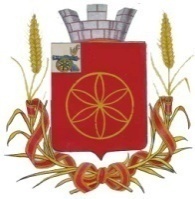 РУДНЯНСКИЙ РАЙОН СМОЛЕНСКОЙ ОБЛАСТИП О С Т А Н О В Л Е Н И Еот  29.03.2021 года  № 104	В соответствии с Бюджетным кодексом Российской Федерации, постановлением Администрации муниципального образования Руднянский район Смоленской области от 19.12.2016 № 471 «Об утверждении Порядка принятия решения о разработке муниципальных программ, их формирования и реализации и Порядка проведения оценки эффективности реализации муниципальных программ», Уставом муниципального образования Руднянский район Смоленской области        Администрация муниципального образования Руднянский район Смоленской области п о с т а н о в л я е т:Внести в муниципальную программу «Развитие образования и молодежной политики на территории муниципального образования Руднянский район Смоленской области», утвержденную постановлением Администрации муниципального образования Руднянский район Смоленской области от 20.02.2017 № 78 (в редакции постановлений Администрации муниципального образования Руднянский район Смоленской области от 19.10.2017 № 400, от 19.01.2018 № 16, от 23.05.2018 № 193, от 15.08.2018 № 290, от 16.08.2018 № 311, от 06.12.2018 № 427, от 18.01.2019 № 16, от 14.06.2019 № 254, от 27.12.2019 № 494, от 22.01.2020 № 18, от 21.02.2020 № 69, от 10.06.2020 № 213, от 16.07.2020 № 243, от 21.08.2020 № 290, от 08.12.2020 № 420, 27.01.2021 №31, 16.02.2021 №64) следующие изменения:В разделе «Паспорт муниципальной программы «Развитие образования и молодежной политики на территории муниципального образования Руднянский район Смоленской области» позицию:изложить в следующей редакции: Раздел 4. «Обоснование ресурсного обеспечения муниципальной программы» изложить в следующей редакции:«Раздел 4. «Обоснование ресурсного обеспечения муниципальной программы»Ресурсное обеспечение муниципальной программы осуществляется за счет средств бюджета Смоленской области (далее – областной бюджет), бюджета муниципального образования Руднянский район Смоленской области (далее – местный бюджет) и федерального бюджета. Для реализации отдельных мероприятий программы могут привлекаться на добровольной основе средства добровольных общественных обществ, организаций и иных заинтересованных лиц.Общий объем финансирования муниципальной программы представлен в таблице.ТаблицаВсего по программе: 1 041 449,3 тыс. рублей, в том числе федеральный бюджет – 26 006,1 тыс.рублей, областной бюджет – 701 352,0 тыс.рублей, муниципальный бюджет – 314 091,2 тыс.рублей.Основные направлениями расходования, выделенных на реализацию муниципальной программы средств, являются обеспечение средствами на реализацию подпрограмм.Объем финансирования муниципальной программы подлежит ежегодному уточнению.».В подпрограмме «Развитие дошкольного образования»  муниципальной программы «Развитие образования и молодежной политики на территории муниципального образования Руднянский район Смоленской области»: В разделе «Паспорт подпрограммы «Развитие дошкольного образования» муниципальной программы «Развитие образования и молодежной политики на территории муниципального образования Руднянский район Смоленской области» позицию:изложить в следующей редакции:Раздел 4. «Обоснование ресурсного обеспечения подпрограммы муниципальной программы» изложить в следующей редакции:«Раздел 4 «Обоснование ресурсного обеспечения подпрограммы муниципальной программы»Ресурсное обеспечение реализации основных мероприятий подпрограммы 1 осуществляется из средств областного и муниципального бюджетов.Объем финансового обеспечения подпрограммы за счет всех источников 191 315,6 тыс.рублей, в том числе: областной бюджет – 97 778,7 тыс.рублей, муниципальный бюджет – 93 536,9 тыс.рублей.По годам реализации:2017 год – 34 475,1 тыс.рублей, в том числе: областной бюджет –18 032,2 тыс.рублей, муниципальный бюджет – 16 442,9 тыс.рублей;2018 год – 37 973,0 тыс.рублей, в том числе: областной бюджет – 20 049,8 тыс.рублей, муниципальный бюджет –17 923,2 тыс.рублей;2019 год – 38 790,7 тыс.рублей, в том числе: областной бюджет –18 876,6 тыс.рублей, муниципальный бюджет –19 914,1 тыс.рублей;2020 год – 39 445,4 тыс.рублей, в том числе: областной бюджет – 18 989,2 тыс.рублей, муниципальный бюджет – 20 456,2 тыс.рублей;2021 год – 40 631,4 тыс.рублей, в том числе: областной бюджет – 21 830,9 тыс.рублей, муниципальный бюджет – 18 800,5 тыс.рублей.Информация об объемах финансового обеспечения мероприятий подпрограммы 1 представлена в приложении № 2 к муниципальной программе.Объем финансирования подпрограммы подлежит ежегодному уточнению.». В подпрограмме «Развитие общего образования» муниципальной программы «Развитие образования и молодежной политики на территории муниципального образования Руднянский район Смоленской области»: В разделе «Паспорт подпрограммы «Развитие общего образования» муниципальной программы «Развитие образования и молодежной политики на территории муниципального образования Руднянский район Смоленской области» позицию:изложить в следующей редакции:Раздел 4. «Обоснование ресурсного обеспечения подпрограммы муниципальной программы» изложить в следующей редакции:«Раздел 4 «Обоснование ресурсного обеспечения подпрограммы муниципальной программы»Ресурсное обеспечение реализации основных мероприятий подпрограммы 2 осуществляется из средств федерального, областного и муниципального бюджетов.Объем финансового обеспечения подпрограммы за счет всех источников 686 345,0 тыс.рублей, в том числе: федеральный бюджет – 26 006,1 тыс.рублей, областной бюджет – 536 610,2 тыс.рублей, муниципальный бюджет – 123 728,7 тыс.рублей.По годам реализации:2017 год – 121 698,8 тыс.рублей, в том числе: областной бюджет –92 095,0 тыс.рублей, муниципальный бюджет – 29 603,8 тыс.рублей;2018 год – 127 237,8 тыс.рублей, в том числе: областной бюджет – 102 229,4 тыс.рублей, муниципальный бюджет – 25 008,4 тыс.рублей;2019 год – 131 921,9 тыс.рублей, в том числе: областной бюджет –107 547,1 тыс.рублей, муниципальный бюджет –24 374,8 тыс.рублей;2020 год – 144 680,7 тыс. рублей, в том числе: федеральный бюджет -7378,6 тыс.рублей, областной бюджет – 113 160,5 тыс.рублей, муниципальный бюджет – 24 141,6 тыс.рублей;2021 год –160 805,8 тыс.рублей, в том числе: федеральный бюджет – 18 627,5 тыс.рублей, областной бюджет – 121 578,2 тыс.рублей, муниципальный бюджет – 20 600,1 тыс.рублей.Информация об объемах финансового обеспечения мероприятий подпрограммы 2 представлена в приложении № 2 к муниципальной программе.Объем финансирования подпрограммы подлежит ежегодному уточнению.». В подпрограмме «Развитие дополнительного образования» муниципальной программы «Развитие образования и молодежной политики на территории муниципального образования Руднянский район Смоленской области»: В разделе «Паспорт подпрограммы «Развитие дополнительного образования» муниципальной программы «Развитие образования и молодежной политики на территории муниципального образования Руднянский район Смоленской области» позицию:изложить в следующей редакции:1.5.2. Раздел 4 «Обоснование ресурсного обеспечения подпрограммы муниципальной программы» изложить в следующей редакции:«Раздел 4 «Обоснование ресурсного обеспечения подпрограммы муниципальной программы»Ресурсное обеспечение реализации основных мероприятий подпрограммы 3 осуществляется из средств областного и муниципального бюджетов.Объем финансового обеспечения подпрограммы составляет  54 804,8  тыс. рублей, в том числе: областной бюджет – 1697,0 тыс.рублей, муниципальный бюджет – 53 107,8 тыс.рублей.По годам реализации:2017 год – 12 521,5 тыс.рублей, в том числе: областной бюджет – 757,9 тыс.рублей, муниципальный бюджет – 11 763,6 тыс.рублей;2018 год – 13 662,2 тыс. рублей, в том числе: областной бюджет – 327,0 тыс.рублей, муниципальный бюджет –  13 335,2 тыс.рублей;2019 год  – 8 157,9  тыс.рублей, в том числе: областной бюджет – 612,1 тыс.рублей, муниципальный бюджет – 7545,8 тыс.рублей;2020 год – 9 280,7 тыс.рублей, в том числе: областной бюджет – 0,0 тыс.рублей, муниципальный бюджет – 9 280,7 тыс.рублей;2021 год – 11 182,5 тыс. рублей, в том числе: областной бюджет – 0,0 тыс.рублей, муниципальный бюджет –     11 182,5 тыс.рублей.Информация об объемах финансового обеспечения мероприятий подпрограммы 3 представлена в приложении № 2 к муниципальной программе.Объем финансирования подпрограммы подлежит ежегодному уточнению.».Приложение № 2 к муниципальной программе «Развитие образования и молодежной политики на территории муниципального образования Руднянский район Смоленской области» изложить в новой редакции согласно приложению к настоящему постановлению.Настоящее постановление вступает в силу с момента подписания и распространяет свои действия на правоотношения, возникшие с 25 марта 2021 года.Контроль за исполнением настоящего постановления возложить на начальника отдела по образованию, физической культуре и спорту Администрации муниципального образования Руднянский район Смоленской области О.Г. Зуеву.И.п. Главы муниципального образованияРуднянский район Смоленской области	 		                          Э.Н. ФедоровПриложениек постановлению Администрации муниципального образования Руднянский район Смоленской областиот «29» марта 2021 года №_____Приложение № 2к муниципальной программе «Развитие образования и молодежной политики на территории муниципального образования Руднянский район Смоленской области» План реализации муниципальной программы«Развитие образования и молодежной политики на территории муниципального образованияРуднянский район Смоленской области»О внесении изменений в муниципальную программу «Развитие образования и молодежной политики на территории муниципального образования Руднянский район Смоленской области» Объемы ассигнований муниципальной программы (по годам реализации и в разрезе источников финансирования)общий объем финансирования муниципальной программы составляет  1 021 779,9 тыс.рублей, в том числе: федеральный бюджет – 7 378,6 тыс.рублей,  областной бюджет – 700 311,8 тыс.рублей, муниципальный бюджет – 314 089,5 тыс.рублей.По годам реализации:- 2017 год – 191 659,7 тыс.рублей, в том числе областной бюджет – 125 915,5 тыс.рублей, муниципальный  бюджет – 65 744,2 тыс.рублей;- 2018 год – 201 377,8 тыс.рублей, в том числе областной бюджет – 137 212,4 тыс.рублей, муниципальный  бюджет – 64 165,4 тыс.рублей;- 2019 год – 199 886,1 тыс.рублей, в том числе областной бюджет – 139 312,4 тыс.рублей, муниципальный  бюджет – 60 573,7 тыс.рублей;- 2020 год – 213 510,9 тыс.рублей, в том числе: федеральный бюджет – 7 378,6 тыс.рублей,  областной бюджет – 143 270,2 тыс.рублей, муниципальный  бюджет – 62 862,1 тыс.рублей;- 2021 год – 215 345,4 тыс.рублей, в том числе: федеральный бюджет – 0,0 тыс.рублей,  областной бюджет – 154 601,3 тыс.рублей, муниципальный  бюджет – 60 744,1 тыс.рублей.Объем финансирования муниципальной программы подлежит ежегодному уточнению.Объемы ассигнований муниципальной программы (по годам реализации и в разрезе источников финансирования)общий объем финансирования муниципальной программы составляет  1 041 449,3 тыс.рублей, в том числе: федеральный бюджет – 26 006,1 тыс.рублей,  областной бюджет – 701 352,0 тыс.рублей, муниципальный бюджет – 314 091,2 тыс.рублей.По годам реализации:- 2017 год – 191 659,7 тыс.рублей, в том числе областной бюджет – 125 915,5 тыс.рублей, муниципальный  бюджет – 65 744,2 тыс.рублей;- 2018 год – 201 377,8 тыс.рублей, в том числе областной бюджет – 137 212,4 тыс.рублей, муниципальный  бюджет – 64 165,4 тыс.рублей;- 2019 год – 199 886,1 тыс.рублей, в том числе областной бюджет – 139 312,4 тыс.рублей, муниципальный  бюджет – 60 573,7 тыс.рублей;- 2020 год – 213 510,9 тыс.рублей, в том числе: федеральный бюджет – 7 378,6 тыс.рублей,  областной бюджет – 143 270,2 тыс.рублей, муниципальный  бюджет – 62 862,1 тыс.рублей;- 2021 год – 235 014,8 тыс.рублей, в том числе: федеральный бюджет – 18 627,5 тыс.рублей,  областной бюджет – 155 641,5 тыс.рублей, муниципальный  бюджет – 60 745,8 тыс.рублей.Объем финансирования муниципальной программы подлежит ежегодному уточнению.Источники                         финансированияСумма муниципальной программы,тыс.руб.Сумма муниципальной программы,тыс.руб.Сумма муниципальной программы,тыс.руб.Сумма муниципальной программы,тыс.руб.Сумма муниципальной программы,тыс.руб.Источники                         финансирования20172018201920202021Средства федерального бюджета0007 378,618627,50Средства областного бюджета125 915,5137 212,4139 312,4143 270,2155 641,5Средства местного бюджета65 744,264 165,460 573,762 862,160 745,8ИТОГО191 659,7201 377,8199 886,1213 510,9235 014,8Объемы ассигнований подпрограммы муниципальной программы (по годам реализации и в разрезе источников финансирования)общий объем финансирования муниципальной программы составляет  192 034,7 тыс.рублей, в том числе: областной бюджет – 97 778,7 тыс.рублей, муниципальный бюджет – 94 256,0 тыс.рублей.По годам реализации:2017 год – 34 475,1 тыс.рублей, в том числе: областной бюджет – 18 032,2 тыс.рублей, муниципальный бюджет – 16 442,9, тыс.рублей;2018 год – 37 973,0 тыс.рублей, в том числе: областной бюджет – 20 049,8 тыс.рублей, муниципальный бюджет –17 923,2 тыс.рублей;2019 год – 38 790,7 тыс.рублей, в том числе: областной бюджет – 18 876,6 тыс.рублей, муниципальный бюджет –19 914,1 тыс.рублей;2020 год – 39 445,4 тыс.рублей, в том числе: областной бюджет – 18 989,2 тыс.рублей, муниципальный бюджет – 20 456,2 тыс.рублей;2021 год – 41 350,5 тыс.рублей, в том числе: областной бюджет – 21 830,9 тыс.рублей, муниципальный бюджет – 19 519,6 тыс.рублей.Объем финансирования муниципальной программы подлежит ежегодному уточнению.Объемы ассигнований подпрограммы муниципальной программы (по годам реализации и в разрезе источников финансирования)общий объем финансирования муниципальной программы составляет  191 315,6 тыс.рублей, в том числе: областной бюджет – 97 778,7 тыс.рублей, муниципальный бюджет – 93 536,9 тыс.рублей.По годам реализации:2017 год – 34 475,1 тыс.рублей, в том числе: областной бюджет – 18 032,2 тыс.рублей, муниципальный бюджет – 16 442,9, тыс.рублей;2018 год – 37 973,0 тыс.рублей, в том числе: областной бюджет – 20 049,8 тыс.рублей, муниципальный бюджет –17 923,2 тыс.рублей;2019 год – 38 790,7 тыс.рублей, в том числе: областной бюджет – 18 876,6 тыс.рублей, муниципальный бюджет –19 914,1 тыс.рублей;2020 год – 39 445,4 тыс.рублей, в том числе: областной бюджет – 18 989,2 тыс.рублей, муниципальный бюджет – 20 456,2 тыс.рублей;2021 год – 40 631,4 тыс.рублей, в том числе: областной бюджет – 21 830,9 тыс.рублей, муниципальный бюджет – 18 800,5 тыс.рублей.Объем финансирования муниципальной программы подлежит ежегодному уточнению.Объемы ассигнований подпрограммы муниципальной программы (по годам реализации и в разрезе источников финансирования)общий объем финансирования муниципальной программы составляет  666 079,9 тыс.рублей, в том числе: федеральный бюджет – 7 378,6 тыс.рублей, областной бюджет – 535 570,0 тыс.рублей, муниципальный бюджет – 123 131,3 тыс.рублей.По годам реализации:2017 год – 121 698,8 тыс.рублей, в том числе: областной бюджет  – 92 095,0 тыс.рублей, муниципальный бюджет – 29 603,8 тыс.рублей;2018 год – 127 237,8 тыс.рублей, в том числе: областной бюджет – 102 229,4 тыс.рублей, муниципальный бюджет – 25 008,4 тыс.рублей;2019 год – 131 921,9 тыс.рублей, в том числе: областной бюджет – 107 547,1 тыс.рублей, муниципальный бюджет – 24 374,8 тыс.рублей;2020 год –144 680,7 тыс.рублей, в том числе:федеральный бюджет – 7 378,6 тыс.рублей, областной бюджет – 113 160,5 тыс.рублей,муниципальный бюджет – 24 141,6 тыс.рублей;2021 год –140 540,7 тыс.рублей, в том числе: федеральный бюджет – 0,0 тыс.рублей, областной бюджет – 120 538,0 тыс.рублей, муниципальный бюджет – 20 002,7 тыс.рублей.Объем финансирования муниципальной программы подлежит ежегодному уточнению.Объемы ассигнований подпрограммы муниципальной программы (по годам реализации и в разрезе источников финансирования)общий объем финансирования муниципальной программы составляет  686 345,9 тыс.рублей, в том числе: федеральный бюджет – 26 006,1 тыс.рублей, областной бюджет – 536 610,2 тыс.рублей, муниципальный бюджет – 123 728,7 тыс.рублей.По годам реализации:2017 год – 121 698,8 тыс.рублей, в том числе: областной бюджет  – 92 095,0 тыс.рублей, муниципальный бюджет – 29 603,8 тыс.рублей;2018 год – 127 237,8 тыс.рублей, в том числе: областной бюджет – 102 229,4 тыс.рублей, муниципальный бюджет – 25 008,4 тыс.рублей;2019 год – 131 921,9 тыс.рублей, в том числе: областной бюджет – 107 547,1 тыс.рублей, муниципальный бюджет – 24 374,8 тыс.рублей;2020 год –144 680,7 тыс.рублей, в том числе:федеральный бюджет – 7 378,6 тыс.рублей, областной бюджет – 113 160,5 тыс.рублей,муниципальный бюджет – 24 141,6 тыс.рублей;2021 год –160 805,8 тыс.рублей, в том числе: федеральный бюджет – 18 627,5 тыс.рублей, областной бюджет – 121 578,2 тыс.рублей, муниципальный бюджет – 20 600,1 тыс.рублей.Объем финансирования муниципальной программы подлежит ежегодному уточнению.Объемы ассигнований подпрограммы муниципальной программы (по годам реализации и в разрезе источников финансирования)общий объем финансирования муниципальной программы составляет  54 681,4  тыс.рублей, в том числе: областной бюджет      – 1 697,0 тыс.рублей, муниципальный бюджет – 52 984,4 тыс.рублей.По годам реализации:2017 год –12 521,5 тыс.рублей, в том числе: областной бюджет –757,9 тыс.рублей, муниципальный бюджет –11 763,6 тыс.рублей;2018 год – 13 662,2 тыс.рублей, в том числе: областной бюджет – 327,0 тыс.рублей, муниципальный бюджет –  13 335,2 тыс.рублей;2019 год  – 8 157,9  тыс.рублей, в том числе: областной бюджет – 612,1 тыс.рублей, муниципальный бюджет –7545,8 тыс.рублей;2020 год – 9 280,7 тыс. рублей, в том числе: областной бюджет – 0,0 тыс.рублей, муниципальный бюджет –  9 280,7   тыс.рублей;2021 год – 11 059,1 тыс. рублей, в том числе: областной бюджет – 0,0 тыс.рублей, муниципальный бюджет – 11 059,1 тыс.рублей.Объем финансирования муниципальной программы подлежит ежегодному уточнению.Объемы ассигнований подпрограммы муниципальной программы (по годам реализации и в разрезе источников финансирования)общий объем финансирования муниципальной программы составляет  54 804,8  тыс.рублей, в том числе: областной бюджет      – 1 697,0 тыс.рублей, муниципальный бюджет – 53 107,8 тыс.рублей.По годам реализации:2017 год –12 521,5 тыс.рублей, в том числе: областной бюджет –757,9 тыс.рублей, муниципальный бюджет –11 763,6 тыс.рублей;2018 год – 13 662,2 тыс.рублей, в том числе: областной бюджет – 327,0 тыс.рублей, муниципальный бюджет –  13 335,2 тыс.рублей;2019 год  – 8 157,9  тыс.рублей, в том числе: областной бюджет – 612,1 тыс.рублей, муниципальный бюджет –7545,8 тыс.рублей;2020 год – 9 280,7 тыс. рублей, в том числе: областной бюджет – 0,0 тыс.рублей, муниципальный бюджет –  9 280,7   тыс.рублей;2021 год – 11 182,5 тыс. рублей, в том числе: областной бюджет – 0,0 тыс.рублей, муниципальный бюджет – 11 182,5 тыс.рублей.Объем финансирования муниципальной программы подлежит ежегодному уточнению.№ п/пНаименование Исполнитель мероприятия    Исполнитель мероприятия    Источники финансово-го   обеспе-чения (расшифровать)Источники финансово-го   обеспе-чения (расшифровать)Объем средств на реализацию муниципальной программы на отчетный год и плановый период, тыс. рублейОбъем средств на реализацию муниципальной программы на отчетный год и плановый период, тыс. рублейОбъем средств на реализацию муниципальной программы на отчетный год и плановый период, тыс. рублейОбъем средств на реализацию муниципальной программы на отчетный год и плановый период, тыс. рублейОбъем средств на реализацию муниципальной программы на отчетный год и плановый период, тыс. рублейОбъем средств на реализацию муниципальной программы на отчетный год и плановый период, тыс. рублейОбъем средств на реализацию муниципальной программы на отчетный год и плановый период, тыс. рублейОбъем средств на реализацию муниципальной программы на отчетный год и плановый период, тыс. рублейОбъем средств на реализацию муниципальной программы на отчетный год и плановый период, тыс. рублейОбъем средств на реализацию муниципальной программы на отчетный год и плановый период, тыс. рублейОбъем средств на реализацию муниципальной программы на отчетный год и плановый период, тыс. рублейОбъем средств на реализацию муниципальной программы на отчетный год и плановый период, тыс. рублейОбъем средств на реализацию муниципальной программы на отчетный год и плановый период, тыс. рублейОбъем средств на реализацию муниципальной программы на отчетный год и плановый период, тыс. рублейОбъем средств на реализацию муниципальной программы на отчетный год и плановый период, тыс. рублейПланируемое значение показателя на реализацию муниципальной программы на отчетный год и плановый периодПланируемое значение показателя на реализацию муниципальной программы на отчетный год и плановый периодПланируемое значение показателя на реализацию муниципальной программы на отчетный год и плановый периодПланируемое значение показателя на реализацию муниципальной программы на отчетный год и плановый периодПланируемое значение показателя на реализацию муниципальной программы на отчетный год и плановый периодПланируемое значение показателя на реализацию муниципальной программы на отчетный год и плановый периодПланируемое значение показателя на реализацию муниципальной программы на отчетный год и плановый периодПланируемое значение показателя на реализацию муниципальной программы на отчетный год и плановый периодПланируемое значение показателя на реализацию муниципальной программы на отчетный год и плановый периодПланируемое значение показателя на реализацию муниципальной программы на отчетный год и плановый периодПланируемое значение показателя на реализацию муниципальной программы на отчетный год и плановый периодПланируемое значение показателя на реализацию муниципальной программы на отчетный год и плановый периодПланируемое значение показателя на реализацию муниципальной программы на отчетный год и плановый периодПланируемое значение показателя на реализацию муниципальной программы на отчетный год и плановый периодПланируемое значение показателя на реализацию муниципальной программы на отчетный год и плановый периодПланируемое значение показателя на реализацию муниципальной программы на отчетный год и плановый периодПланируемое значение показателя на реализацию муниципальной программы на отчетный год и плановый периодПланируемое значение показателя на реализацию муниципальной программы на отчетный год и плановый периодПланируемое значение показателя на реализацию муниципальной программы на отчетный год и плановый периодПланируемое значение показателя на реализацию муниципальной программы на отчетный год и плановый периодПланируемое значение показателя на реализацию муниципальной программы на отчетный год и плановый периодПланируемое значение показателя на реализацию муниципальной программы на отчетный год и плановый периодПланируемое значение показателя на реализацию муниципальной программы на отчетный год и плановый периодПланируемое значение показателя на реализацию муниципальной программы на отчетный год и плановый периодПланируемое значение показателя на реализацию муниципальной программы на отчетный год и плановый периодПланируемое значение показателя на реализацию муниципальной программы на отчетный год и плановый период№ п/пНаименование Исполнитель мероприятия    Исполнитель мероприятия    Источники финансово-го   обеспе-чения (расшифровать)Источники финансово-го   обеспе-чения (расшифровать)ВсегоВсегоВсего2017 год2017 год2018 год2018 год2019 год2019 год2019 год2020 год2020 год2020 год2021 год2021 год2017 год2017 год2017 год2017 год2017 год2017 год2018 год2018 год2018 год2018 год2018 год2018 год2019 год2019 год2019 год2019 год2020 год2020 год2020 год2020 год2020 год2021 год2021 год2021 год2021 год2021 годПодпрограмма «Развитие дошкольного образования» муниципальной программы «Развитие образования и молодежной политики на территории муниципального образования Руднянский район Смоленской области» Подпрограмма «Развитие дошкольного образования» муниципальной программы «Развитие образования и молодежной политики на территории муниципального образования Руднянский район Смоленской области» Подпрограмма «Развитие дошкольного образования» муниципальной программы «Развитие образования и молодежной политики на территории муниципального образования Руднянский район Смоленской области» Подпрограмма «Развитие дошкольного образования» муниципальной программы «Развитие образования и молодежной политики на территории муниципального образования Руднянский район Смоленской области» Подпрограмма «Развитие дошкольного образования» муниципальной программы «Развитие образования и молодежной политики на территории муниципального образования Руднянский район Смоленской области» Подпрограмма «Развитие дошкольного образования» муниципальной программы «Развитие образования и молодежной политики на территории муниципального образования Руднянский район Смоленской области» Подпрограмма «Развитие дошкольного образования» муниципальной программы «Развитие образования и молодежной политики на территории муниципального образования Руднянский район Смоленской области» Подпрограмма «Развитие дошкольного образования» муниципальной программы «Развитие образования и молодежной политики на территории муниципального образования Руднянский район Смоленской области» Подпрограмма «Развитие дошкольного образования» муниципальной программы «Развитие образования и молодежной политики на территории муниципального образования Руднянский район Смоленской области» Подпрограмма «Развитие дошкольного образования» муниципальной программы «Развитие образования и молодежной политики на территории муниципального образования Руднянский район Смоленской области» Подпрограмма «Развитие дошкольного образования» муниципальной программы «Развитие образования и молодежной политики на территории муниципального образования Руднянский район Смоленской области» Подпрограмма «Развитие дошкольного образования» муниципальной программы «Развитие образования и молодежной политики на территории муниципального образования Руднянский район Смоленской области» Подпрограмма «Развитие дошкольного образования» муниципальной программы «Развитие образования и молодежной политики на территории муниципального образования Руднянский район Смоленской области» Подпрограмма «Развитие дошкольного образования» муниципальной программы «Развитие образования и молодежной политики на территории муниципального образования Руднянский район Смоленской области» Подпрограмма «Развитие дошкольного образования» муниципальной программы «Развитие образования и молодежной политики на территории муниципального образования Руднянский район Смоленской области» Подпрограмма «Развитие дошкольного образования» муниципальной программы «Развитие образования и молодежной политики на территории муниципального образования Руднянский район Смоленской области» Подпрограмма «Развитие дошкольного образования» муниципальной программы «Развитие образования и молодежной политики на территории муниципального образования Руднянский район Смоленской области» Подпрограмма «Развитие дошкольного образования» муниципальной программы «Развитие образования и молодежной политики на территории муниципального образования Руднянский район Смоленской области» Подпрограмма «Развитие дошкольного образования» муниципальной программы «Развитие образования и молодежной политики на территории муниципального образования Руднянский район Смоленской области» Подпрограмма «Развитие дошкольного образования» муниципальной программы «Развитие образования и молодежной политики на территории муниципального образования Руднянский район Смоленской области» Подпрограмма «Развитие дошкольного образования» муниципальной программы «Развитие образования и молодежной политики на территории муниципального образования Руднянский район Смоленской области» Подпрограмма «Развитие дошкольного образования» муниципальной программы «Развитие образования и молодежной политики на территории муниципального образования Руднянский район Смоленской области» Подпрограмма «Развитие дошкольного образования» муниципальной программы «Развитие образования и молодежной политики на территории муниципального образования Руднянский район Смоленской области» Подпрограмма «Развитие дошкольного образования» муниципальной программы «Развитие образования и молодежной политики на территории муниципального образования Руднянский район Смоленской области» Подпрограмма «Развитие дошкольного образования» муниципальной программы «Развитие образования и молодежной политики на территории муниципального образования Руднянский район Смоленской области» Подпрограмма «Развитие дошкольного образования» муниципальной программы «Развитие образования и молодежной политики на территории муниципального образования Руднянский район Смоленской области» Подпрограмма «Развитие дошкольного образования» муниципальной программы «Развитие образования и молодежной политики на территории муниципального образования Руднянский район Смоленской области» Подпрограмма «Развитие дошкольного образования» муниципальной программы «Развитие образования и молодежной политики на территории муниципального образования Руднянский район Смоленской области» Подпрограмма «Развитие дошкольного образования» муниципальной программы «Развитие образования и молодежной политики на территории муниципального образования Руднянский район Смоленской области» Подпрограмма «Развитие дошкольного образования» муниципальной программы «Развитие образования и молодежной политики на территории муниципального образования Руднянский район Смоленской области» Подпрограмма «Развитие дошкольного образования» муниципальной программы «Развитие образования и молодежной политики на территории муниципального образования Руднянский район Смоленской области» Подпрограмма «Развитие дошкольного образования» муниципальной программы «Развитие образования и молодежной политики на территории муниципального образования Руднянский район Смоленской области» Подпрограмма «Развитие дошкольного образования» муниципальной программы «Развитие образования и молодежной политики на территории муниципального образования Руднянский район Смоленской области» Подпрограмма «Развитие дошкольного образования» муниципальной программы «Развитие образования и молодежной политики на территории муниципального образования Руднянский район Смоленской области» Подпрограмма «Развитие дошкольного образования» муниципальной программы «Развитие образования и молодежной политики на территории муниципального образования Руднянский район Смоленской области» Подпрограмма «Развитие дошкольного образования» муниципальной программы «Развитие образования и молодежной политики на территории муниципального образования Руднянский район Смоленской области» Подпрограмма «Развитие дошкольного образования» муниципальной программы «Развитие образования и молодежной политики на территории муниципального образования Руднянский район Смоленской области» Подпрограмма «Развитие дошкольного образования» муниципальной программы «Развитие образования и молодежной политики на территории муниципального образования Руднянский район Смоленской области» Подпрограмма «Развитие дошкольного образования» муниципальной программы «Развитие образования и молодежной политики на территории муниципального образования Руднянский район Смоленской области» Подпрограмма «Развитие дошкольного образования» муниципальной программы «Развитие образования и молодежной политики на территории муниципального образования Руднянский район Смоленской области» Подпрограмма «Развитие дошкольного образования» муниципальной программы «Развитие образования и молодежной политики на территории муниципального образования Руднянский район Смоленской области» Подпрограмма «Развитие дошкольного образования» муниципальной программы «Развитие образования и молодежной политики на территории муниципального образования Руднянский район Смоленской области» Подпрограмма «Развитие дошкольного образования» муниципальной программы «Развитие образования и молодежной политики на территории муниципального образования Руднянский район Смоленской области» Подпрограмма «Развитие дошкольного образования» муниципальной программы «Развитие образования и молодежной политики на территории муниципального образования Руднянский район Смоленской области» Подпрограмма «Развитие дошкольного образования» муниципальной программы «Развитие образования и молодежной политики на территории муниципального образования Руднянский район Смоленской области» Подпрограмма «Развитие дошкольного образования» муниципальной программы «Развитие образования и молодежной политики на территории муниципального образования Руднянский район Смоленской области» Подпрограмма «Развитие дошкольного образования» муниципальной программы «Развитие образования и молодежной политики на территории муниципального образования Руднянский район Смоленской области» Цель подпрограммы: повышение доступности и качества дошкольного образования на территории муниципального образования Руднянский район Смоленской областиЦель подпрограммы: повышение доступности и качества дошкольного образования на территории муниципального образования Руднянский район Смоленской областиЦель подпрограммы: повышение доступности и качества дошкольного образования на территории муниципального образования Руднянский район Смоленской областиЦель подпрограммы: повышение доступности и качества дошкольного образования на территории муниципального образования Руднянский район Смоленской областиЦель подпрограммы: повышение доступности и качества дошкольного образования на территории муниципального образования Руднянский район Смоленской областиЦель подпрограммы: повышение доступности и качества дошкольного образования на территории муниципального образования Руднянский район Смоленской областиЦель подпрограммы: повышение доступности и качества дошкольного образования на территории муниципального образования Руднянский район Смоленской областиЦель подпрограммы: повышение доступности и качества дошкольного образования на территории муниципального образования Руднянский район Смоленской областиЦель подпрограммы: повышение доступности и качества дошкольного образования на территории муниципального образования Руднянский район Смоленской областиЦель подпрограммы: повышение доступности и качества дошкольного образования на территории муниципального образования Руднянский район Смоленской областиЦель подпрограммы: повышение доступности и качества дошкольного образования на территории муниципального образования Руднянский район Смоленской областиЦель подпрограммы: повышение доступности и качества дошкольного образования на территории муниципального образования Руднянский район Смоленской областиЦель подпрограммы: повышение доступности и качества дошкольного образования на территории муниципального образования Руднянский район Смоленской областиЦель подпрограммы: повышение доступности и качества дошкольного образования на территории муниципального образования Руднянский район Смоленской областиЦель подпрограммы: повышение доступности и качества дошкольного образования на территории муниципального образования Руднянский район Смоленской областиЦель подпрограммы: повышение доступности и качества дошкольного образования на территории муниципального образования Руднянский район Смоленской областиЦель подпрограммы: повышение доступности и качества дошкольного образования на территории муниципального образования Руднянский район Смоленской областиЦель подпрограммы: повышение доступности и качества дошкольного образования на территории муниципального образования Руднянский район Смоленской областиЦель подпрограммы: повышение доступности и качества дошкольного образования на территории муниципального образования Руднянский район Смоленской областиЦель подпрограммы: повышение доступности и качества дошкольного образования на территории муниципального образования Руднянский район Смоленской областиЦель подпрограммы: повышение доступности и качества дошкольного образования на территории муниципального образования Руднянский район Смоленской областиЦель подпрограммы: повышение доступности и качества дошкольного образования на территории муниципального образования Руднянский район Смоленской областиЦель подпрограммы: повышение доступности и качества дошкольного образования на территории муниципального образования Руднянский район Смоленской областиЦель подпрограммы: повышение доступности и качества дошкольного образования на территории муниципального образования Руднянский район Смоленской областиЦель подпрограммы: повышение доступности и качества дошкольного образования на территории муниципального образования Руднянский район Смоленской областиЦель подпрограммы: повышение доступности и качества дошкольного образования на территории муниципального образования Руднянский район Смоленской областиЦель подпрограммы: повышение доступности и качества дошкольного образования на территории муниципального образования Руднянский район Смоленской областиЦель подпрограммы: повышение доступности и качества дошкольного образования на территории муниципального образования Руднянский район Смоленской областиЦель подпрограммы: повышение доступности и качества дошкольного образования на территории муниципального образования Руднянский район Смоленской областиЦель подпрограммы: повышение доступности и качества дошкольного образования на территории муниципального образования Руднянский район Смоленской областиЦель подпрограммы: повышение доступности и качества дошкольного образования на территории муниципального образования Руднянский район Смоленской областиЦель подпрограммы: повышение доступности и качества дошкольного образования на территории муниципального образования Руднянский район Смоленской областиЦель подпрограммы: повышение доступности и качества дошкольного образования на территории муниципального образования Руднянский район Смоленской областиЦель подпрограммы: повышение доступности и качества дошкольного образования на территории муниципального образования Руднянский район Смоленской областиЦель подпрограммы: повышение доступности и качества дошкольного образования на территории муниципального образования Руднянский район Смоленской областиЦель подпрограммы: повышение доступности и качества дошкольного образования на территории муниципального образования Руднянский район Смоленской областиЦель подпрограммы: повышение доступности и качества дошкольного образования на территории муниципального образования Руднянский район Смоленской областиЦель подпрограммы: повышение доступности и качества дошкольного образования на территории муниципального образования Руднянский район Смоленской областиЦель подпрограммы: повышение доступности и качества дошкольного образования на территории муниципального образования Руднянский район Смоленской областиЦель подпрограммы: повышение доступности и качества дошкольного образования на территории муниципального образования Руднянский район Смоленской областиЦель подпрограммы: повышение доступности и качества дошкольного образования на территории муниципального образования Руднянский район Смоленской областиЦель подпрограммы: повышение доступности и качества дошкольного образования на территории муниципального образования Руднянский район Смоленской областиЦель подпрограммы: повышение доступности и качества дошкольного образования на территории муниципального образования Руднянский район Смоленской областиЦель подпрограммы: повышение доступности и качества дошкольного образования на территории муниципального образования Руднянский район Смоленской областиЦель подпрограммы: повышение доступности и качества дошкольного образования на территории муниципального образования Руднянский район Смоленской областиЦель подпрограммы: повышение доступности и качества дошкольного образования на территории муниципального образования Руднянский район Смоленской областиЦель подпрограммы: повышение доступности и качества дошкольного образования на территории муниципального образования Руднянский район Смоленской областиОсновное мероприятие "Обеспечение общедоступного и бесплатного дошкольного образования»Основное мероприятие "Обеспечение общедоступного и бесплатного дошкольного образования»Основное мероприятие "Обеспечение общедоступного и бесплатного дошкольного образования»Основное мероприятие "Обеспечение общедоступного и бесплатного дошкольного образования»Основное мероприятие "Обеспечение общедоступного и бесплатного дошкольного образования»Основное мероприятие "Обеспечение общедоступного и бесплатного дошкольного образования»Основное мероприятие "Обеспечение общедоступного и бесплатного дошкольного образования»Основное мероприятие "Обеспечение общедоступного и бесплатного дошкольного образования»Основное мероприятие "Обеспечение общедоступного и бесплатного дошкольного образования»Основное мероприятие "Обеспечение общедоступного и бесплатного дошкольного образования»Основное мероприятие "Обеспечение общедоступного и бесплатного дошкольного образования»Основное мероприятие "Обеспечение общедоступного и бесплатного дошкольного образования»Основное мероприятие "Обеспечение общедоступного и бесплатного дошкольного образования»Основное мероприятие "Обеспечение общедоступного и бесплатного дошкольного образования»Основное мероприятие "Обеспечение общедоступного и бесплатного дошкольного образования»Основное мероприятие "Обеспечение общедоступного и бесплатного дошкольного образования»Основное мероприятие "Обеспечение общедоступного и бесплатного дошкольного образования»Основное мероприятие "Обеспечение общедоступного и бесплатного дошкольного образования»Основное мероприятие "Обеспечение общедоступного и бесплатного дошкольного образования»Основное мероприятие "Обеспечение общедоступного и бесплатного дошкольного образования»Основное мероприятие "Обеспечение общедоступного и бесплатного дошкольного образования»Основное мероприятие "Обеспечение общедоступного и бесплатного дошкольного образования»Основное мероприятие "Обеспечение общедоступного и бесплатного дошкольного образования»Основное мероприятие "Обеспечение общедоступного и бесплатного дошкольного образования»Основное мероприятие "Обеспечение общедоступного и бесплатного дошкольного образования»Основное мероприятие "Обеспечение общедоступного и бесплатного дошкольного образования»Основное мероприятие "Обеспечение общедоступного и бесплатного дошкольного образования»Основное мероприятие "Обеспечение общедоступного и бесплатного дошкольного образования»Основное мероприятие "Обеспечение общедоступного и бесплатного дошкольного образования»Основное мероприятие "Обеспечение общедоступного и бесплатного дошкольного образования»Основное мероприятие "Обеспечение общедоступного и бесплатного дошкольного образования»Основное мероприятие "Обеспечение общедоступного и бесплатного дошкольного образования»Основное мероприятие "Обеспечение общедоступного и бесплатного дошкольного образования»Основное мероприятие "Обеспечение общедоступного и бесплатного дошкольного образования»Основное мероприятие "Обеспечение общедоступного и бесплатного дошкольного образования»Основное мероприятие "Обеспечение общедоступного и бесплатного дошкольного образования»Основное мероприятие "Обеспечение общедоступного и бесплатного дошкольного образования»Основное мероприятие "Обеспечение общедоступного и бесплатного дошкольного образования»Основное мероприятие "Обеспечение общедоступного и бесплатного дошкольного образования»Основное мероприятие "Обеспечение общедоступного и бесплатного дошкольного образования»Основное мероприятие "Обеспечение общедоступного и бесплатного дошкольного образования»Основное мероприятие "Обеспечение общедоступного и бесплатного дошкольного образования»Основное мероприятие "Обеспечение общедоступного и бесплатного дошкольного образования»Основное мероприятие "Обеспечение общедоступного и бесплатного дошкольного образования»Основное мероприятие "Обеспечение общедоступного и бесплатного дошкольного образования»Основное мероприятие "Обеспечение общедоступного и бесплатного дошкольного образования»Основное мероприятие "Обеспечение общедоступного и бесплатного дошкольного образования»Охват детей в возрасте от 1 до 6 лет программами дошкольного образования, %Охват детей в возрасте от 1 до 6 лет программами дошкольного образования, %Охват детей в возрасте от 1 до 6 лет программами дошкольного образования, %Охват детей в возрасте от 1 до 6 лет программами дошкольного образования, %Охват детей в возрасте от 1 до 6 лет программами дошкольного образования, %Охват детей в возрасте от 1 до 6 лет программами дошкольного образования, %Охват детей в возрасте от 1 до 6 лет программами дошкольного образования, %Охват детей в возрасте от 1 до 6 лет программами дошкольного образования, %Охват детей в возрасте от 1 до 6 лет программами дошкольного образования, %Охват детей в возрасте от 1 до 6 лет программами дошкольного образования, %Охват детей в возрасте от 1 до 6 лет программами дошкольного образования, %Охват детей в возрасте от 1 до 6 лет программами дошкольного образования, %Охват детей в возрасте от 1 до 6 лет программами дошкольного образования, %Охват детей в возрасте от 1 до 6 лет программами дошкольного образования, %Охват детей в возрасте от 1 до 6 лет программами дошкольного образования, %Охват детей в возрасте от 1 до 6 лет программами дошкольного образования, %Охват детей в возрасте от 1 до 6 лет программами дошкольного образования, %Охват детей в возрасте от 1 до 6 лет программами дошкольного образования, %Охват детей в возрасте от 1 до 6 лет программами дошкольного образования, %Охват детей в возрасте от 1 до 6 лет программами дошкольного образования, %Охват детей в возрасте от 1 до 6 лет программами дошкольного образования, %Охват детей в возрасте от 1 до 6 лет программами дошкольного образования, %Охват детей в возрасте от 1 до 6 лет программами дошкольного образования, %4848484848,148,148,148,148,148,148,348,348,348,344,544,544,544,544,544,544,543,543,543,51.1.Предоставление субсидии образовательным учреждениям, реализующим программы дошкольного образования, на выполнение муниципального задания непосредственно связанной с предоставлением услугиобразовательные учреждения, реализующие программы дошкольного образованияобразовательные учреждения, реализующие программы дошкольного образованияобластной бюджетобластной бюджет86824,186824,186824,115503,815503,816454,616454,617139,217139,217139,217735,517735,517735,517735,519991,019991,019991,0ХХХХХХХХХХХХХХХХХХХХХХХХ1.1.Предоставление субсидии образовательным учреждениям, реализующим программы дошкольного образования, на выполнение муниципального задания непосредственно связанной с предоставлением услугиобразовательные учреждения, реализующие программы дошкольного образованияобразовательные учреждения, реализующие программы дошкольного образованияобластной бюджетобластной бюджет86824,186824,186824,115503,815503,816454,616454,617139,217139,217139,217735,517735,517735,517735,519991,019991,019991,0ХХХХХХХХХХХХХХХХХХХХХХХХ1.2.Предоставление субсидии муниципальным образовательным учреждениям, реализующим программу дошкольного образования, на выполнение муниципального задания – общехозяйственные нужды и содержание имуществаобразовательные учреждения, реализующие программы дошкольного образованияобразовательные учреждения, реализующие программы дошкольного образованияобластной бюджетобластной бюджет1339,21339,21339,20,00,01339,21339,20,00,00,00,00,00,00,00,00,00,0ХХХХХХХХХХХХХХХХХХХХХХХХ1.2.Предоставление субсидии муниципальным образовательным учреждениям, реализующим программу дошкольного образования, на выполнение муниципального задания – общехозяйственные нужды и содержание имуществаобразовательные учреждения, реализующие программы дошкольного образованияобразовательные учреждения, реализующие программы дошкольного образованиямуниципальный бюджетмуниципальный бюджет70784,770784,770784,711523,311523,313517,913517,915609,215609,215609,216225,016225,016225,016225,013909,313909,313909,3ХХХХХХХХХХХХХХХХХХХХХХХХ1.3.Предоставление субсидии муниципальным образовательным учреждениям, реализующим программу дошкольного образования, на иные цели (уплата налогов, оплата ТЭР)образовательные учреждения, реализующие программы дошкольного образованияобразовательные учреждения, реализующие программы дошкольного образованияобластной бюджетобластной бюджет575,2575,2575,20,00,0575,2575,20,00,00,00,00,00,00,00,00,00,0ХХХХХХХХХХХХХХХХХХХХХХХХ1.3.Предоставление субсидии муниципальным образовательным учреждениям, реализующим программу дошкольного образования, на иные цели (уплата налогов, оплата ТЭР)образовательные учреждения, реализующие программы дошкольного образованияобразовательные учреждения, реализующие программы дошкольного образованиямуниципальный бюджетмуниципальный бюджет22235,422235,422235,44919,64919,64405,34405,34304,94304,94304,94064,44064,44064,44064,44541,24541,24541,2XXXXXXXXXXXXXXXXXXXXXХХХ1.4.Выплата компенсации платы, взимаемой с родителей (законных представителей), за присмотр и уход за детьми в муниципальных образовательных организациях, реализующих программу дошкольного образованияотдел образования отдел образования областной бюджетобластной бюджет8858,38858,38858,32506,52506,51620,81620,81737,41737,41737,41153,71153,71153,71153,71839,91839,91839,9ХХХХХХХХХХХХХХХХХХХХХХХХ1.5.Предоставление субсидии муниципальным образовательным учреждениям, реализующим программу дошкольного образования, на питание для льготных категорийобразовательные учреждения, реализующие программы дошкольного образованияобразовательные учреждения, реализующие программы дошкольного образованиямуниципальный бюджетмуниципальный бюджет516,8516,8516,80000000166,8166,8166,8166,8350,0350,0350,0ХХХХХХХХХХХХХХХХХХХХХХХХ1.6.Предоставление субсидии муниципальным образовательным учреждениям, реализующим программу дошкольного образования, на проведение ремонтных работ (софинансирование к субсидии из резервного фонда Администрации Смоленской областиобразовательные учреждения, реализующие программы дошкольного образованияобразовательные учреждения, реализующие программы дошкольного образованияобластной бюджетобластной бюджет181,9181,9181,921,921,960,060,00,00,00,0100,0100,0100,0100,00,00,00,0ХХХХХХХХХХХХХХХХХХХХХХХХ1.6.Предоставление субсидии муниципальным образовательным учреждениям, реализующим программу дошкольного образования, на проведение ремонтных работ (софинансирование к субсидии из резервного фонда Администрации Смоленской областиобразовательные учреждения, реализующие программы дошкольного образованияобразовательные учреждения, реализующие программы дошкольного образованиямуниципальный бюджетмуниципальный бюджет0,00,00,00,00,00,00,00,00,00,00,00,00,00,00,00,00,0ХХХХХХХХХХХХХХХХХХХХХХХХИтого муниципальный бюджетИтого муниципальный бюджетИтого муниципальный бюджетИтого муниципальный бюджетИтого муниципальный бюджет93536,993536,993536,916442,916442,917923,217923,219914,119914,119914,120456,220456,220456,220456,218800,518800,518800,5ХХХХХХХХХХХХХХХХХХХХХХХХИтого областной бюджетИтого областной бюджетИтого областной бюджетИтого областной бюджетИтого областной бюджет97778,797778,797778,718032,218032,220049,820049,818876,618876,618876,618989,218989,218989,218989,221830,921830,921830,9ХХХХХХХХХХХХХХХХХХХХХХХХИтого по подпрограммеИтого по подпрограммеИтого по подпрограммеИтого по подпрограммеИтого по подпрограмме191315,6191315,6191315,634475,134475,137973,037973,038790,738790,738790,739445,439445,439445,439445,440631,440631,440631,4ХХХХХХХХХХХХХХХХХХХХХХХХПодпрограмма «Развитие общего образования» муниципальной программы «Развитие образования и молодежной политики на территории муниципального образования Руднянский район Смоленской области»Подпрограмма «Развитие общего образования» муниципальной программы «Развитие образования и молодежной политики на территории муниципального образования Руднянский район Смоленской области»Подпрограмма «Развитие общего образования» муниципальной программы «Развитие образования и молодежной политики на территории муниципального образования Руднянский район Смоленской области»Подпрограмма «Развитие общего образования» муниципальной программы «Развитие образования и молодежной политики на территории муниципального образования Руднянский район Смоленской области»Подпрограмма «Развитие общего образования» муниципальной программы «Развитие образования и молодежной политики на территории муниципального образования Руднянский район Смоленской области»Подпрограмма «Развитие общего образования» муниципальной программы «Развитие образования и молодежной политики на территории муниципального образования Руднянский район Смоленской области»Подпрограмма «Развитие общего образования» муниципальной программы «Развитие образования и молодежной политики на территории муниципального образования Руднянский район Смоленской области»Подпрограмма «Развитие общего образования» муниципальной программы «Развитие образования и молодежной политики на территории муниципального образования Руднянский район Смоленской области»Подпрограмма «Развитие общего образования» муниципальной программы «Развитие образования и молодежной политики на территории муниципального образования Руднянский район Смоленской области»Подпрограмма «Развитие общего образования» муниципальной программы «Развитие образования и молодежной политики на территории муниципального образования Руднянский район Смоленской области»Подпрограмма «Развитие общего образования» муниципальной программы «Развитие образования и молодежной политики на территории муниципального образования Руднянский район Смоленской области»Подпрограмма «Развитие общего образования» муниципальной программы «Развитие образования и молодежной политики на территории муниципального образования Руднянский район Смоленской области»Подпрограмма «Развитие общего образования» муниципальной программы «Развитие образования и молодежной политики на территории муниципального образования Руднянский район Смоленской области»Подпрограмма «Развитие общего образования» муниципальной программы «Развитие образования и молодежной политики на территории муниципального образования Руднянский район Смоленской области»Подпрограмма «Развитие общего образования» муниципальной программы «Развитие образования и молодежной политики на территории муниципального образования Руднянский район Смоленской области»Подпрограмма «Развитие общего образования» муниципальной программы «Развитие образования и молодежной политики на территории муниципального образования Руднянский район Смоленской области»Подпрограмма «Развитие общего образования» муниципальной программы «Развитие образования и молодежной политики на территории муниципального образования Руднянский район Смоленской области»Подпрограмма «Развитие общего образования» муниципальной программы «Развитие образования и молодежной политики на территории муниципального образования Руднянский район Смоленской области»Подпрограмма «Развитие общего образования» муниципальной программы «Развитие образования и молодежной политики на территории муниципального образования Руднянский район Смоленской области»Подпрограмма «Развитие общего образования» муниципальной программы «Развитие образования и молодежной политики на территории муниципального образования Руднянский район Смоленской области»Подпрограмма «Развитие общего образования» муниципальной программы «Развитие образования и молодежной политики на территории муниципального образования Руднянский район Смоленской области»Подпрограмма «Развитие общего образования» муниципальной программы «Развитие образования и молодежной политики на территории муниципального образования Руднянский район Смоленской области»Подпрограмма «Развитие общего образования» муниципальной программы «Развитие образования и молодежной политики на территории муниципального образования Руднянский район Смоленской области»Подпрограмма «Развитие общего образования» муниципальной программы «Развитие образования и молодежной политики на территории муниципального образования Руднянский район Смоленской области»Подпрограмма «Развитие общего образования» муниципальной программы «Развитие образования и молодежной политики на территории муниципального образования Руднянский район Смоленской области»Подпрограмма «Развитие общего образования» муниципальной программы «Развитие образования и молодежной политики на территории муниципального образования Руднянский район Смоленской области»Подпрограмма «Развитие общего образования» муниципальной программы «Развитие образования и молодежной политики на территории муниципального образования Руднянский район Смоленской области»Подпрограмма «Развитие общего образования» муниципальной программы «Развитие образования и молодежной политики на территории муниципального образования Руднянский район Смоленской области»Подпрограмма «Развитие общего образования» муниципальной программы «Развитие образования и молодежной политики на территории муниципального образования Руднянский район Смоленской области»Подпрограмма «Развитие общего образования» муниципальной программы «Развитие образования и молодежной политики на территории муниципального образования Руднянский район Смоленской области»Подпрограмма «Развитие общего образования» муниципальной программы «Развитие образования и молодежной политики на территории муниципального образования Руднянский район Смоленской области»Подпрограмма «Развитие общего образования» муниципальной программы «Развитие образования и молодежной политики на территории муниципального образования Руднянский район Смоленской области»Подпрограмма «Развитие общего образования» муниципальной программы «Развитие образования и молодежной политики на территории муниципального образования Руднянский район Смоленской области»Подпрограмма «Развитие общего образования» муниципальной программы «Развитие образования и молодежной политики на территории муниципального образования Руднянский район Смоленской области»Подпрограмма «Развитие общего образования» муниципальной программы «Развитие образования и молодежной политики на территории муниципального образования Руднянский район Смоленской области»Подпрограмма «Развитие общего образования» муниципальной программы «Развитие образования и молодежной политики на территории муниципального образования Руднянский район Смоленской области»Подпрограмма «Развитие общего образования» муниципальной программы «Развитие образования и молодежной политики на территории муниципального образования Руднянский район Смоленской области»Подпрограмма «Развитие общего образования» муниципальной программы «Развитие образования и молодежной политики на территории муниципального образования Руднянский район Смоленской области»Подпрограмма «Развитие общего образования» муниципальной программы «Развитие образования и молодежной политики на территории муниципального образования Руднянский район Смоленской области»Подпрограмма «Развитие общего образования» муниципальной программы «Развитие образования и молодежной политики на территории муниципального образования Руднянский район Смоленской области»Подпрограмма «Развитие общего образования» муниципальной программы «Развитие образования и молодежной политики на территории муниципального образования Руднянский район Смоленской области»Подпрограмма «Развитие общего образования» муниципальной программы «Развитие образования и молодежной политики на территории муниципального образования Руднянский район Смоленской области»Подпрограмма «Развитие общего образования» муниципальной программы «Развитие образования и молодежной политики на территории муниципального образования Руднянский район Смоленской области»Подпрограмма «Развитие общего образования» муниципальной программы «Развитие образования и молодежной политики на территории муниципального образования Руднянский район Смоленской области»Подпрограмма «Развитие общего образования» муниципальной программы «Развитие образования и молодежной политики на территории муниципального образования Руднянский район Смоленской области»Подпрограмма «Развитие общего образования» муниципальной программы «Развитие образования и молодежной политики на территории муниципального образования Руднянский район Смоленской области»Подпрограмма «Развитие общего образования» муниципальной программы «Развитие образования и молодежной политики на территории муниципального образования Руднянский район Смоленской области»Цель подпрограммы 2: повышение доступности качественного общего образования, соответствующего современным потребностям граждан муниципального образования Руднянский район Смоленской областиЦель подпрограммы 2: повышение доступности качественного общего образования, соответствующего современным потребностям граждан муниципального образования Руднянский район Смоленской областиЦель подпрограммы 2: повышение доступности качественного общего образования, соответствующего современным потребностям граждан муниципального образования Руднянский район Смоленской областиЦель подпрограммы 2: повышение доступности качественного общего образования, соответствующего современным потребностям граждан муниципального образования Руднянский район Смоленской областиЦель подпрограммы 2: повышение доступности качественного общего образования, соответствующего современным потребностям граждан муниципального образования Руднянский район Смоленской областиЦель подпрограммы 2: повышение доступности качественного общего образования, соответствующего современным потребностям граждан муниципального образования Руднянский район Смоленской областиЦель подпрограммы 2: повышение доступности качественного общего образования, соответствующего современным потребностям граждан муниципального образования Руднянский район Смоленской областиЦель подпрограммы 2: повышение доступности качественного общего образования, соответствующего современным потребностям граждан муниципального образования Руднянский район Смоленской областиЦель подпрограммы 2: повышение доступности качественного общего образования, соответствующего современным потребностям граждан муниципального образования Руднянский район Смоленской областиЦель подпрограммы 2: повышение доступности качественного общего образования, соответствующего современным потребностям граждан муниципального образования Руднянский район Смоленской областиЦель подпрограммы 2: повышение доступности качественного общего образования, соответствующего современным потребностям граждан муниципального образования Руднянский район Смоленской областиЦель подпрограммы 2: повышение доступности качественного общего образования, соответствующего современным потребностям граждан муниципального образования Руднянский район Смоленской областиЦель подпрограммы 2: повышение доступности качественного общего образования, соответствующего современным потребностям граждан муниципального образования Руднянский район Смоленской областиЦель подпрограммы 2: повышение доступности качественного общего образования, соответствующего современным потребностям граждан муниципального образования Руднянский район Смоленской областиЦель подпрограммы 2: повышение доступности качественного общего образования, соответствующего современным потребностям граждан муниципального образования Руднянский район Смоленской областиЦель подпрограммы 2: повышение доступности качественного общего образования, соответствующего современным потребностям граждан муниципального образования Руднянский район Смоленской областиЦель подпрограммы 2: повышение доступности качественного общего образования, соответствующего современным потребностям граждан муниципального образования Руднянский район Смоленской областиЦель подпрограммы 2: повышение доступности качественного общего образования, соответствующего современным потребностям граждан муниципального образования Руднянский район Смоленской областиЦель подпрограммы 2: повышение доступности качественного общего образования, соответствующего современным потребностям граждан муниципального образования Руднянский район Смоленской областиЦель подпрограммы 2: повышение доступности качественного общего образования, соответствующего современным потребностям граждан муниципального образования Руднянский район Смоленской областиЦель подпрограммы 2: повышение доступности качественного общего образования, соответствующего современным потребностям граждан муниципального образования Руднянский район Смоленской областиЦель подпрограммы 2: повышение доступности качественного общего образования, соответствующего современным потребностям граждан муниципального образования Руднянский район Смоленской областиЦель подпрограммы 2: повышение доступности качественного общего образования, соответствующего современным потребностям граждан муниципального образования Руднянский район Смоленской областиЦель подпрограммы 2: повышение доступности качественного общего образования, соответствующего современным потребностям граждан муниципального образования Руднянский район Смоленской областиЦель подпрограммы 2: повышение доступности качественного общего образования, соответствующего современным потребностям граждан муниципального образования Руднянский район Смоленской областиЦель подпрограммы 2: повышение доступности качественного общего образования, соответствующего современным потребностям граждан муниципального образования Руднянский район Смоленской областиЦель подпрограммы 2: повышение доступности качественного общего образования, соответствующего современным потребностям граждан муниципального образования Руднянский район Смоленской областиЦель подпрограммы 2: повышение доступности качественного общего образования, соответствующего современным потребностям граждан муниципального образования Руднянский район Смоленской областиЦель подпрограммы 2: повышение доступности качественного общего образования, соответствующего современным потребностям граждан муниципального образования Руднянский район Смоленской областиЦель подпрограммы 2: повышение доступности качественного общего образования, соответствующего современным потребностям граждан муниципального образования Руднянский район Смоленской областиЦель подпрограммы 2: повышение доступности качественного общего образования, соответствующего современным потребностям граждан муниципального образования Руднянский район Смоленской областиЦель подпрограммы 2: повышение доступности качественного общего образования, соответствующего современным потребностям граждан муниципального образования Руднянский район Смоленской областиЦель подпрограммы 2: повышение доступности качественного общего образования, соответствующего современным потребностям граждан муниципального образования Руднянский район Смоленской областиЦель подпрограммы 2: повышение доступности качественного общего образования, соответствующего современным потребностям граждан муниципального образования Руднянский район Смоленской областиЦель подпрограммы 2: повышение доступности качественного общего образования, соответствующего современным потребностям граждан муниципального образования Руднянский район Смоленской областиЦель подпрограммы 2: повышение доступности качественного общего образования, соответствующего современным потребностям граждан муниципального образования Руднянский район Смоленской областиЦель подпрограммы 2: повышение доступности качественного общего образования, соответствующего современным потребностям граждан муниципального образования Руднянский район Смоленской областиЦель подпрограммы 2: повышение доступности качественного общего образования, соответствующего современным потребностям граждан муниципального образования Руднянский район Смоленской областиЦель подпрограммы 2: повышение доступности качественного общего образования, соответствующего современным потребностям граждан муниципального образования Руднянский район Смоленской областиЦель подпрограммы 2: повышение доступности качественного общего образования, соответствующего современным потребностям граждан муниципального образования Руднянский район Смоленской областиЦель подпрограммы 2: повышение доступности качественного общего образования, соответствующего современным потребностям граждан муниципального образования Руднянский район Смоленской областиЦель подпрограммы 2: повышение доступности качественного общего образования, соответствующего современным потребностям граждан муниципального образования Руднянский район Смоленской областиЦель подпрограммы 2: повышение доступности качественного общего образования, соответствующего современным потребностям граждан муниципального образования Руднянский район Смоленской областиЦель подпрограммы 2: повышение доступности качественного общего образования, соответствующего современным потребностям граждан муниципального образования Руднянский район Смоленской областиЦель подпрограммы 2: повышение доступности качественного общего образования, соответствующего современным потребностям граждан муниципального образования Руднянский район Смоленской областиЦель подпрограммы 2: повышение доступности качественного общего образования, соответствующего современным потребностям граждан муниципального образования Руднянский район Смоленской областиЦель подпрограммы 2: повышение доступности качественного общего образования, соответствующего современным потребностям граждан муниципального образования Руднянский район Смоленской областиОсновное мероприятие 1 "Обеспечение общедоступного и бесплатного начального общего, основного общего и среднего общего образования"Основное мероприятие 1 "Обеспечение общедоступного и бесплатного начального общего, основного общего и среднего общего образования"Основное мероприятие 1 "Обеспечение общедоступного и бесплатного начального общего, основного общего и среднего общего образования"Основное мероприятие 1 "Обеспечение общедоступного и бесплатного начального общего, основного общего и среднего общего образования"Основное мероприятие 1 "Обеспечение общедоступного и бесплатного начального общего, основного общего и среднего общего образования"Основное мероприятие 1 "Обеспечение общедоступного и бесплатного начального общего, основного общего и среднего общего образования"Основное мероприятие 1 "Обеспечение общедоступного и бесплатного начального общего, основного общего и среднего общего образования"Основное мероприятие 1 "Обеспечение общедоступного и бесплатного начального общего, основного общего и среднего общего образования"Основное мероприятие 1 "Обеспечение общедоступного и бесплатного начального общего, основного общего и среднего общего образования"Основное мероприятие 1 "Обеспечение общедоступного и бесплатного начального общего, основного общего и среднего общего образования"Основное мероприятие 1 "Обеспечение общедоступного и бесплатного начального общего, основного общего и среднего общего образования"Основное мероприятие 1 "Обеспечение общедоступного и бесплатного начального общего, основного общего и среднего общего образования"Основное мероприятие 1 "Обеспечение общедоступного и бесплатного начального общего, основного общего и среднего общего образования"Основное мероприятие 1 "Обеспечение общедоступного и бесплатного начального общего, основного общего и среднего общего образования"Основное мероприятие 1 "Обеспечение общедоступного и бесплатного начального общего, основного общего и среднего общего образования"Основное мероприятие 1 "Обеспечение общедоступного и бесплатного начального общего, основного общего и среднего общего образования"Основное мероприятие 1 "Обеспечение общедоступного и бесплатного начального общего, основного общего и среднего общего образования"Основное мероприятие 1 "Обеспечение общедоступного и бесплатного начального общего, основного общего и среднего общего образования"Основное мероприятие 1 "Обеспечение общедоступного и бесплатного начального общего, основного общего и среднего общего образования"Основное мероприятие 1 "Обеспечение общедоступного и бесплатного начального общего, основного общего и среднего общего образования"Основное мероприятие 1 "Обеспечение общедоступного и бесплатного начального общего, основного общего и среднего общего образования"Основное мероприятие 1 "Обеспечение общедоступного и бесплатного начального общего, основного общего и среднего общего образования"Основное мероприятие 1 "Обеспечение общедоступного и бесплатного начального общего, основного общего и среднего общего образования"Основное мероприятие 1 "Обеспечение общедоступного и бесплатного начального общего, основного общего и среднего общего образования"Основное мероприятие 1 "Обеспечение общедоступного и бесплатного начального общего, основного общего и среднего общего образования"Основное мероприятие 1 "Обеспечение общедоступного и бесплатного начального общего, основного общего и среднего общего образования"Основное мероприятие 1 "Обеспечение общедоступного и бесплатного начального общего, основного общего и среднего общего образования"Основное мероприятие 1 "Обеспечение общедоступного и бесплатного начального общего, основного общего и среднего общего образования"Основное мероприятие 1 "Обеспечение общедоступного и бесплатного начального общего, основного общего и среднего общего образования"Основное мероприятие 1 "Обеспечение общедоступного и бесплатного начального общего, основного общего и среднего общего образования"Основное мероприятие 1 "Обеспечение общедоступного и бесплатного начального общего, основного общего и среднего общего образования"Основное мероприятие 1 "Обеспечение общедоступного и бесплатного начального общего, основного общего и среднего общего образования"Основное мероприятие 1 "Обеспечение общедоступного и бесплатного начального общего, основного общего и среднего общего образования"Основное мероприятие 1 "Обеспечение общедоступного и бесплатного начального общего, основного общего и среднего общего образования"Основное мероприятие 1 "Обеспечение общедоступного и бесплатного начального общего, основного общего и среднего общего образования"Основное мероприятие 1 "Обеспечение общедоступного и бесплатного начального общего, основного общего и среднего общего образования"Основное мероприятие 1 "Обеспечение общедоступного и бесплатного начального общего, основного общего и среднего общего образования"Основное мероприятие 1 "Обеспечение общедоступного и бесплатного начального общего, основного общего и среднего общего образования"Основное мероприятие 1 "Обеспечение общедоступного и бесплатного начального общего, основного общего и среднего общего образования"Основное мероприятие 1 "Обеспечение общедоступного и бесплатного начального общего, основного общего и среднего общего образования"Основное мероприятие 1 "Обеспечение общедоступного и бесплатного начального общего, основного общего и среднего общего образования"Основное мероприятие 1 "Обеспечение общедоступного и бесплатного начального общего, основного общего и среднего общего образования"Основное мероприятие 1 "Обеспечение общедоступного и бесплатного начального общего, основного общего и среднего общего образования"Основное мероприятие 1 "Обеспечение общедоступного и бесплатного начального общего, основного общего и среднего общего образования"Основное мероприятие 1 "Обеспечение общедоступного и бесплатного начального общего, основного общего и среднего общего образования"Основное мероприятие 1 "Обеспечение общедоступного и бесплатного начального общего, основного общего и среднего общего образования"Основное мероприятие 1 "Обеспечение общедоступного и бесплатного начального общего, основного общего и среднего общего образования"Наличие системы общедоступного бесплатного общего образования (базовые значения, Да/Нет)Наличие системы общедоступного бесплатного общего образования (базовые значения, Да/Нет)Наличие системы общедоступного бесплатного общего образования (базовые значения, Да/Нет)Наличие системы общедоступного бесплатного общего образования (базовые значения, Да/Нет)Наличие системы общедоступного бесплатного общего образования (базовые значения, Да/Нет)Наличие системы общедоступного бесплатного общего образования (базовые значения, Да/Нет)Наличие системы общедоступного бесплатного общего образования (базовые значения, Да/Нет)Наличие системы общедоступного бесплатного общего образования (базовые значения, Да/Нет)Наличие системы общедоступного бесплатного общего образования (базовые значения, Да/Нет)Наличие системы общедоступного бесплатного общего образования (базовые значения, Да/Нет)Наличие системы общедоступного бесплатного общего образования (базовые значения, Да/Нет)Наличие системы общедоступного бесплатного общего образования (базовые значения, Да/Нет)Наличие системы общедоступного бесплатного общего образования (базовые значения, Да/Нет)Наличие системы общедоступного бесплатного общего образования (базовые значения, Да/Нет)Наличие системы общедоступного бесплатного общего образования (базовые значения, Да/Нет)Наличие системы общедоступного бесплатного общего образования (базовые значения, Да/Нет)Наличие системы общедоступного бесплатного общего образования (базовые значения, Да/Нет)Наличие системы общедоступного бесплатного общего образования (базовые значения, Да/Нет)Наличие системы общедоступного бесплатного общего образования (базовые значения, Да/Нет)Наличие системы общедоступного бесплатного общего образования (базовые значения, Да/Нет)Наличие системы общедоступного бесплатного общего образования (базовые значения, Да/Нет)Наличие системы общедоступного бесплатного общего образования (базовые значения, Да/Нет)Наличие системы общедоступного бесплатного общего образования (базовые значения, Да/Нет)Наличие системы общедоступного бесплатного общего образования (базовые значения, Да/Нет)ДаДаДаДаДаДаДаДаДаДаДаДаДаДаДаДаДаДаДаДаДаДаДаУдельный вес учащихся муниципальных общеобразовательных организаций, которым предоставлена возможность обучаться в соответствии с современными требованиями, в общей численности учащихся, %Удельный вес учащихся муниципальных общеобразовательных организаций, которым предоставлена возможность обучаться в соответствии с современными требованиями, в общей численности учащихся, %Удельный вес учащихся муниципальных общеобразовательных организаций, которым предоставлена возможность обучаться в соответствии с современными требованиями, в общей численности учащихся, %Удельный вес учащихся муниципальных общеобразовательных организаций, которым предоставлена возможность обучаться в соответствии с современными требованиями, в общей численности учащихся, %Удельный вес учащихся муниципальных общеобразовательных организаций, которым предоставлена возможность обучаться в соответствии с современными требованиями, в общей численности учащихся, %Удельный вес учащихся муниципальных общеобразовательных организаций, которым предоставлена возможность обучаться в соответствии с современными требованиями, в общей численности учащихся, %Удельный вес учащихся муниципальных общеобразовательных организаций, которым предоставлена возможность обучаться в соответствии с современными требованиями, в общей численности учащихся, %Удельный вес учащихся муниципальных общеобразовательных организаций, которым предоставлена возможность обучаться в соответствии с современными требованиями, в общей численности учащихся, %Удельный вес учащихся муниципальных общеобразовательных организаций, которым предоставлена возможность обучаться в соответствии с современными требованиями, в общей численности учащихся, %Удельный вес учащихся муниципальных общеобразовательных организаций, которым предоставлена возможность обучаться в соответствии с современными требованиями, в общей численности учащихся, %Удельный вес учащихся муниципальных общеобразовательных организаций, которым предоставлена возможность обучаться в соответствии с современными требованиями, в общей численности учащихся, %Удельный вес учащихся муниципальных общеобразовательных организаций, которым предоставлена возможность обучаться в соответствии с современными требованиями, в общей численности учащихся, %Удельный вес учащихся муниципальных общеобразовательных организаций, которым предоставлена возможность обучаться в соответствии с современными требованиями, в общей численности учащихся, %Удельный вес учащихся муниципальных общеобразовательных организаций, которым предоставлена возможность обучаться в соответствии с современными требованиями, в общей численности учащихся, %Удельный вес учащихся муниципальных общеобразовательных организаций, которым предоставлена возможность обучаться в соответствии с современными требованиями, в общей численности учащихся, %Удельный вес учащихся муниципальных общеобразовательных организаций, которым предоставлена возможность обучаться в соответствии с современными требованиями, в общей численности учащихся, %Удельный вес учащихся муниципальных общеобразовательных организаций, которым предоставлена возможность обучаться в соответствии с современными требованиями, в общей численности учащихся, %Удельный вес учащихся муниципальных общеобразовательных организаций, которым предоставлена возможность обучаться в соответствии с современными требованиями, в общей численности учащихся, %Удельный вес учащихся муниципальных общеобразовательных организаций, которым предоставлена возможность обучаться в соответствии с современными требованиями, в общей численности учащихся, %Удельный вес учащихся муниципальных общеобразовательных организаций, которым предоставлена возможность обучаться в соответствии с современными требованиями, в общей численности учащихся, %Удельный вес учащихся муниципальных общеобразовательных организаций, которым предоставлена возможность обучаться в соответствии с современными требованиями, в общей численности учащихся, %Удельный вес учащихся муниципальных общеобразовательных организаций, которым предоставлена возможность обучаться в соответствии с современными требованиями, в общей численности учащихся, %Удельный вес учащихся муниципальных общеобразовательных организаций, которым предоставлена возможность обучаться в соответствии с современными требованиями, в общей численности учащихся, %Удельный вес учащихся муниципальных общеобразовательных организаций, которым предоставлена возможность обучаться в соответствии с современными требованиями, в общей численности учащихся, %80808080808080808088,988,988,988,988,988,988,988,988,988,989898989Увеличение доли учащихся, занимающихся физической культурой и спортом во внеурочное время (по каждому уровню общего образования), за исключением дошкольного образования, в общей численности учащихся школьного возраста, проживающих в сельской местности, %Увеличение доли учащихся, занимающихся физической культурой и спортом во внеурочное время (по каждому уровню общего образования), за исключением дошкольного образования, в общей численности учащихся школьного возраста, проживающих в сельской местности, %Увеличение доли учащихся, занимающихся физической культурой и спортом во внеурочное время (по каждому уровню общего образования), за исключением дошкольного образования, в общей численности учащихся школьного возраста, проживающих в сельской местности, %Увеличение доли учащихся, занимающихся физической культурой и спортом во внеурочное время (по каждому уровню общего образования), за исключением дошкольного образования, в общей численности учащихся школьного возраста, проживающих в сельской местности, %Увеличение доли учащихся, занимающихся физической культурой и спортом во внеурочное время (по каждому уровню общего образования), за исключением дошкольного образования, в общей численности учащихся школьного возраста, проживающих в сельской местности, %Увеличение доли учащихся, занимающихся физической культурой и спортом во внеурочное время (по каждому уровню общего образования), за исключением дошкольного образования, в общей численности учащихся школьного возраста, проживающих в сельской местности, %Увеличение доли учащихся, занимающихся физической культурой и спортом во внеурочное время (по каждому уровню общего образования), за исключением дошкольного образования, в общей численности учащихся школьного возраста, проживающих в сельской местности, %Увеличение доли учащихся, занимающихся физической культурой и спортом во внеурочное время (по каждому уровню общего образования), за исключением дошкольного образования, в общей численности учащихся школьного возраста, проживающих в сельской местности, %Увеличение доли учащихся, занимающихся физической культурой и спортом во внеурочное время (по каждому уровню общего образования), за исключением дошкольного образования, в общей численности учащихся школьного возраста, проживающих в сельской местности, %Увеличение доли учащихся, занимающихся физической культурой и спортом во внеурочное время (по каждому уровню общего образования), за исключением дошкольного образования, в общей численности учащихся школьного возраста, проживающих в сельской местности, %Увеличение доли учащихся, занимающихся физической культурой и спортом во внеурочное время (по каждому уровню общего образования), за исключением дошкольного образования, в общей численности учащихся школьного возраста, проживающих в сельской местности, %Увеличение доли учащихся, занимающихся физической культурой и спортом во внеурочное время (по каждому уровню общего образования), за исключением дошкольного образования, в общей численности учащихся школьного возраста, проживающих в сельской местности, %Увеличение доли учащихся, занимающихся физической культурой и спортом во внеурочное время (по каждому уровню общего образования), за исключением дошкольного образования, в общей численности учащихся школьного возраста, проживающих в сельской местности, %Увеличение доли учащихся, занимающихся физической культурой и спортом во внеурочное время (по каждому уровню общего образования), за исключением дошкольного образования, в общей численности учащихся школьного возраста, проживающих в сельской местности, %Увеличение доли учащихся, занимающихся физической культурой и спортом во внеурочное время (по каждому уровню общего образования), за исключением дошкольного образования, в общей численности учащихся школьного возраста, проживающих в сельской местности, %Увеличение доли учащихся, занимающихся физической культурой и спортом во внеурочное время (по каждому уровню общего образования), за исключением дошкольного образования, в общей численности учащихся школьного возраста, проживающих в сельской местности, %Увеличение доли учащихся, занимающихся физической культурой и спортом во внеурочное время (по каждому уровню общего образования), за исключением дошкольного образования, в общей численности учащихся школьного возраста, проживающих в сельской местности, %Увеличение доли учащихся, занимающихся физической культурой и спортом во внеурочное время (по каждому уровню общего образования), за исключением дошкольного образования, в общей численности учащихся школьного возраста, проживающих в сельской местности, %Увеличение доли учащихся, занимающихся физической культурой и спортом во внеурочное время (по каждому уровню общего образования), за исключением дошкольного образования, в общей численности учащихся школьного возраста, проживающих в сельской местности, %Увеличение доли учащихся, занимающихся физической культурой и спортом во внеурочное время (по каждому уровню общего образования), за исключением дошкольного образования, в общей численности учащихся школьного возраста, проживающих в сельской местности, %Увеличение доли учащихся, занимающихся физической культурой и спортом во внеурочное время (по каждому уровню общего образования), за исключением дошкольного образования, в общей численности учащихся школьного возраста, проживающих в сельской местности, %Увеличение доли учащихся, занимающихся физической культурой и спортом во внеурочное время (по каждому уровню общего образования), за исключением дошкольного образования, в общей численности учащихся школьного возраста, проживающих в сельской местности, %Увеличение доли учащихся, занимающихся физической культурой и спортом во внеурочное время (по каждому уровню общего образования), за исключением дошкольного образования, в общей численности учащихся школьного возраста, проживающих в сельской местности, %Увеличение доли учащихся, занимающихся физической культурой и спортом во внеурочное время (по каждому уровню общего образования), за исключением дошкольного образования, в общей численности учащихся школьного возраста, проживающих в сельской местности, %1.1.Предоставление субсидии муниципальным общеобразовательным учреждениям в целях оказания муниципальных услуг по предоставлению начального, основного общего, среднего общего образования детям и выполнение мун. заданиямуниципальные общеобразователь-ные учреждениямуниципальные общеобразователь-ные учрежденияобластной бюджетобластной бюджетобластной бюджет513630,7513630,790954,095860,795860,795860,7103546,3103546,3103546,3110975,8110975,8110975,8112293,9112293,9112293,9112293,9112293,9ХХХХХХХХХХХХХXXXXXXXXXX1.2.Выплата вознаграждения за выполнение функций классного руководителямуниципальные общеобразователь-ные учреждениямуниципальные общеобразователь-ные учрежденияфедераль-ный бюджетфедераль-ный бюджетфедераль-ный бюджет12343,012343,00,00,00,00,00,00,00,03046,73046,73046,79296,39296,39296,39296,39296,3ХХХХХХХХХХХХХXXXXXXXXXX1.2.Выплата вознаграждения за выполнение функций классного руководителямуниципальные общеобразователь-ные учреждениямуниципальные общеобразователь-ные учрежденияобластной бюджетобластной бюджетобластной бюджет5771,45771,41141,01143,51143,51143,51155,51155,51155,51151,21151,21151,21180,21180,21180,21180,21180,2ХХХХХХХХХХХХХХХХХХХХХХХ1.3.Предоставление субсидии муниципальным общеобразовательным учреждениям на проведение текущего и капитального ремонта зданий, сооружений, в том числе спортивных залов, приобретение спортивного оборудования и инвентаря в целях создания условий для занятий физической культурой и спортоммуниципальные общеобразователь-ные учреждениямуниципальные общеобразователь-ные учрежденияфедераль-ный бюджетфедераль-ный бюджетфедераль-ный бюджет2612,22612,20,00,00,00,00,00,00,01250,51250,51250,51361,71361,71361,71361,71361,7ХХХХХХХХХХХХХXXXXXXXXXX1.3.Предоставление субсидии муниципальным общеобразовательным учреждениям на проведение текущего и капитального ремонта зданий, сооружений, в том числе спортивных залов, приобретение спортивного оборудования и инвентаря в целях создания условий для занятий физической культурой и спортоммуниципальные общеобразователь-ные учреждениямуниципальные общеобразователь-ные учрежденияобластной бюджетобластной бюджетобластной бюджет228,9228,90,00,00,00,00,00,00,0186,8186,8186,842,142,142,142,142,1ХХХХХХХХХХХХХXXXXXXXXXX1.3.Предоставление субсидии муниципальным общеобразовательным учреждениям на проведение текущего и капитального ремонта зданий, сооружений, в том числе спортивных залов, приобретение спортивного оборудования и инвентаря в целях создания условий для занятий физической культурой и спортоммуниципальные общеобразователь-ные учреждениямуниципальные общеобразователь-ные учреждениямуниципальный бюджетмуниципальный бюджетмуниципальный бюджет165,1165,10,00,00,00,00,00,00,071,971,971,993,293,293,293,293,2ХХХХХХХХХХХХХXXXXXXXXXX1.4.Предоставление субсидии муниципальным общеобразовательным учреждениям на проведение ремонтных работ, закупку товаров (софинансирование к субсидии из резервного фонда Администрации Смоленской областимуниципальные общеобразователь-ные учреждениямуниципальные общеобразователь-ные учрежденияобластной бюджетобластной бюджетобластной бюджет4829,64829,60,01984,31984,31984,32845,32845,32845,30,00,00,00,00,00,00,00,0ХХХХХХХХХХХХХXXXXXXXXXX1.4.Предоставление субсидии муниципальным общеобразовательным учреждениям на проведение ремонтных работ, закупку товаров (софинансирование к субсидии из резервного фонда Администрации Смоленской областимуниципальные общеобразователь-ные учреждениямуниципальные общеобразователь-ные учреждениямуниципальный бюджетмуниципальный бюджетмуниципальный бюджет244,3244,30,099,399,399,3145,0145,0145,00,00,00,00,00,00,00,00,0ХХХХХХХХХХХХХXXXXXXXXXX1.5.Предоставление субсидии муниципальным общеобразовательным учреждениям на уплату налоговмуниципальные общеобразователь-ные учреждениямуниципальные общеобразователь-ные учреждениямуниципальный бюджетмуниципальный бюджетмуниципальный бюджет5144,55144,51633,31113,41113,41113,4860,5860,5860,5719,3719,3719,3818,0818,0818,0818,0818,0ХХХХХХХХХХХХХХХХХХХХХХХ1.6.Предоставление субсидии муниципальным общеобразовательным учреждениям на выполнение муниципального задания муниципальные общеобразователь-ные учреждениямуниципальные общеобразователь-ные учреждениямуниципальный бюджетмуниципальный бюджетмуниципальный бюджет22049,422049,45958,84624,94624,94624,94124,14124,14124,15053,05053,05053,02288,62288,62288,62288,62288,6ХХХХХХХХХХХХХХХХХХХХХХХ1.7.Предоставление субсидии муниципальным общеобразовательным учреждениям на оплату коммунальных услуг (расходов по оплате электрической, тепловой энергии, газа), приобретение котельно-печного топливамуниципальные общеобразователь-ные учреждениямуниципальные общеобразователь-ные учрежденияобластной бюджетобластной бюджетобластной бюджет3240,93240,90,03240,93240,93240,90,00,00,00,00,00,00,00,00,00,00,0ХХХХХХХХХХХХХХХХХХХХХХХ1.7.Предоставление субсидии муниципальным общеобразовательным учреждениям на оплату коммунальных услуг (расходов по оплате электрической, тепловой энергии, газа), приобретение котельно-печного топливамуниципальные общеобразователь-ные учреждениямуниципальные общеобразователь-ные учреждениямуниципальный бюджетмуниципальный бюджетмуниципальный бюджет83232,083232,018016,416089,916089,916089,915232,115232,115232,116570,316570,316570,317323,317323,317323,317323,317323,3ХХХХХХХХХХХХХХХХХХХХХХХ1.8.Проведение научно-практических конференций и семинаров по проблемам инновационного развития начального общего, основного общего, среднего общего образованиямуниципальные общеобразователь-ные учреждениямуниципальные общеобразователь-ные учреждениямуниципальный бюджетмуниципальный бюджетмуниципальный бюджет0,00,00,00,00,00,00,00,00,00,00,00,00,00,00,00,00,0ХХХХХХХХХХХХХХХХХХХХХХХ1.9.Предоставление субсидии муниципальным общеобразовательным учреждениям на создание и обеспечение функционирования центров образования естественно-научной и технологической направленностеймуниципальные общеобразователь-ные учреждениямуниципальные общеобразователь-ные учрежденияобластной бюджетобластной бюджетобластной бюджет50,350,30,00,00,00,00,00,00,00,00,00,050,350,350,350,350,3ХХХХХХХХХХХХХХХХХХХХХХХ1.9.Предоставление субсидии муниципальным общеобразовательным учреждениям на создание и обеспечение функционирования центров образования естественно-научной и технологической направленностеймуниципальные общеобразователь-ные учреждениямуниципальные общеобразователь-ные учрежденияфедераль-ный бюджетфедераль-ный бюджетфедераль-ный бюджет1626,31626,30,00,00,00,00,00,00,00,00,00,01626,31626,31626,31626,31626,3ХХХХХХХХХХХХХХХХХХХХХХХ1.9.Предоставление субсидии муниципальным общеобразовательным учреждениям на создание и обеспечение функционирования центров образования естественно-научной и технологической направленностеймуниципальные общеобразователь-ные учреждениямуниципальные общеобразователь-ные учреждениямуниципальный бюджетмуниципальный бюджетмуниципальный бюджет1,71,70,00,00,00,00,00,00,00,00,00,01,71,71,71,71,7ХХХХХХХХХХХХХХХХХХХХХХХ1.10.Предоставление субсидии муниципальным общеобразовательным учреждениям на обеспечение условия для функционирования центров цифрового и гуманитарного профилеймуниципальные общеобразователь-ные учреждениямуниципальные общеобразователь-ные учрежденияобластной бюджет(заработная плата)областной бюджет(заработная плата)областной бюджет(заработная плата)7863,97863,90,00,00,00,00,00,00,00,0800,0800,07063,97063,97063,97063,97063,9ХХХХХХХХХХХХХХХХХХХХХХХ1.10.Предоставление субсидии муниципальным общеобразовательным учреждениям на обеспечение условия для функционирования центров цифрового и гуманитарного профилеймуниципальные общеобразователь-ные учреждениямуниципальные общеобразователь-ные учрежденияобластной бюджетобластной бюджетобластной бюджет46,746,70,00,00,00,00,00,00,00,046,746,70,00,00,00,00,0ХХХХХХХХХХХХХХХХХХХХХХХ1.10.Предоставление субсидии муниципальным общеобразовательным учреждениям на обеспечение условия для функционирования центров цифрового и гуманитарного профилеймуниципальные общеобразователь-ные учреждениямуниципальные общеобразователь-ные учреждениямуниципальный бюджетмуниципальный бюджетмуниципальный бюджет4,14,10,00,00,00,00,00,00,00,02,52,51,61,61,61,61,6ХХХХХХХХХХХХХХХХХХХХХХХОсновное мероприятие 2 "Обеспечение отдельных категорий, учащихся бесплатным горячим питанием"Основное мероприятие 2 "Обеспечение отдельных категорий, учащихся бесплатным горячим питанием"Основное мероприятие 2 "Обеспечение отдельных категорий, учащихся бесплатным горячим питанием"Основное мероприятие 2 "Обеспечение отдельных категорий, учащихся бесплатным горячим питанием"Основное мероприятие 2 "Обеспечение отдельных категорий, учащихся бесплатным горячим питанием"Основное мероприятие 2 "Обеспечение отдельных категорий, учащихся бесплатным горячим питанием"Основное мероприятие 2 "Обеспечение отдельных категорий, учащихся бесплатным горячим питанием"Основное мероприятие 2 "Обеспечение отдельных категорий, учащихся бесплатным горячим питанием"Основное мероприятие 2 "Обеспечение отдельных категорий, учащихся бесплатным горячим питанием"Основное мероприятие 2 "Обеспечение отдельных категорий, учащихся бесплатным горячим питанием"Основное мероприятие 2 "Обеспечение отдельных категорий, учащихся бесплатным горячим питанием"Основное мероприятие 2 "Обеспечение отдельных категорий, учащихся бесплатным горячим питанием"Основное мероприятие 2 "Обеспечение отдельных категорий, учащихся бесплатным горячим питанием"Основное мероприятие 2 "Обеспечение отдельных категорий, учащихся бесплатным горячим питанием"Основное мероприятие 2 "Обеспечение отдельных категорий, учащихся бесплатным горячим питанием"Основное мероприятие 2 "Обеспечение отдельных категорий, учащихся бесплатным горячим питанием"Основное мероприятие 2 "Обеспечение отдельных категорий, учащихся бесплатным горячим питанием"Основное мероприятие 2 "Обеспечение отдельных категорий, учащихся бесплатным горячим питанием"Основное мероприятие 2 "Обеспечение отдельных категорий, учащихся бесплатным горячим питанием"Основное мероприятие 2 "Обеспечение отдельных категорий, учащихся бесплатным горячим питанием"Основное мероприятие 2 "Обеспечение отдельных категорий, учащихся бесплатным горячим питанием"Основное мероприятие 2 "Обеспечение отдельных категорий, учащихся бесплатным горячим питанием"Основное мероприятие 2 "Обеспечение отдельных категорий, учащихся бесплатным горячим питанием"Основное мероприятие 2 "Обеспечение отдельных категорий, учащихся бесплатным горячим питанием"Основное мероприятие 2 "Обеспечение отдельных категорий, учащихся бесплатным горячим питанием"Основное мероприятие 2 "Обеспечение отдельных категорий, учащихся бесплатным горячим питанием"Основное мероприятие 2 "Обеспечение отдельных категорий, учащихся бесплатным горячим питанием"Основное мероприятие 2 "Обеспечение отдельных категорий, учащихся бесплатным горячим питанием"Основное мероприятие 2 "Обеспечение отдельных категорий, учащихся бесплатным горячим питанием"Основное мероприятие 2 "Обеспечение отдельных категорий, учащихся бесплатным горячим питанием"Основное мероприятие 2 "Обеспечение отдельных категорий, учащихся бесплатным горячим питанием"Основное мероприятие 2 "Обеспечение отдельных категорий, учащихся бесплатным горячим питанием"Основное мероприятие 2 "Обеспечение отдельных категорий, учащихся бесплатным горячим питанием"Основное мероприятие 2 "Обеспечение отдельных категорий, учащихся бесплатным горячим питанием"Основное мероприятие 2 "Обеспечение отдельных категорий, учащихся бесплатным горячим питанием"Основное мероприятие 2 "Обеспечение отдельных категорий, учащихся бесплатным горячим питанием"Основное мероприятие 2 "Обеспечение отдельных категорий, учащихся бесплатным горячим питанием"Основное мероприятие 2 "Обеспечение отдельных категорий, учащихся бесплатным горячим питанием"Основное мероприятие 2 "Обеспечение отдельных категорий, учащихся бесплатным горячим питанием"Основное мероприятие 2 "Обеспечение отдельных категорий, учащихся бесплатным горячим питанием"Основное мероприятие 2 "Обеспечение отдельных категорий, учащихся бесплатным горячим питанием"Основное мероприятие 2 "Обеспечение отдельных категорий, учащихся бесплатным горячим питанием"Основное мероприятие 2 "Обеспечение отдельных категорий, учащихся бесплатным горячим питанием"Основное мероприятие 2 "Обеспечение отдельных категорий, учащихся бесплатным горячим питанием"Основное мероприятие 2 "Обеспечение отдельных категорий, учащихся бесплатным горячим питанием"Основное мероприятие 2 "Обеспечение отдельных категорий, учащихся бесплатным горячим питанием"Основное мероприятие 2 "Обеспечение отдельных категорий, учащихся бесплатным горячим питанием"Доля обучающихся 1 -  4 классов, получающих образование в очной форме, муниципальных бюджетных образовательных учреждений, реализующих программы начального общего образования, обеспеченных горячим питанием, за счет средств федерального, областного, местного муниципальнывх бюджетов (завтраками) от количества обучающихся 1 -  4 классов, получающих образование в очной форме в муниципальных общеобразовательных учреждениях, %Доля обучающихся 1 -  4 классов, получающих образование в очной форме, муниципальных бюджетных образовательных учреждений, реализующих программы начального общего образования, обеспеченных горячим питанием, за счет средств федерального, областного, местного муниципальнывх бюджетов (завтраками) от количества обучающихся 1 -  4 классов, получающих образование в очной форме в муниципальных общеобразовательных учреждениях, %Доля обучающихся 1 -  4 классов, получающих образование в очной форме, муниципальных бюджетных образовательных учреждений, реализующих программы начального общего образования, обеспеченных горячим питанием, за счет средств федерального, областного, местного муниципальнывх бюджетов (завтраками) от количества обучающихся 1 -  4 классов, получающих образование в очной форме в муниципальных общеобразовательных учреждениях, %Доля обучающихся 1 -  4 классов, получающих образование в очной форме, муниципальных бюджетных образовательных учреждений, реализующих программы начального общего образования, обеспеченных горячим питанием, за счет средств федерального, областного, местного муниципальнывх бюджетов (завтраками) от количества обучающихся 1 -  4 классов, получающих образование в очной форме в муниципальных общеобразовательных учреждениях, %Доля обучающихся 1 -  4 классов, получающих образование в очной форме, муниципальных бюджетных образовательных учреждений, реализующих программы начального общего образования, обеспеченных горячим питанием, за счет средств федерального, областного, местного муниципальнывх бюджетов (завтраками) от количества обучающихся 1 -  4 классов, получающих образование в очной форме в муниципальных общеобразовательных учреждениях, %Доля обучающихся 1 -  4 классов, получающих образование в очной форме, муниципальных бюджетных образовательных учреждений, реализующих программы начального общего образования, обеспеченных горячим питанием, за счет средств федерального, областного, местного муниципальнывх бюджетов (завтраками) от количества обучающихся 1 -  4 классов, получающих образование в очной форме в муниципальных общеобразовательных учреждениях, %Доля обучающихся 1 -  4 классов, получающих образование в очной форме, муниципальных бюджетных образовательных учреждений, реализующих программы начального общего образования, обеспеченных горячим питанием, за счет средств федерального, областного, местного муниципальнывх бюджетов (завтраками) от количества обучающихся 1 -  4 классов, получающих образование в очной форме в муниципальных общеобразовательных учреждениях, %Доля обучающихся 1 -  4 классов, получающих образование в очной форме, муниципальных бюджетных образовательных учреждений, реализующих программы начального общего образования, обеспеченных горячим питанием, за счет средств федерального, областного, местного муниципальнывх бюджетов (завтраками) от количества обучающихся 1 -  4 классов, получающих образование в очной форме в муниципальных общеобразовательных учреждениях, %Доля обучающихся 1 -  4 классов, получающих образование в очной форме, муниципальных бюджетных образовательных учреждений, реализующих программы начального общего образования, обеспеченных горячим питанием, за счет средств федерального, областного, местного муниципальнывх бюджетов (завтраками) от количества обучающихся 1 -  4 классов, получающих образование в очной форме в муниципальных общеобразовательных учреждениях, %Доля обучающихся 1 -  4 классов, получающих образование в очной форме, муниципальных бюджетных образовательных учреждений, реализующих программы начального общего образования, обеспеченных горячим питанием, за счет средств федерального, областного, местного муниципальнывх бюджетов (завтраками) от количества обучающихся 1 -  4 классов, получающих образование в очной форме в муниципальных общеобразовательных учреждениях, %Доля обучающихся 1 -  4 классов, получающих образование в очной форме, муниципальных бюджетных образовательных учреждений, реализующих программы начального общего образования, обеспеченных горячим питанием, за счет средств федерального, областного, местного муниципальнывх бюджетов (завтраками) от количества обучающихся 1 -  4 классов, получающих образование в очной форме в муниципальных общеобразовательных учреждениях, %Доля обучающихся 1 -  4 классов, получающих образование в очной форме, муниципальных бюджетных образовательных учреждений, реализующих программы начального общего образования, обеспеченных горячим питанием, за счет средств федерального, областного, местного муниципальнывх бюджетов (завтраками) от количества обучающихся 1 -  4 классов, получающих образование в очной форме в муниципальных общеобразовательных учреждениях, %Доля обучающихся 1 -  4 классов, получающих образование в очной форме, муниципальных бюджетных образовательных учреждений, реализующих программы начального общего образования, обеспеченных горячим питанием, за счет средств федерального, областного, местного муниципальнывх бюджетов (завтраками) от количества обучающихся 1 -  4 классов, получающих образование в очной форме в муниципальных общеобразовательных учреждениях, %Доля обучающихся 1 -  4 классов, получающих образование в очной форме, муниципальных бюджетных образовательных учреждений, реализующих программы начального общего образования, обеспеченных горячим питанием, за счет средств федерального, областного, местного муниципальнывх бюджетов (завтраками) от количества обучающихся 1 -  4 классов, получающих образование в очной форме в муниципальных общеобразовательных учреждениях, %Доля обучающихся 1 -  4 классов, получающих образование в очной форме, муниципальных бюджетных образовательных учреждений, реализующих программы начального общего образования, обеспеченных горячим питанием, за счет средств федерального, областного, местного муниципальнывх бюджетов (завтраками) от количества обучающихся 1 -  4 классов, получающих образование в очной форме в муниципальных общеобразовательных учреждениях, %Доля обучающихся 1 -  4 классов, получающих образование в очной форме, муниципальных бюджетных образовательных учреждений, реализующих программы начального общего образования, обеспеченных горячим питанием, за счет средств федерального, областного, местного муниципальнывх бюджетов (завтраками) от количества обучающихся 1 -  4 классов, получающих образование в очной форме в муниципальных общеобразовательных учреждениях, %Доля обучающихся 1 -  4 классов, получающих образование в очной форме, муниципальных бюджетных образовательных учреждений, реализующих программы начального общего образования, обеспеченных горячим питанием, за счет средств федерального, областного, местного муниципальнывх бюджетов (завтраками) от количества обучающихся 1 -  4 классов, получающих образование в очной форме в муниципальных общеобразовательных учреждениях, %Доля обучающихся 1 -  4 классов, получающих образование в очной форме, муниципальных бюджетных образовательных учреждений, реализующих программы начального общего образования, обеспеченных горячим питанием, за счет средств федерального, областного, местного муниципальнывх бюджетов (завтраками) от количества обучающихся 1 -  4 классов, получающих образование в очной форме в муниципальных общеобразовательных учреждениях, %Доля обучающихся 1 -  4 классов, получающих образование в очной форме, муниципальных бюджетных образовательных учреждений, реализующих программы начального общего образования, обеспеченных горячим питанием, за счет средств федерального, областного, местного муниципальнывх бюджетов (завтраками) от количества обучающихся 1 -  4 классов, получающих образование в очной форме в муниципальных общеобразовательных учреждениях, %Доля обучающихся 1 -  4 классов, получающих образование в очной форме, муниципальных бюджетных образовательных учреждений, реализующих программы начального общего образования, обеспеченных горячим питанием, за счет средств федерального, областного, местного муниципальнывх бюджетов (завтраками) от количества обучающихся 1 -  4 классов, получающих образование в очной форме в муниципальных общеобразовательных учреждениях, %Доля обучающихся 1 -  4 классов, получающих образование в очной форме, муниципальных бюджетных образовательных учреждений, реализующих программы начального общего образования, обеспеченных горячим питанием, за счет средств федерального, областного, местного муниципальнывх бюджетов (завтраками) от количества обучающихся 1 -  4 классов, получающих образование в очной форме в муниципальных общеобразовательных учреждениях, %Доля обучающихся 1 -  4 классов, получающих образование в очной форме, муниципальных бюджетных образовательных учреждений, реализующих программы начального общего образования, обеспеченных горячим питанием, за счет средств федерального, областного, местного муниципальнывх бюджетов (завтраками) от количества обучающихся 1 -  4 классов, получающих образование в очной форме в муниципальных общеобразовательных учреждениях, %Доля обучающихся 1 -  4 классов, получающих образование в очной форме, муниципальных бюджетных образовательных учреждений, реализующих программы начального общего образования, обеспеченных горячим питанием, за счет средств федерального, областного, местного муниципальнывх бюджетов (завтраками) от количества обучающихся 1 -  4 классов, получающих образование в очной форме в муниципальных общеобразовательных учреждениях, %Доля обучающихся 1 -  4 классов, получающих образование в очной форме, муниципальных бюджетных образовательных учреждений, реализующих программы начального общего образования, обеспеченных горячим питанием, за счет средств федерального, областного, местного муниципальнывх бюджетов (завтраками) от количества обучающихся 1 -  4 классов, получающих образование в очной форме в муниципальных общеобразовательных учреждениях, %Доля обучающихся 1 -  4 классов, получающих образование в очной форме, муниципальных бюджетных образовательных учреждений, реализующих программы начального общего образования, обеспеченных горячим питанием, за счет средств федерального, областного, местного муниципальнывх бюджетов (завтраками) от количества обучающихся 1 -  4 классов, получающих образование в очной форме в муниципальных общеобразовательных учреждениях, %1001001001001001001001001001001001001001001001001001001001001001002.1.Предоставление муниципальным бюджетным образовательным учреждениям, реализующим программы начального общего, основного общего, среднего общего образования, субсидии на организацию горячим питанием (завтраками)муниципальные общеобразователь-ные учреждениямуниципальные общеобразователь-ные учреждениямуниципальный бюджетмуниципальный бюджет12810,812810,812810,83995,33995,33080,93080,94013,14013,14013,14013,14013,11721,51721,50,00,00,00,00,0ХХХХХХХХХХХХХХХХХХХХХХ2.2Предоставление муниципальным бюджетным образовательным учреждениям, реализующим программы начального общего, основного общего, среднего общего образования, субсидии на организацию горячим питанием (завтраками)(софинансирование 0,1%)муниципальные общеобразователь-ные учреждениямуниципальные общеобразователь-ные учрежденияфедераль-ный бюджетфедераль-ный бюджет9424,69424,69424,60,00,00,00,00,00,00,00,00,03081,43081,46343,26343,26343,26343,26343,2ХХХХХХХХХХХХХХХХХХХХХХ2.2Предоставление муниципальным бюджетным образовательным учреждениям, реализующим программы начального общего, основного общего, среднего общего образования, субсидии на организацию горячим питанием (завтраками)(софинансирование 0,1%)муниципальные общеобразователь-ные учреждениямуниципальные общеобразователь-ные учрежденияобластнойобластной947,8947,8947,80,00,00,00,00,00,00,00,00,03081,43081,4947,8947,8947,8947,8947,8ХХХХХХХХХХХХХХХХХХХХХХ2.2Предоставление муниципальным бюджетным образовательным учреждениям, реализующим программы начального общего, основного общего, среднего общего образования, субсидии на организацию горячим питанием (завтраками)(софинансирование 0,1%)муниципальные общеобразователь-ные учреждениямуниципальные общеобразователь-ные учреждениямуниципальный бюджетмуниципальный бюджет76,876,876,80,00,00,00,00,00,00,00,00,03,13,173,773,773,773,773,7ХХХХХХХХХХХХХХХХХХХХХХОсновное мероприятие 3 "Развитие системы воспитания"Основное мероприятие 3 "Развитие системы воспитания"Основное мероприятие 3 "Развитие системы воспитания"Основное мероприятие 3 "Развитие системы воспитания"Основное мероприятие 3 "Развитие системы воспитания"Основное мероприятие 3 "Развитие системы воспитания"Основное мероприятие 3 "Развитие системы воспитания"Основное мероприятие 3 "Развитие системы воспитания"Основное мероприятие 3 "Развитие системы воспитания"Основное мероприятие 3 "Развитие системы воспитания"Основное мероприятие 3 "Развитие системы воспитания"Основное мероприятие 3 "Развитие системы воспитания"Основное мероприятие 3 "Развитие системы воспитания"Основное мероприятие 3 "Развитие системы воспитания"Основное мероприятие 3 "Развитие системы воспитания"Основное мероприятие 3 "Развитие системы воспитания"Основное мероприятие 3 "Развитие системы воспитания"Основное мероприятие 3 "Развитие системы воспитания"Основное мероприятие 3 "Развитие системы воспитания"Основное мероприятие 3 "Развитие системы воспитания"Основное мероприятие 3 "Развитие системы воспитания"Основное мероприятие 3 "Развитие системы воспитания"Основное мероприятие 3 "Развитие системы воспитания"Основное мероприятие 3 "Развитие системы воспитания"Основное мероприятие 3 "Развитие системы воспитания"Основное мероприятие 3 "Развитие системы воспитания"Основное мероприятие 3 "Развитие системы воспитания"Основное мероприятие 3 "Развитие системы воспитания"Основное мероприятие 3 "Развитие системы воспитания"Основное мероприятие 3 "Развитие системы воспитания"Основное мероприятие 3 "Развитие системы воспитания"Основное мероприятие 3 "Развитие системы воспитания"Основное мероприятие 3 "Развитие системы воспитания"Основное мероприятие 3 "Развитие системы воспитания"Основное мероприятие 3 "Развитие системы воспитания"Основное мероприятие 3 "Развитие системы воспитания"Основное мероприятие 3 "Развитие системы воспитания"Основное мероприятие 3 "Развитие системы воспитания"Основное мероприятие 3 "Развитие системы воспитания"Основное мероприятие 3 "Развитие системы воспитания"Основное мероприятие 3 "Развитие системы воспитания"Основное мероприятие 3 "Развитие системы воспитания"Основное мероприятие 3 "Развитие системы воспитания"Основное мероприятие 3 "Развитие системы воспитания"Основное мероприятие 3 "Развитие системы воспитания"Основное мероприятие 3 "Развитие системы воспитания"Основное мероприятие 3 "Развитие системы воспитания"Доля реализованных мероприятий от предусмотренных в Плане мероприятий по реализации стратегии развития воспитания в Российской Федерации, %Доля реализованных мероприятий от предусмотренных в Плане мероприятий по реализации стратегии развития воспитания в Российской Федерации, %Доля реализованных мероприятий от предусмотренных в Плане мероприятий по реализации стратегии развития воспитания в Российской Федерации, %Доля реализованных мероприятий от предусмотренных в Плане мероприятий по реализации стратегии развития воспитания в Российской Федерации, %Доля реализованных мероприятий от предусмотренных в Плане мероприятий по реализации стратегии развития воспитания в Российской Федерации, %Доля реализованных мероприятий от предусмотренных в Плане мероприятий по реализации стратегии развития воспитания в Российской Федерации, %Доля реализованных мероприятий от предусмотренных в Плане мероприятий по реализации стратегии развития воспитания в Российской Федерации, %Доля реализованных мероприятий от предусмотренных в Плане мероприятий по реализации стратегии развития воспитания в Российской Федерации, %Доля реализованных мероприятий от предусмотренных в Плане мероприятий по реализации стратегии развития воспитания в Российской Федерации, %Доля реализованных мероприятий от предусмотренных в Плане мероприятий по реализации стратегии развития воспитания в Российской Федерации, %Доля реализованных мероприятий от предусмотренных в Плане мероприятий по реализации стратегии развития воспитания в Российской Федерации, %Доля реализованных мероприятий от предусмотренных в Плане мероприятий по реализации стратегии развития воспитания в Российской Федерации, %Доля реализованных мероприятий от предусмотренных в Плане мероприятий по реализации стратегии развития воспитания в Российской Федерации, %Доля реализованных мероприятий от предусмотренных в Плане мероприятий по реализации стратегии развития воспитания в Российской Федерации, %Доля реализованных мероприятий от предусмотренных в Плане мероприятий по реализации стратегии развития воспитания в Российской Федерации, %Доля реализованных мероприятий от предусмотренных в Плане мероприятий по реализации стратегии развития воспитания в Российской Федерации, %Доля реализованных мероприятий от предусмотренных в Плане мероприятий по реализации стратегии развития воспитания в Российской Федерации, %Доля реализованных мероприятий от предусмотренных в Плане мероприятий по реализации стратегии развития воспитания в Российской Федерации, %Доля реализованных мероприятий от предусмотренных в Плане мероприятий по реализации стратегии развития воспитания в Российской Федерации, %Доля реализованных мероприятий от предусмотренных в Плане мероприятий по реализации стратегии развития воспитания в Российской Федерации, %Доля реализованных мероприятий от предусмотренных в Плане мероприятий по реализации стратегии развития воспитания в Российской Федерации, %Доля реализованных мероприятий от предусмотренных в Плане мероприятий по реализации стратегии развития воспитания в Российской Федерации, %Доля реализованных мероприятий от предусмотренных в Плане мероприятий по реализации стратегии развития воспитания в Российской Федерации, %Доля реализованных мероприятий от предусмотренных в Плане мероприятий по реализации стратегии развития воспитания в Российской Федерации, %Доля реализованных мероприятий от предусмотренных в Плане мероприятий по реализации стратегии развития воспитания в Российской Федерации, %Доля реализованных мероприятий от предусмотренных в Плане мероприятий по реализации стратегии развития воспитания в Российской Федерации, %1001001001001001001001001001001001001001001001001001001001001003.1.Финансовое обеспечение Плана мероприятий по реализации стратегии развития воспитания в Российской Федерации на территории муниципального образования Руднянский район Смоленской областимуниципальные общеобразователь-ные учреждениямуниципальные общеобразователь-ные учреждениямуниципальный бюджетмуниципальный бюджет0,00,00,00,00,00,00,00,00,00,00,00,00,00,00,00,00,00,00,00,0ХХХХХХХХХХХХХХХХХХХХХИтого федеральный бюджетИтого федеральный бюджетИтого федеральный бюджетИтого федеральный бюджетИтого федеральный бюджет26006,126006,126006,10,00,00,00,00,00,00,00,00,07378,67378,618627,518627,518627,518627,518627,518627,5ХХХХХХХХХХХХХХХХХХХХХИтого областной бюджетИтого областной бюджетИтого областной бюджетИтого областной бюджетИтого областной бюджет536610,2536610,2536610,292095,092095,0102229,4102229,4107547,1107547,1107547,1107547,1107547,1113160,5113160,5121578,2121578,2121578,2121578,2121578,2121578,2ХХХХХХХХХХХХХХХХХХХХХИтого муниципальный бюджетИтого муниципальный бюджетИтого муниципальный бюджетИтого муниципальный бюджетИтого муниципальный бюджет123728,7123728,7123728,729603,829603,825008,425008,424374,824374,824374,824374,824374,824141,624141,620600,120600,120600,120600,120600,120600,1Итого по подпрограммеИтого по подпрограммеИтого по подпрограммеИтого по подпрограммеИтого по подпрограмме686345,0686345,0686345,0121698,8121698,8127237,8127237,8131921,9131921,9131921,9131921,9131921,9144680,7144680,7160805,8160805,8160805,8160805,8160805,8160805,8ХХХХХХХХХХХХХХХХХХХХХПодпрограмма «Развитие дополнительного образования» муниципальной программы «Развитие образования и молодежной политики на территории муниципального образования Руднянский район Смоленской области» Подпрограмма «Развитие дополнительного образования» муниципальной программы «Развитие образования и молодежной политики на территории муниципального образования Руднянский район Смоленской области» Подпрограмма «Развитие дополнительного образования» муниципальной программы «Развитие образования и молодежной политики на территории муниципального образования Руднянский район Смоленской области» Подпрограмма «Развитие дополнительного образования» муниципальной программы «Развитие образования и молодежной политики на территории муниципального образования Руднянский район Смоленской области» Подпрограмма «Развитие дополнительного образования» муниципальной программы «Развитие образования и молодежной политики на территории муниципального образования Руднянский район Смоленской области» Подпрограмма «Развитие дополнительного образования» муниципальной программы «Развитие образования и молодежной политики на территории муниципального образования Руднянский район Смоленской области» Подпрограмма «Развитие дополнительного образования» муниципальной программы «Развитие образования и молодежной политики на территории муниципального образования Руднянский район Смоленской области» Подпрограмма «Развитие дополнительного образования» муниципальной программы «Развитие образования и молодежной политики на территории муниципального образования Руднянский район Смоленской области» Подпрограмма «Развитие дополнительного образования» муниципальной программы «Развитие образования и молодежной политики на территории муниципального образования Руднянский район Смоленской области» Подпрограмма «Развитие дополнительного образования» муниципальной программы «Развитие образования и молодежной политики на территории муниципального образования Руднянский район Смоленской области» Подпрограмма «Развитие дополнительного образования» муниципальной программы «Развитие образования и молодежной политики на территории муниципального образования Руднянский район Смоленской области» Подпрограмма «Развитие дополнительного образования» муниципальной программы «Развитие образования и молодежной политики на территории муниципального образования Руднянский район Смоленской области» Подпрограмма «Развитие дополнительного образования» муниципальной программы «Развитие образования и молодежной политики на территории муниципального образования Руднянский район Смоленской области» Подпрограмма «Развитие дополнительного образования» муниципальной программы «Развитие образования и молодежной политики на территории муниципального образования Руднянский район Смоленской области» Подпрограмма «Развитие дополнительного образования» муниципальной программы «Развитие образования и молодежной политики на территории муниципального образования Руднянский район Смоленской области» Подпрограмма «Развитие дополнительного образования» муниципальной программы «Развитие образования и молодежной политики на территории муниципального образования Руднянский район Смоленской области» Подпрограмма «Развитие дополнительного образования» муниципальной программы «Развитие образования и молодежной политики на территории муниципального образования Руднянский район Смоленской области» Подпрограмма «Развитие дополнительного образования» муниципальной программы «Развитие образования и молодежной политики на территории муниципального образования Руднянский район Смоленской области» Подпрограмма «Развитие дополнительного образования» муниципальной программы «Развитие образования и молодежной политики на территории муниципального образования Руднянский район Смоленской области» Подпрограмма «Развитие дополнительного образования» муниципальной программы «Развитие образования и молодежной политики на территории муниципального образования Руднянский район Смоленской области» Подпрограмма «Развитие дополнительного образования» муниципальной программы «Развитие образования и молодежной политики на территории муниципального образования Руднянский район Смоленской области» Подпрограмма «Развитие дополнительного образования» муниципальной программы «Развитие образования и молодежной политики на территории муниципального образования Руднянский район Смоленской области» Подпрограмма «Развитие дополнительного образования» муниципальной программы «Развитие образования и молодежной политики на территории муниципального образования Руднянский район Смоленской области» Подпрограмма «Развитие дополнительного образования» муниципальной программы «Развитие образования и молодежной политики на территории муниципального образования Руднянский район Смоленской области» Подпрограмма «Развитие дополнительного образования» муниципальной программы «Развитие образования и молодежной политики на территории муниципального образования Руднянский район Смоленской области» Подпрограмма «Развитие дополнительного образования» муниципальной программы «Развитие образования и молодежной политики на территории муниципального образования Руднянский район Смоленской области» Подпрограмма «Развитие дополнительного образования» муниципальной программы «Развитие образования и молодежной политики на территории муниципального образования Руднянский район Смоленской области» Подпрограмма «Развитие дополнительного образования» муниципальной программы «Развитие образования и молодежной политики на территории муниципального образования Руднянский район Смоленской области» Подпрограмма «Развитие дополнительного образования» муниципальной программы «Развитие образования и молодежной политики на территории муниципального образования Руднянский район Смоленской области» Подпрограмма «Развитие дополнительного образования» муниципальной программы «Развитие образования и молодежной политики на территории муниципального образования Руднянский район Смоленской области» Подпрограмма «Развитие дополнительного образования» муниципальной программы «Развитие образования и молодежной политики на территории муниципального образования Руднянский район Смоленской области» Подпрограмма «Развитие дополнительного образования» муниципальной программы «Развитие образования и молодежной политики на территории муниципального образования Руднянский район Смоленской области» Подпрограмма «Развитие дополнительного образования» муниципальной программы «Развитие образования и молодежной политики на территории муниципального образования Руднянский район Смоленской области» Подпрограмма «Развитие дополнительного образования» муниципальной программы «Развитие образования и молодежной политики на территории муниципального образования Руднянский район Смоленской области» Подпрограмма «Развитие дополнительного образования» муниципальной программы «Развитие образования и молодежной политики на территории муниципального образования Руднянский район Смоленской области» Подпрограмма «Развитие дополнительного образования» муниципальной программы «Развитие образования и молодежной политики на территории муниципального образования Руднянский район Смоленской области» Подпрограмма «Развитие дополнительного образования» муниципальной программы «Развитие образования и молодежной политики на территории муниципального образования Руднянский район Смоленской области» Подпрограмма «Развитие дополнительного образования» муниципальной программы «Развитие образования и молодежной политики на территории муниципального образования Руднянский район Смоленской области» Подпрограмма «Развитие дополнительного образования» муниципальной программы «Развитие образования и молодежной политики на территории муниципального образования Руднянский район Смоленской области» Подпрограмма «Развитие дополнительного образования» муниципальной программы «Развитие образования и молодежной политики на территории муниципального образования Руднянский район Смоленской области» Подпрограмма «Развитие дополнительного образования» муниципальной программы «Развитие образования и молодежной политики на территории муниципального образования Руднянский район Смоленской области» Подпрограмма «Развитие дополнительного образования» муниципальной программы «Развитие образования и молодежной политики на территории муниципального образования Руднянский район Смоленской области» Подпрограмма «Развитие дополнительного образования» муниципальной программы «Развитие образования и молодежной политики на территории муниципального образования Руднянский район Смоленской области» Подпрограмма «Развитие дополнительного образования» муниципальной программы «Развитие образования и молодежной политики на территории муниципального образования Руднянский район Смоленской области» Подпрограмма «Развитие дополнительного образования» муниципальной программы «Развитие образования и молодежной политики на территории муниципального образования Руднянский район Смоленской области» Подпрограмма «Развитие дополнительного образования» муниципальной программы «Развитие образования и молодежной политики на территории муниципального образования Руднянский район Смоленской области» Подпрограмма «Развитие дополнительного образования» муниципальной программы «Развитие образования и молодежной политики на территории муниципального образования Руднянский район Смоленской области» Цель и задачи подпрограммы: повышение качества и доступности дополнительного образования детей на территории муниципального образования Руднянский район Смоленской области и обеспечение функционирования системы персонифицированного финансирования, обеспечивающей свободу выбора образовательных программ, равенства доступа к дополнительному образованию за счет средств бюджетов бюджетной системы, легкость и оперативность смены осваиваемых образовательных программ.Цель и задачи подпрограммы: повышение качества и доступности дополнительного образования детей на территории муниципального образования Руднянский район Смоленской области и обеспечение функционирования системы персонифицированного финансирования, обеспечивающей свободу выбора образовательных программ, равенства доступа к дополнительному образованию за счет средств бюджетов бюджетной системы, легкость и оперативность смены осваиваемых образовательных программ.Цель и задачи подпрограммы: повышение качества и доступности дополнительного образования детей на территории муниципального образования Руднянский район Смоленской области и обеспечение функционирования системы персонифицированного финансирования, обеспечивающей свободу выбора образовательных программ, равенства доступа к дополнительному образованию за счет средств бюджетов бюджетной системы, легкость и оперативность смены осваиваемых образовательных программ.Цель и задачи подпрограммы: повышение качества и доступности дополнительного образования детей на территории муниципального образования Руднянский район Смоленской области и обеспечение функционирования системы персонифицированного финансирования, обеспечивающей свободу выбора образовательных программ, равенства доступа к дополнительному образованию за счет средств бюджетов бюджетной системы, легкость и оперативность смены осваиваемых образовательных программ.Цель и задачи подпрограммы: повышение качества и доступности дополнительного образования детей на территории муниципального образования Руднянский район Смоленской области и обеспечение функционирования системы персонифицированного финансирования, обеспечивающей свободу выбора образовательных программ, равенства доступа к дополнительному образованию за счет средств бюджетов бюджетной системы, легкость и оперативность смены осваиваемых образовательных программ.Цель и задачи подпрограммы: повышение качества и доступности дополнительного образования детей на территории муниципального образования Руднянский район Смоленской области и обеспечение функционирования системы персонифицированного финансирования, обеспечивающей свободу выбора образовательных программ, равенства доступа к дополнительному образованию за счет средств бюджетов бюджетной системы, легкость и оперативность смены осваиваемых образовательных программ.Цель и задачи подпрограммы: повышение качества и доступности дополнительного образования детей на территории муниципального образования Руднянский район Смоленской области и обеспечение функционирования системы персонифицированного финансирования, обеспечивающей свободу выбора образовательных программ, равенства доступа к дополнительному образованию за счет средств бюджетов бюджетной системы, легкость и оперативность смены осваиваемых образовательных программ.Цель и задачи подпрограммы: повышение качества и доступности дополнительного образования детей на территории муниципального образования Руднянский район Смоленской области и обеспечение функционирования системы персонифицированного финансирования, обеспечивающей свободу выбора образовательных программ, равенства доступа к дополнительному образованию за счет средств бюджетов бюджетной системы, легкость и оперативность смены осваиваемых образовательных программ.Цель и задачи подпрограммы: повышение качества и доступности дополнительного образования детей на территории муниципального образования Руднянский район Смоленской области и обеспечение функционирования системы персонифицированного финансирования, обеспечивающей свободу выбора образовательных программ, равенства доступа к дополнительному образованию за счет средств бюджетов бюджетной системы, легкость и оперативность смены осваиваемых образовательных программ.Цель и задачи подпрограммы: повышение качества и доступности дополнительного образования детей на территории муниципального образования Руднянский район Смоленской области и обеспечение функционирования системы персонифицированного финансирования, обеспечивающей свободу выбора образовательных программ, равенства доступа к дополнительному образованию за счет средств бюджетов бюджетной системы, легкость и оперативность смены осваиваемых образовательных программ.Цель и задачи подпрограммы: повышение качества и доступности дополнительного образования детей на территории муниципального образования Руднянский район Смоленской области и обеспечение функционирования системы персонифицированного финансирования, обеспечивающей свободу выбора образовательных программ, равенства доступа к дополнительному образованию за счет средств бюджетов бюджетной системы, легкость и оперативность смены осваиваемых образовательных программ.Цель и задачи подпрограммы: повышение качества и доступности дополнительного образования детей на территории муниципального образования Руднянский район Смоленской области и обеспечение функционирования системы персонифицированного финансирования, обеспечивающей свободу выбора образовательных программ, равенства доступа к дополнительному образованию за счет средств бюджетов бюджетной системы, легкость и оперативность смены осваиваемых образовательных программ.Цель и задачи подпрограммы: повышение качества и доступности дополнительного образования детей на территории муниципального образования Руднянский район Смоленской области и обеспечение функционирования системы персонифицированного финансирования, обеспечивающей свободу выбора образовательных программ, равенства доступа к дополнительному образованию за счет средств бюджетов бюджетной системы, легкость и оперативность смены осваиваемых образовательных программ.Цель и задачи подпрограммы: повышение качества и доступности дополнительного образования детей на территории муниципального образования Руднянский район Смоленской области и обеспечение функционирования системы персонифицированного финансирования, обеспечивающей свободу выбора образовательных программ, равенства доступа к дополнительному образованию за счет средств бюджетов бюджетной системы, легкость и оперативность смены осваиваемых образовательных программ.Цель и задачи подпрограммы: повышение качества и доступности дополнительного образования детей на территории муниципального образования Руднянский район Смоленской области и обеспечение функционирования системы персонифицированного финансирования, обеспечивающей свободу выбора образовательных программ, равенства доступа к дополнительному образованию за счет средств бюджетов бюджетной системы, легкость и оперативность смены осваиваемых образовательных программ.Цель и задачи подпрограммы: повышение качества и доступности дополнительного образования детей на территории муниципального образования Руднянский район Смоленской области и обеспечение функционирования системы персонифицированного финансирования, обеспечивающей свободу выбора образовательных программ, равенства доступа к дополнительному образованию за счет средств бюджетов бюджетной системы, легкость и оперативность смены осваиваемых образовательных программ.Цель и задачи подпрограммы: повышение качества и доступности дополнительного образования детей на территории муниципального образования Руднянский район Смоленской области и обеспечение функционирования системы персонифицированного финансирования, обеспечивающей свободу выбора образовательных программ, равенства доступа к дополнительному образованию за счет средств бюджетов бюджетной системы, легкость и оперативность смены осваиваемых образовательных программ.Цель и задачи подпрограммы: повышение качества и доступности дополнительного образования детей на территории муниципального образования Руднянский район Смоленской области и обеспечение функционирования системы персонифицированного финансирования, обеспечивающей свободу выбора образовательных программ, равенства доступа к дополнительному образованию за счет средств бюджетов бюджетной системы, легкость и оперативность смены осваиваемых образовательных программ.Цель и задачи подпрограммы: повышение качества и доступности дополнительного образования детей на территории муниципального образования Руднянский район Смоленской области и обеспечение функционирования системы персонифицированного финансирования, обеспечивающей свободу выбора образовательных программ, равенства доступа к дополнительному образованию за счет средств бюджетов бюджетной системы, легкость и оперативность смены осваиваемых образовательных программ.Цель и задачи подпрограммы: повышение качества и доступности дополнительного образования детей на территории муниципального образования Руднянский район Смоленской области и обеспечение функционирования системы персонифицированного финансирования, обеспечивающей свободу выбора образовательных программ, равенства доступа к дополнительному образованию за счет средств бюджетов бюджетной системы, легкость и оперативность смены осваиваемых образовательных программ.Цель и задачи подпрограммы: повышение качества и доступности дополнительного образования детей на территории муниципального образования Руднянский район Смоленской области и обеспечение функционирования системы персонифицированного финансирования, обеспечивающей свободу выбора образовательных программ, равенства доступа к дополнительному образованию за счет средств бюджетов бюджетной системы, легкость и оперативность смены осваиваемых образовательных программ.Цель и задачи подпрограммы: повышение качества и доступности дополнительного образования детей на территории муниципального образования Руднянский район Смоленской области и обеспечение функционирования системы персонифицированного финансирования, обеспечивающей свободу выбора образовательных программ, равенства доступа к дополнительному образованию за счет средств бюджетов бюджетной системы, легкость и оперативность смены осваиваемых образовательных программ.Цель и задачи подпрограммы: повышение качества и доступности дополнительного образования детей на территории муниципального образования Руднянский район Смоленской области и обеспечение функционирования системы персонифицированного финансирования, обеспечивающей свободу выбора образовательных программ, равенства доступа к дополнительному образованию за счет средств бюджетов бюджетной системы, легкость и оперативность смены осваиваемых образовательных программ.Цель и задачи подпрограммы: повышение качества и доступности дополнительного образования детей на территории муниципального образования Руднянский район Смоленской области и обеспечение функционирования системы персонифицированного финансирования, обеспечивающей свободу выбора образовательных программ, равенства доступа к дополнительному образованию за счет средств бюджетов бюджетной системы, легкость и оперативность смены осваиваемых образовательных программ.Цель и задачи подпрограммы: повышение качества и доступности дополнительного образования детей на территории муниципального образования Руднянский район Смоленской области и обеспечение функционирования системы персонифицированного финансирования, обеспечивающей свободу выбора образовательных программ, равенства доступа к дополнительному образованию за счет средств бюджетов бюджетной системы, легкость и оперативность смены осваиваемых образовательных программ.Цель и задачи подпрограммы: повышение качества и доступности дополнительного образования детей на территории муниципального образования Руднянский район Смоленской области и обеспечение функционирования системы персонифицированного финансирования, обеспечивающей свободу выбора образовательных программ, равенства доступа к дополнительному образованию за счет средств бюджетов бюджетной системы, легкость и оперативность смены осваиваемых образовательных программ.Цель и задачи подпрограммы: повышение качества и доступности дополнительного образования детей на территории муниципального образования Руднянский район Смоленской области и обеспечение функционирования системы персонифицированного финансирования, обеспечивающей свободу выбора образовательных программ, равенства доступа к дополнительному образованию за счет средств бюджетов бюджетной системы, легкость и оперативность смены осваиваемых образовательных программ.Цель и задачи подпрограммы: повышение качества и доступности дополнительного образования детей на территории муниципального образования Руднянский район Смоленской области и обеспечение функционирования системы персонифицированного финансирования, обеспечивающей свободу выбора образовательных программ, равенства доступа к дополнительному образованию за счет средств бюджетов бюджетной системы, легкость и оперативность смены осваиваемых образовательных программ.Цель и задачи подпрограммы: повышение качества и доступности дополнительного образования детей на территории муниципального образования Руднянский район Смоленской области и обеспечение функционирования системы персонифицированного финансирования, обеспечивающей свободу выбора образовательных программ, равенства доступа к дополнительному образованию за счет средств бюджетов бюджетной системы, легкость и оперативность смены осваиваемых образовательных программ.Цель и задачи подпрограммы: повышение качества и доступности дополнительного образования детей на территории муниципального образования Руднянский район Смоленской области и обеспечение функционирования системы персонифицированного финансирования, обеспечивающей свободу выбора образовательных программ, равенства доступа к дополнительному образованию за счет средств бюджетов бюджетной системы, легкость и оперативность смены осваиваемых образовательных программ.Цель и задачи подпрограммы: повышение качества и доступности дополнительного образования детей на территории муниципального образования Руднянский район Смоленской области и обеспечение функционирования системы персонифицированного финансирования, обеспечивающей свободу выбора образовательных программ, равенства доступа к дополнительному образованию за счет средств бюджетов бюджетной системы, легкость и оперативность смены осваиваемых образовательных программ.Цель и задачи подпрограммы: повышение качества и доступности дополнительного образования детей на территории муниципального образования Руднянский район Смоленской области и обеспечение функционирования системы персонифицированного финансирования, обеспечивающей свободу выбора образовательных программ, равенства доступа к дополнительному образованию за счет средств бюджетов бюджетной системы, легкость и оперативность смены осваиваемых образовательных программ.Цель и задачи подпрограммы: повышение качества и доступности дополнительного образования детей на территории муниципального образования Руднянский район Смоленской области и обеспечение функционирования системы персонифицированного финансирования, обеспечивающей свободу выбора образовательных программ, равенства доступа к дополнительному образованию за счет средств бюджетов бюджетной системы, легкость и оперативность смены осваиваемых образовательных программ.Цель и задачи подпрограммы: повышение качества и доступности дополнительного образования детей на территории муниципального образования Руднянский район Смоленской области и обеспечение функционирования системы персонифицированного финансирования, обеспечивающей свободу выбора образовательных программ, равенства доступа к дополнительному образованию за счет средств бюджетов бюджетной системы, легкость и оперативность смены осваиваемых образовательных программ.Цель и задачи подпрограммы: повышение качества и доступности дополнительного образования детей на территории муниципального образования Руднянский район Смоленской области и обеспечение функционирования системы персонифицированного финансирования, обеспечивающей свободу выбора образовательных программ, равенства доступа к дополнительному образованию за счет средств бюджетов бюджетной системы, легкость и оперативность смены осваиваемых образовательных программ.Цель и задачи подпрограммы: повышение качества и доступности дополнительного образования детей на территории муниципального образования Руднянский район Смоленской области и обеспечение функционирования системы персонифицированного финансирования, обеспечивающей свободу выбора образовательных программ, равенства доступа к дополнительному образованию за счет средств бюджетов бюджетной системы, легкость и оперативность смены осваиваемых образовательных программ.Цель и задачи подпрограммы: повышение качества и доступности дополнительного образования детей на территории муниципального образования Руднянский район Смоленской области и обеспечение функционирования системы персонифицированного финансирования, обеспечивающей свободу выбора образовательных программ, равенства доступа к дополнительному образованию за счет средств бюджетов бюджетной системы, легкость и оперативность смены осваиваемых образовательных программ.Цель и задачи подпрограммы: повышение качества и доступности дополнительного образования детей на территории муниципального образования Руднянский район Смоленской области и обеспечение функционирования системы персонифицированного финансирования, обеспечивающей свободу выбора образовательных программ, равенства доступа к дополнительному образованию за счет средств бюджетов бюджетной системы, легкость и оперативность смены осваиваемых образовательных программ.Цель и задачи подпрограммы: повышение качества и доступности дополнительного образования детей на территории муниципального образования Руднянский район Смоленской области и обеспечение функционирования системы персонифицированного финансирования, обеспечивающей свободу выбора образовательных программ, равенства доступа к дополнительному образованию за счет средств бюджетов бюджетной системы, легкость и оперативность смены осваиваемых образовательных программ.Цель и задачи подпрограммы: повышение качества и доступности дополнительного образования детей на территории муниципального образования Руднянский район Смоленской области и обеспечение функционирования системы персонифицированного финансирования, обеспечивающей свободу выбора образовательных программ, равенства доступа к дополнительному образованию за счет средств бюджетов бюджетной системы, легкость и оперативность смены осваиваемых образовательных программ.Цель и задачи подпрограммы: повышение качества и доступности дополнительного образования детей на территории муниципального образования Руднянский район Смоленской области и обеспечение функционирования системы персонифицированного финансирования, обеспечивающей свободу выбора образовательных программ, равенства доступа к дополнительному образованию за счет средств бюджетов бюджетной системы, легкость и оперативность смены осваиваемых образовательных программ.Цель и задачи подпрограммы: повышение качества и доступности дополнительного образования детей на территории муниципального образования Руднянский район Смоленской области и обеспечение функционирования системы персонифицированного финансирования, обеспечивающей свободу выбора образовательных программ, равенства доступа к дополнительному образованию за счет средств бюджетов бюджетной системы, легкость и оперативность смены осваиваемых образовательных программ.Цель и задачи подпрограммы: повышение качества и доступности дополнительного образования детей на территории муниципального образования Руднянский район Смоленской области и обеспечение функционирования системы персонифицированного финансирования, обеспечивающей свободу выбора образовательных программ, равенства доступа к дополнительному образованию за счет средств бюджетов бюджетной системы, легкость и оперативность смены осваиваемых образовательных программ.Цель и задачи подпрограммы: повышение качества и доступности дополнительного образования детей на территории муниципального образования Руднянский район Смоленской области и обеспечение функционирования системы персонифицированного финансирования, обеспечивающей свободу выбора образовательных программ, равенства доступа к дополнительному образованию за счет средств бюджетов бюджетной системы, легкость и оперативность смены осваиваемых образовательных программ.Цель и задачи подпрограммы: повышение качества и доступности дополнительного образования детей на территории муниципального образования Руднянский район Смоленской области и обеспечение функционирования системы персонифицированного финансирования, обеспечивающей свободу выбора образовательных программ, равенства доступа к дополнительному образованию за счет средств бюджетов бюджетной системы, легкость и оперативность смены осваиваемых образовательных программ.Цель и задачи подпрограммы: повышение качества и доступности дополнительного образования детей на территории муниципального образования Руднянский район Смоленской области и обеспечение функционирования системы персонифицированного финансирования, обеспечивающей свободу выбора образовательных программ, равенства доступа к дополнительному образованию за счет средств бюджетов бюджетной системы, легкость и оперативность смены осваиваемых образовательных программ.Цель и задачи подпрограммы: повышение качества и доступности дополнительного образования детей на территории муниципального образования Руднянский район Смоленской области и обеспечение функционирования системы персонифицированного финансирования, обеспечивающей свободу выбора образовательных программ, равенства доступа к дополнительному образованию за счет средств бюджетов бюджетной системы, легкость и оперативность смены осваиваемых образовательных программ.Основное мероприятие 1 «Обеспечение общедоступного и бесплатного дополнительного образования»Основное мероприятие 1 «Обеспечение общедоступного и бесплатного дополнительного образования»Основное мероприятие 1 «Обеспечение общедоступного и бесплатного дополнительного образования»Основное мероприятие 1 «Обеспечение общедоступного и бесплатного дополнительного образования»Основное мероприятие 1 «Обеспечение общедоступного и бесплатного дополнительного образования»Основное мероприятие 1 «Обеспечение общедоступного и бесплатного дополнительного образования»Основное мероприятие 1 «Обеспечение общедоступного и бесплатного дополнительного образования»Основное мероприятие 1 «Обеспечение общедоступного и бесплатного дополнительного образования»Основное мероприятие 1 «Обеспечение общедоступного и бесплатного дополнительного образования»Основное мероприятие 1 «Обеспечение общедоступного и бесплатного дополнительного образования»Основное мероприятие 1 «Обеспечение общедоступного и бесплатного дополнительного образования»Основное мероприятие 1 «Обеспечение общедоступного и бесплатного дополнительного образования»Основное мероприятие 1 «Обеспечение общедоступного и бесплатного дополнительного образования»Основное мероприятие 1 «Обеспечение общедоступного и бесплатного дополнительного образования»Основное мероприятие 1 «Обеспечение общедоступного и бесплатного дополнительного образования»Основное мероприятие 1 «Обеспечение общедоступного и бесплатного дополнительного образования»Основное мероприятие 1 «Обеспечение общедоступного и бесплатного дополнительного образования»Основное мероприятие 1 «Обеспечение общедоступного и бесплатного дополнительного образования»Основное мероприятие 1 «Обеспечение общедоступного и бесплатного дополнительного образования»Основное мероприятие 1 «Обеспечение общедоступного и бесплатного дополнительного образования»Основное мероприятие 1 «Обеспечение общедоступного и бесплатного дополнительного образования»Основное мероприятие 1 «Обеспечение общедоступного и бесплатного дополнительного образования»Основное мероприятие 1 «Обеспечение общедоступного и бесплатного дополнительного образования»Основное мероприятие 1 «Обеспечение общедоступного и бесплатного дополнительного образования»Основное мероприятие 1 «Обеспечение общедоступного и бесплатного дополнительного образования»Основное мероприятие 1 «Обеспечение общедоступного и бесплатного дополнительного образования»Основное мероприятие 1 «Обеспечение общедоступного и бесплатного дополнительного образования»Основное мероприятие 1 «Обеспечение общедоступного и бесплатного дополнительного образования»Основное мероприятие 1 «Обеспечение общедоступного и бесплатного дополнительного образования»Основное мероприятие 1 «Обеспечение общедоступного и бесплатного дополнительного образования»Основное мероприятие 1 «Обеспечение общедоступного и бесплатного дополнительного образования»Основное мероприятие 1 «Обеспечение общедоступного и бесплатного дополнительного образования»Основное мероприятие 1 «Обеспечение общедоступного и бесплатного дополнительного образования»Основное мероприятие 1 «Обеспечение общедоступного и бесплатного дополнительного образования»Основное мероприятие 1 «Обеспечение общедоступного и бесплатного дополнительного образования»Основное мероприятие 1 «Обеспечение общедоступного и бесплатного дополнительного образования»Основное мероприятие 1 «Обеспечение общедоступного и бесплатного дополнительного образования»Основное мероприятие 1 «Обеспечение общедоступного и бесплатного дополнительного образования»Основное мероприятие 1 «Обеспечение общедоступного и бесплатного дополнительного образования»Основное мероприятие 1 «Обеспечение общедоступного и бесплатного дополнительного образования»Основное мероприятие 1 «Обеспечение общедоступного и бесплатного дополнительного образования»Основное мероприятие 1 «Обеспечение общедоступного и бесплатного дополнительного образования»Основное мероприятие 1 «Обеспечение общедоступного и бесплатного дополнительного образования»Основное мероприятие 1 «Обеспечение общедоступного и бесплатного дополнительного образования»Основное мероприятие 1 «Обеспечение общедоступного и бесплатного дополнительного образования»Основное мероприятие 1 «Обеспечение общедоступного и бесплатного дополнительного образования»Основное мероприятие 1 «Обеспечение общедоступного и бесплатного дополнительного образования»Удельный вес детей в возрасте от 5 до 18 лет, охваченных программами дополнительного, от общего числа детей в возрасте от 5 до 18 лет, %Удельный вес детей в возрасте от 5 до 18 лет, охваченных программами дополнительного, от общего числа детей в возрасте от 5 до 18 лет, %Удельный вес детей в возрасте от 5 до 18 лет, охваченных программами дополнительного, от общего числа детей в возрасте от 5 до 18 лет, %Удельный вес детей в возрасте от 5 до 18 лет, охваченных программами дополнительного, от общего числа детей в возрасте от 5 до 18 лет, %Удельный вес детей в возрасте от 5 до 18 лет, охваченных программами дополнительного, от общего числа детей в возрасте от 5 до 18 лет, %Удельный вес детей в возрасте от 5 до 18 лет, охваченных программами дополнительного, от общего числа детей в возрасте от 5 до 18 лет, %Удельный вес детей в возрасте от 5 до 18 лет, охваченных программами дополнительного, от общего числа детей в возрасте от 5 до 18 лет, %Удельный вес детей в возрасте от 5 до 18 лет, охваченных программами дополнительного, от общего числа детей в возрасте от 5 до 18 лет, %Удельный вес детей в возрасте от 5 до 18 лет, охваченных программами дополнительного, от общего числа детей в возрасте от 5 до 18 лет, %Удельный вес детей в возрасте от 5 до 18 лет, охваченных программами дополнительного, от общего числа детей в возрасте от 5 до 18 лет, %Удельный вес детей в возрасте от 5 до 18 лет, охваченных программами дополнительного, от общего числа детей в возрасте от 5 до 18 лет, %Удельный вес детей в возрасте от 5 до 18 лет, охваченных программами дополнительного, от общего числа детей в возрасте от 5 до 18 лет, %Удельный вес детей в возрасте от 5 до 18 лет, охваченных программами дополнительного, от общего числа детей в возрасте от 5 до 18 лет, %Удельный вес детей в возрасте от 5 до 18 лет, охваченных программами дополнительного, от общего числа детей в возрасте от 5 до 18 лет, %Удельный вес детей в возрасте от 5 до 18 лет, охваченных программами дополнительного, от общего числа детей в возрасте от 5 до 18 лет, %Удельный вес детей в возрасте от 5 до 18 лет, охваченных программами дополнительного, от общего числа детей в возрасте от 5 до 18 лет, %Удельный вес детей в возрасте от 5 до 18 лет, охваченных программами дополнительного, от общего числа детей в возрасте от 5 до 18 лет, %Удельный вес детей в возрасте от 5 до 18 лет, охваченных программами дополнительного, от общего числа детей в возрасте от 5 до 18 лет, %Удельный вес детей в возрасте от 5 до 18 лет, охваченных программами дополнительного, от общего числа детей в возрасте от 5 до 18 лет, %Удельный вес детей в возрасте от 5 до 18 лет, охваченных программами дополнительного, от общего числа детей в возрасте от 5 до 18 лет, %Удельный вес детей в возрасте от 5 до 18 лет, охваченных программами дополнительного, от общего числа детей в возрасте от 5 до 18 лет, %Удельный вес детей в возрасте от 5 до 18 лет, охваченных программами дополнительного, от общего числа детей в возрасте от 5 до 18 лет, %36,136,136,136,136,136,136,136,136,136,136,136,136,136,136,136,136,165,065,065,065,065,065,065,070,01.1.Предоставление субсидии на оказание муниципальных услуг по предоставлению дополнительного образования детям и исполнению муниципального заданиямуниципальные учреждения дополнительного образованиямуниципальные учреждения дополнительного образованияобластной бюджетобластной бюджет1697,01697,01697,0757,9757,9327,0327,0612,1612,1612,1612,1612,10,00,00,00,0ХХХХХХХХХХХХХХХХХХХХХХХХХ1.1.Предоставление субсидии на оказание муниципальных услуг по предоставлению дополнительного образования детям и исполнению муниципального заданиямуниципальные учреждения дополнительного образованиямуниципальные учреждения дополнительного образованиямуниципальный бюджетмуниципальный бюджет46073,546073,546073,510639,510639,512409,512409,57427,17427,17427,17427,17427,18745,68745,66851,86851,8ХХХХХХХХХХХХХХХХХХХХХХХХХ1.2.Предоставление субсидии муниципальным образовательным учреждениям дополнительного образования детей на проведение на содержание имущества (включая налоги)муниципальные учреждения дополнительного образованиямуниципальные учреждения дополнительного образованиямуниципальный бюджетмуниципальный бюджет140,3140,3140,3101,3101,339,039,00,00,00,00,00,00,00,00,00,0ХХХХХХХХХХХХХХХХХХХХХХХХХ1.3.Предоставление субсидии муниципальным образовательным учреждениям дополнительного образования детей на оплату коммунальных услуг (расходов по оплате электрической, тепловой энергии, газа), приобретение котельно-печного топливамуниципальные учреждения дополнительного образованиямуниципальные учреждения дополнительного образованиямуниципальный бюджетмуниципальный бюджет2246,32246,32246,31022,81022,8886,7886,7118,7118,7118,7118,7118,7109,1109,1109,0109,0ХХХХХХХХХХХХХХХХХХХХХХХХХОсновное мероприятие 2 "Поддержка и развитие массовых спортивных мероприятий с детьми"Основное мероприятие 2 "Поддержка и развитие массовых спортивных мероприятий с детьми"Основное мероприятие 2 "Поддержка и развитие массовых спортивных мероприятий с детьми"Основное мероприятие 2 "Поддержка и развитие массовых спортивных мероприятий с детьми"Основное мероприятие 2 "Поддержка и развитие массовых спортивных мероприятий с детьми"Основное мероприятие 2 "Поддержка и развитие массовых спортивных мероприятий с детьми"Основное мероприятие 2 "Поддержка и развитие массовых спортивных мероприятий с детьми"Основное мероприятие 2 "Поддержка и развитие массовых спортивных мероприятий с детьми"Основное мероприятие 2 "Поддержка и развитие массовых спортивных мероприятий с детьми"Основное мероприятие 2 "Поддержка и развитие массовых спортивных мероприятий с детьми"Основное мероприятие 2 "Поддержка и развитие массовых спортивных мероприятий с детьми"Основное мероприятие 2 "Поддержка и развитие массовых спортивных мероприятий с детьми"Основное мероприятие 2 "Поддержка и развитие массовых спортивных мероприятий с детьми"Основное мероприятие 2 "Поддержка и развитие массовых спортивных мероприятий с детьми"Основное мероприятие 2 "Поддержка и развитие массовых спортивных мероприятий с детьми"Основное мероприятие 2 "Поддержка и развитие массовых спортивных мероприятий с детьми"Основное мероприятие 2 "Поддержка и развитие массовых спортивных мероприятий с детьми"Основное мероприятие 2 "Поддержка и развитие массовых спортивных мероприятий с детьми"Основное мероприятие 2 "Поддержка и развитие массовых спортивных мероприятий с детьми"Основное мероприятие 2 "Поддержка и развитие массовых спортивных мероприятий с детьми"Основное мероприятие 2 "Поддержка и развитие массовых спортивных мероприятий с детьми"Основное мероприятие 2 "Поддержка и развитие массовых спортивных мероприятий с детьми"Основное мероприятие 2 "Поддержка и развитие массовых спортивных мероприятий с детьми"Основное мероприятие 2 "Поддержка и развитие массовых спортивных мероприятий с детьми"Основное мероприятие 2 "Поддержка и развитие массовых спортивных мероприятий с детьми"Основное мероприятие 2 "Поддержка и развитие массовых спортивных мероприятий с детьми"Основное мероприятие 2 "Поддержка и развитие массовых спортивных мероприятий с детьми"Основное мероприятие 2 "Поддержка и развитие массовых спортивных мероприятий с детьми"Основное мероприятие 2 "Поддержка и развитие массовых спортивных мероприятий с детьми"Основное мероприятие 2 "Поддержка и развитие массовых спортивных мероприятий с детьми"Основное мероприятие 2 "Поддержка и развитие массовых спортивных мероприятий с детьми"Основное мероприятие 2 "Поддержка и развитие массовых спортивных мероприятий с детьми"Основное мероприятие 2 "Поддержка и развитие массовых спортивных мероприятий с детьми"Основное мероприятие 2 "Поддержка и развитие массовых спортивных мероприятий с детьми"Основное мероприятие 2 "Поддержка и развитие массовых спортивных мероприятий с детьми"Основное мероприятие 2 "Поддержка и развитие массовых спортивных мероприятий с детьми"Основное мероприятие 2 "Поддержка и развитие массовых спортивных мероприятий с детьми"Основное мероприятие 2 "Поддержка и развитие массовых спортивных мероприятий с детьми"Основное мероприятие 2 "Поддержка и развитие массовых спортивных мероприятий с детьми"Основное мероприятие 2 "Поддержка и развитие массовых спортивных мероприятий с детьми"Основное мероприятие 2 "Поддержка и развитие массовых спортивных мероприятий с детьми"Основное мероприятие 2 "Поддержка и развитие массовых спортивных мероприятий с детьми"Основное мероприятие 2 "Поддержка и развитие массовых спортивных мероприятий с детьми"Основное мероприятие 2 "Поддержка и развитие массовых спортивных мероприятий с детьми"Основное мероприятие 2 "Поддержка и развитие массовых спортивных мероприятий с детьми"Основное мероприятие 2 "Поддержка и развитие массовых спортивных мероприятий с детьми"Основное мероприятие 2 "Поддержка и развитие массовых спортивных мероприятий с детьми"Количество победителей и призеров областных (региональных) межрегиональных, всероссийских, международных конкурсов, соревнований, мероприятий, человекКоличество победителей и призеров областных (региональных) межрегиональных, всероссийских, международных конкурсов, соревнований, мероприятий, человекКоличество победителей и призеров областных (региональных) межрегиональных, всероссийских, международных конкурсов, соревнований, мероприятий, человекКоличество победителей и призеров областных (региональных) межрегиональных, всероссийских, международных конкурсов, соревнований, мероприятий, человекКоличество победителей и призеров областных (региональных) межрегиональных, всероссийских, международных конкурсов, соревнований, мероприятий, человекКоличество победителей и призеров областных (региональных) межрегиональных, всероссийских, международных конкурсов, соревнований, мероприятий, человекКоличество победителей и призеров областных (региональных) межрегиональных, всероссийских, международных конкурсов, соревнований, мероприятий, человекКоличество победителей и призеров областных (региональных) межрегиональных, всероссийских, международных конкурсов, соревнований, мероприятий, человекКоличество победителей и призеров областных (региональных) межрегиональных, всероссийских, международных конкурсов, соревнований, мероприятий, человекКоличество победителей и призеров областных (региональных) межрегиональных, всероссийских, международных конкурсов, соревнований, мероприятий, человекКоличество победителей и призеров областных (региональных) межрегиональных, всероссийских, международных конкурсов, соревнований, мероприятий, человекКоличество победителей и призеров областных (региональных) межрегиональных, всероссийских, международных конкурсов, соревнований, мероприятий, человекКоличество победителей и призеров областных (региональных) межрегиональных, всероссийских, международных конкурсов, соревнований, мероприятий, человекКоличество победителей и призеров областных (региональных) межрегиональных, всероссийских, международных конкурсов, соревнований, мероприятий, человекКоличество победителей и призеров областных (региональных) межрегиональных, всероссийских, международных конкурсов, соревнований, мероприятий, человекКоличество победителей и призеров областных (региональных) межрегиональных, всероссийских, международных конкурсов, соревнований, мероприятий, человекКоличество победителей и призеров областных (региональных) межрегиональных, всероссийских, международных конкурсов, соревнований, мероприятий, человекКоличество победителей и призеров областных (региональных) межрегиональных, всероссийских, международных конкурсов, соревнований, мероприятий, человекКоличество победителей и призеров областных (региональных) межрегиональных, всероссийских, международных конкурсов, соревнований, мероприятий, человекКоличество победителей и призеров областных (региональных) межрегиональных, всероссийских, международных конкурсов, соревнований, мероприятий, человекКоличество победителей и призеров областных (региональных) межрегиональных, всероссийских, международных конкурсов, соревнований, мероприятий, человекКоличество победителей и призеров областных (региональных) межрегиональных, всероссийских, международных конкурсов, соревнований, мероприятий, человекКоличество победителей и призеров областных (региональных) межрегиональных, всероссийских, международных конкурсов, соревнований, мероприятий, человек5555555555555555555555662.1.Проведение муниципальных конкурсов и соревнований (в том числе материальное обеспечение)муниципальные общеобразователь-ные учреждениямуниципальные общеобразователь-ные учреждениямуниципальный бюджетмуниципальный бюджет0,00,00,00,00,00,00,00,00,00,00,00,00,00,00,00,00,0ХХХХХХХХХХХХХХХХХХХХХХХХ2.2.Обеспечение участия победителей муниципальных конкурсов и соревнований в областных, межрегиональных, всероссийских, международных конкурсах, соревнованиях, мероприятияхмуниципальные общеобразователь-ные учреждениямуниципальные общеобразователь-ные учреждениямуниципальный бюджетмуниципальный бюджет0,00,00,00,00,00,00,00,00,00,00,00,00,00,00,00,00,0ХХХХХХХХХХХХХХХХХХХХХХХХОсновное мероприятие 3 «Обеспечение функционирования системы персонифицированного финансирования дополнительного образования детей»Внедрение и обеспечение функционирования системы персонифицированного финансирования дополнительного образования детей, подразумевающей предоставление детям сертификатов дополнительного образования с возможностью использования в рамках системы персонифицированного финансирования дополнительного образования детей, методическое и информационное сопровождение поставщиков услуг дополнительного образования, независимо от их формы собственности, семей и иных участников системы персонифицированного финансирования дополнительного образования детей.Основное мероприятие 3 «Обеспечение функционирования системы персонифицированного финансирования дополнительного образования детей»Внедрение и обеспечение функционирования системы персонифицированного финансирования дополнительного образования детей, подразумевающей предоставление детям сертификатов дополнительного образования с возможностью использования в рамках системы персонифицированного финансирования дополнительного образования детей, методическое и информационное сопровождение поставщиков услуг дополнительного образования, независимо от их формы собственности, семей и иных участников системы персонифицированного финансирования дополнительного образования детей.Основное мероприятие 3 «Обеспечение функционирования системы персонифицированного финансирования дополнительного образования детей»Внедрение и обеспечение функционирования системы персонифицированного финансирования дополнительного образования детей, подразумевающей предоставление детям сертификатов дополнительного образования с возможностью использования в рамках системы персонифицированного финансирования дополнительного образования детей, методическое и информационное сопровождение поставщиков услуг дополнительного образования, независимо от их формы собственности, семей и иных участников системы персонифицированного финансирования дополнительного образования детей.Основное мероприятие 3 «Обеспечение функционирования системы персонифицированного финансирования дополнительного образования детей»Внедрение и обеспечение функционирования системы персонифицированного финансирования дополнительного образования детей, подразумевающей предоставление детям сертификатов дополнительного образования с возможностью использования в рамках системы персонифицированного финансирования дополнительного образования детей, методическое и информационное сопровождение поставщиков услуг дополнительного образования, независимо от их формы собственности, семей и иных участников системы персонифицированного финансирования дополнительного образования детей.Основное мероприятие 3 «Обеспечение функционирования системы персонифицированного финансирования дополнительного образования детей»Внедрение и обеспечение функционирования системы персонифицированного финансирования дополнительного образования детей, подразумевающей предоставление детям сертификатов дополнительного образования с возможностью использования в рамках системы персонифицированного финансирования дополнительного образования детей, методическое и информационное сопровождение поставщиков услуг дополнительного образования, независимо от их формы собственности, семей и иных участников системы персонифицированного финансирования дополнительного образования детей.Основное мероприятие 3 «Обеспечение функционирования системы персонифицированного финансирования дополнительного образования детей»Внедрение и обеспечение функционирования системы персонифицированного финансирования дополнительного образования детей, подразумевающей предоставление детям сертификатов дополнительного образования с возможностью использования в рамках системы персонифицированного финансирования дополнительного образования детей, методическое и информационное сопровождение поставщиков услуг дополнительного образования, независимо от их формы собственности, семей и иных участников системы персонифицированного финансирования дополнительного образования детей.Основное мероприятие 3 «Обеспечение функционирования системы персонифицированного финансирования дополнительного образования детей»Внедрение и обеспечение функционирования системы персонифицированного финансирования дополнительного образования детей, подразумевающей предоставление детям сертификатов дополнительного образования с возможностью использования в рамках системы персонифицированного финансирования дополнительного образования детей, методическое и информационное сопровождение поставщиков услуг дополнительного образования, независимо от их формы собственности, семей и иных участников системы персонифицированного финансирования дополнительного образования детей.Основное мероприятие 3 «Обеспечение функционирования системы персонифицированного финансирования дополнительного образования детей»Внедрение и обеспечение функционирования системы персонифицированного финансирования дополнительного образования детей, подразумевающей предоставление детям сертификатов дополнительного образования с возможностью использования в рамках системы персонифицированного финансирования дополнительного образования детей, методическое и информационное сопровождение поставщиков услуг дополнительного образования, независимо от их формы собственности, семей и иных участников системы персонифицированного финансирования дополнительного образования детей.Основное мероприятие 3 «Обеспечение функционирования системы персонифицированного финансирования дополнительного образования детей»Внедрение и обеспечение функционирования системы персонифицированного финансирования дополнительного образования детей, подразумевающей предоставление детям сертификатов дополнительного образования с возможностью использования в рамках системы персонифицированного финансирования дополнительного образования детей, методическое и информационное сопровождение поставщиков услуг дополнительного образования, независимо от их формы собственности, семей и иных участников системы персонифицированного финансирования дополнительного образования детей.Основное мероприятие 3 «Обеспечение функционирования системы персонифицированного финансирования дополнительного образования детей»Внедрение и обеспечение функционирования системы персонифицированного финансирования дополнительного образования детей, подразумевающей предоставление детям сертификатов дополнительного образования с возможностью использования в рамках системы персонифицированного финансирования дополнительного образования детей, методическое и информационное сопровождение поставщиков услуг дополнительного образования, независимо от их формы собственности, семей и иных участников системы персонифицированного финансирования дополнительного образования детей.Основное мероприятие 3 «Обеспечение функционирования системы персонифицированного финансирования дополнительного образования детей»Внедрение и обеспечение функционирования системы персонифицированного финансирования дополнительного образования детей, подразумевающей предоставление детям сертификатов дополнительного образования с возможностью использования в рамках системы персонифицированного финансирования дополнительного образования детей, методическое и информационное сопровождение поставщиков услуг дополнительного образования, независимо от их формы собственности, семей и иных участников системы персонифицированного финансирования дополнительного образования детей.Основное мероприятие 3 «Обеспечение функционирования системы персонифицированного финансирования дополнительного образования детей»Внедрение и обеспечение функционирования системы персонифицированного финансирования дополнительного образования детей, подразумевающей предоставление детям сертификатов дополнительного образования с возможностью использования в рамках системы персонифицированного финансирования дополнительного образования детей, методическое и информационное сопровождение поставщиков услуг дополнительного образования, независимо от их формы собственности, семей и иных участников системы персонифицированного финансирования дополнительного образования детей.Основное мероприятие 3 «Обеспечение функционирования системы персонифицированного финансирования дополнительного образования детей»Внедрение и обеспечение функционирования системы персонифицированного финансирования дополнительного образования детей, подразумевающей предоставление детям сертификатов дополнительного образования с возможностью использования в рамках системы персонифицированного финансирования дополнительного образования детей, методическое и информационное сопровождение поставщиков услуг дополнительного образования, независимо от их формы собственности, семей и иных участников системы персонифицированного финансирования дополнительного образования детей.Основное мероприятие 3 «Обеспечение функционирования системы персонифицированного финансирования дополнительного образования детей»Внедрение и обеспечение функционирования системы персонифицированного финансирования дополнительного образования детей, подразумевающей предоставление детям сертификатов дополнительного образования с возможностью использования в рамках системы персонифицированного финансирования дополнительного образования детей, методическое и информационное сопровождение поставщиков услуг дополнительного образования, независимо от их формы собственности, семей и иных участников системы персонифицированного финансирования дополнительного образования детей.Основное мероприятие 3 «Обеспечение функционирования системы персонифицированного финансирования дополнительного образования детей»Внедрение и обеспечение функционирования системы персонифицированного финансирования дополнительного образования детей, подразумевающей предоставление детям сертификатов дополнительного образования с возможностью использования в рамках системы персонифицированного финансирования дополнительного образования детей, методическое и информационное сопровождение поставщиков услуг дополнительного образования, независимо от их формы собственности, семей и иных участников системы персонифицированного финансирования дополнительного образования детей.Основное мероприятие 3 «Обеспечение функционирования системы персонифицированного финансирования дополнительного образования детей»Внедрение и обеспечение функционирования системы персонифицированного финансирования дополнительного образования детей, подразумевающей предоставление детям сертификатов дополнительного образования с возможностью использования в рамках системы персонифицированного финансирования дополнительного образования детей, методическое и информационное сопровождение поставщиков услуг дополнительного образования, независимо от их формы собственности, семей и иных участников системы персонифицированного финансирования дополнительного образования детей.Основное мероприятие 3 «Обеспечение функционирования системы персонифицированного финансирования дополнительного образования детей»Внедрение и обеспечение функционирования системы персонифицированного финансирования дополнительного образования детей, подразумевающей предоставление детям сертификатов дополнительного образования с возможностью использования в рамках системы персонифицированного финансирования дополнительного образования детей, методическое и информационное сопровождение поставщиков услуг дополнительного образования, независимо от их формы собственности, семей и иных участников системы персонифицированного финансирования дополнительного образования детей.Основное мероприятие 3 «Обеспечение функционирования системы персонифицированного финансирования дополнительного образования детей»Внедрение и обеспечение функционирования системы персонифицированного финансирования дополнительного образования детей, подразумевающей предоставление детям сертификатов дополнительного образования с возможностью использования в рамках системы персонифицированного финансирования дополнительного образования детей, методическое и информационное сопровождение поставщиков услуг дополнительного образования, независимо от их формы собственности, семей и иных участников системы персонифицированного финансирования дополнительного образования детей.Основное мероприятие 3 «Обеспечение функционирования системы персонифицированного финансирования дополнительного образования детей»Внедрение и обеспечение функционирования системы персонифицированного финансирования дополнительного образования детей, подразумевающей предоставление детям сертификатов дополнительного образования с возможностью использования в рамках системы персонифицированного финансирования дополнительного образования детей, методическое и информационное сопровождение поставщиков услуг дополнительного образования, независимо от их формы собственности, семей и иных участников системы персонифицированного финансирования дополнительного образования детей.Основное мероприятие 3 «Обеспечение функционирования системы персонифицированного финансирования дополнительного образования детей»Внедрение и обеспечение функционирования системы персонифицированного финансирования дополнительного образования детей, подразумевающей предоставление детям сертификатов дополнительного образования с возможностью использования в рамках системы персонифицированного финансирования дополнительного образования детей, методическое и информационное сопровождение поставщиков услуг дополнительного образования, независимо от их формы собственности, семей и иных участников системы персонифицированного финансирования дополнительного образования детей.Основное мероприятие 3 «Обеспечение функционирования системы персонифицированного финансирования дополнительного образования детей»Внедрение и обеспечение функционирования системы персонифицированного финансирования дополнительного образования детей, подразумевающей предоставление детям сертификатов дополнительного образования с возможностью использования в рамках системы персонифицированного финансирования дополнительного образования детей, методическое и информационное сопровождение поставщиков услуг дополнительного образования, независимо от их формы собственности, семей и иных участников системы персонифицированного финансирования дополнительного образования детей.Основное мероприятие 3 «Обеспечение функционирования системы персонифицированного финансирования дополнительного образования детей»Внедрение и обеспечение функционирования системы персонифицированного финансирования дополнительного образования детей, подразумевающей предоставление детям сертификатов дополнительного образования с возможностью использования в рамках системы персонифицированного финансирования дополнительного образования детей, методическое и информационное сопровождение поставщиков услуг дополнительного образования, независимо от их формы собственности, семей и иных участников системы персонифицированного финансирования дополнительного образования детей.Основное мероприятие 3 «Обеспечение функционирования системы персонифицированного финансирования дополнительного образования детей»Внедрение и обеспечение функционирования системы персонифицированного финансирования дополнительного образования детей, подразумевающей предоставление детям сертификатов дополнительного образования с возможностью использования в рамках системы персонифицированного финансирования дополнительного образования детей, методическое и информационное сопровождение поставщиков услуг дополнительного образования, независимо от их формы собственности, семей и иных участников системы персонифицированного финансирования дополнительного образования детей.Основное мероприятие 3 «Обеспечение функционирования системы персонифицированного финансирования дополнительного образования детей»Внедрение и обеспечение функционирования системы персонифицированного финансирования дополнительного образования детей, подразумевающей предоставление детям сертификатов дополнительного образования с возможностью использования в рамках системы персонифицированного финансирования дополнительного образования детей, методическое и информационное сопровождение поставщиков услуг дополнительного образования, независимо от их формы собственности, семей и иных участников системы персонифицированного финансирования дополнительного образования детей.Основное мероприятие 3 «Обеспечение функционирования системы персонифицированного финансирования дополнительного образования детей»Внедрение и обеспечение функционирования системы персонифицированного финансирования дополнительного образования детей, подразумевающей предоставление детям сертификатов дополнительного образования с возможностью использования в рамках системы персонифицированного финансирования дополнительного образования детей, методическое и информационное сопровождение поставщиков услуг дополнительного образования, независимо от их формы собственности, семей и иных участников системы персонифицированного финансирования дополнительного образования детей.Основное мероприятие 3 «Обеспечение функционирования системы персонифицированного финансирования дополнительного образования детей»Внедрение и обеспечение функционирования системы персонифицированного финансирования дополнительного образования детей, подразумевающей предоставление детям сертификатов дополнительного образования с возможностью использования в рамках системы персонифицированного финансирования дополнительного образования детей, методическое и информационное сопровождение поставщиков услуг дополнительного образования, независимо от их формы собственности, семей и иных участников системы персонифицированного финансирования дополнительного образования детей.Основное мероприятие 3 «Обеспечение функционирования системы персонифицированного финансирования дополнительного образования детей»Внедрение и обеспечение функционирования системы персонифицированного финансирования дополнительного образования детей, подразумевающей предоставление детям сертификатов дополнительного образования с возможностью использования в рамках системы персонифицированного финансирования дополнительного образования детей, методическое и информационное сопровождение поставщиков услуг дополнительного образования, независимо от их формы собственности, семей и иных участников системы персонифицированного финансирования дополнительного образования детей.Основное мероприятие 3 «Обеспечение функционирования системы персонифицированного финансирования дополнительного образования детей»Внедрение и обеспечение функционирования системы персонифицированного финансирования дополнительного образования детей, подразумевающей предоставление детям сертификатов дополнительного образования с возможностью использования в рамках системы персонифицированного финансирования дополнительного образования детей, методическое и информационное сопровождение поставщиков услуг дополнительного образования, независимо от их формы собственности, семей и иных участников системы персонифицированного финансирования дополнительного образования детей.Основное мероприятие 3 «Обеспечение функционирования системы персонифицированного финансирования дополнительного образования детей»Внедрение и обеспечение функционирования системы персонифицированного финансирования дополнительного образования детей, подразумевающей предоставление детям сертификатов дополнительного образования с возможностью использования в рамках системы персонифицированного финансирования дополнительного образования детей, методическое и информационное сопровождение поставщиков услуг дополнительного образования, независимо от их формы собственности, семей и иных участников системы персонифицированного финансирования дополнительного образования детей.Основное мероприятие 3 «Обеспечение функционирования системы персонифицированного финансирования дополнительного образования детей»Внедрение и обеспечение функционирования системы персонифицированного финансирования дополнительного образования детей, подразумевающей предоставление детям сертификатов дополнительного образования с возможностью использования в рамках системы персонифицированного финансирования дополнительного образования детей, методическое и информационное сопровождение поставщиков услуг дополнительного образования, независимо от их формы собственности, семей и иных участников системы персонифицированного финансирования дополнительного образования детей.Основное мероприятие 3 «Обеспечение функционирования системы персонифицированного финансирования дополнительного образования детей»Внедрение и обеспечение функционирования системы персонифицированного финансирования дополнительного образования детей, подразумевающей предоставление детям сертификатов дополнительного образования с возможностью использования в рамках системы персонифицированного финансирования дополнительного образования детей, методическое и информационное сопровождение поставщиков услуг дополнительного образования, независимо от их формы собственности, семей и иных участников системы персонифицированного финансирования дополнительного образования детей.Основное мероприятие 3 «Обеспечение функционирования системы персонифицированного финансирования дополнительного образования детей»Внедрение и обеспечение функционирования системы персонифицированного финансирования дополнительного образования детей, подразумевающей предоставление детям сертификатов дополнительного образования с возможностью использования в рамках системы персонифицированного финансирования дополнительного образования детей, методическое и информационное сопровождение поставщиков услуг дополнительного образования, независимо от их формы собственности, семей и иных участников системы персонифицированного финансирования дополнительного образования детей.Основное мероприятие 3 «Обеспечение функционирования системы персонифицированного финансирования дополнительного образования детей»Внедрение и обеспечение функционирования системы персонифицированного финансирования дополнительного образования детей, подразумевающей предоставление детям сертификатов дополнительного образования с возможностью использования в рамках системы персонифицированного финансирования дополнительного образования детей, методическое и информационное сопровождение поставщиков услуг дополнительного образования, независимо от их формы собственности, семей и иных участников системы персонифицированного финансирования дополнительного образования детей.Основное мероприятие 3 «Обеспечение функционирования системы персонифицированного финансирования дополнительного образования детей»Внедрение и обеспечение функционирования системы персонифицированного финансирования дополнительного образования детей, подразумевающей предоставление детям сертификатов дополнительного образования с возможностью использования в рамках системы персонифицированного финансирования дополнительного образования детей, методическое и информационное сопровождение поставщиков услуг дополнительного образования, независимо от их формы собственности, семей и иных участников системы персонифицированного финансирования дополнительного образования детей.Основное мероприятие 3 «Обеспечение функционирования системы персонифицированного финансирования дополнительного образования детей»Внедрение и обеспечение функционирования системы персонифицированного финансирования дополнительного образования детей, подразумевающей предоставление детям сертификатов дополнительного образования с возможностью использования в рамках системы персонифицированного финансирования дополнительного образования детей, методическое и информационное сопровождение поставщиков услуг дополнительного образования, независимо от их формы собственности, семей и иных участников системы персонифицированного финансирования дополнительного образования детей.Основное мероприятие 3 «Обеспечение функционирования системы персонифицированного финансирования дополнительного образования детей»Внедрение и обеспечение функционирования системы персонифицированного финансирования дополнительного образования детей, подразумевающей предоставление детям сертификатов дополнительного образования с возможностью использования в рамках системы персонифицированного финансирования дополнительного образования детей, методическое и информационное сопровождение поставщиков услуг дополнительного образования, независимо от их формы собственности, семей и иных участников системы персонифицированного финансирования дополнительного образования детей.Основное мероприятие 3 «Обеспечение функционирования системы персонифицированного финансирования дополнительного образования детей»Внедрение и обеспечение функционирования системы персонифицированного финансирования дополнительного образования детей, подразумевающей предоставление детям сертификатов дополнительного образования с возможностью использования в рамках системы персонифицированного финансирования дополнительного образования детей, методическое и информационное сопровождение поставщиков услуг дополнительного образования, независимо от их формы собственности, семей и иных участников системы персонифицированного финансирования дополнительного образования детей.Основное мероприятие 3 «Обеспечение функционирования системы персонифицированного финансирования дополнительного образования детей»Внедрение и обеспечение функционирования системы персонифицированного финансирования дополнительного образования детей, подразумевающей предоставление детям сертификатов дополнительного образования с возможностью использования в рамках системы персонифицированного финансирования дополнительного образования детей, методическое и информационное сопровождение поставщиков услуг дополнительного образования, независимо от их формы собственности, семей и иных участников системы персонифицированного финансирования дополнительного образования детей.Основное мероприятие 3 «Обеспечение функционирования системы персонифицированного финансирования дополнительного образования детей»Внедрение и обеспечение функционирования системы персонифицированного финансирования дополнительного образования детей, подразумевающей предоставление детям сертификатов дополнительного образования с возможностью использования в рамках системы персонифицированного финансирования дополнительного образования детей, методическое и информационное сопровождение поставщиков услуг дополнительного образования, независимо от их формы собственности, семей и иных участников системы персонифицированного финансирования дополнительного образования детей.Основное мероприятие 3 «Обеспечение функционирования системы персонифицированного финансирования дополнительного образования детей»Внедрение и обеспечение функционирования системы персонифицированного финансирования дополнительного образования детей, подразумевающей предоставление детям сертификатов дополнительного образования с возможностью использования в рамках системы персонифицированного финансирования дополнительного образования детей, методическое и информационное сопровождение поставщиков услуг дополнительного образования, независимо от их формы собственности, семей и иных участников системы персонифицированного финансирования дополнительного образования детей.Основное мероприятие 3 «Обеспечение функционирования системы персонифицированного финансирования дополнительного образования детей»Внедрение и обеспечение функционирования системы персонифицированного финансирования дополнительного образования детей, подразумевающей предоставление детям сертификатов дополнительного образования с возможностью использования в рамках системы персонифицированного финансирования дополнительного образования детей, методическое и информационное сопровождение поставщиков услуг дополнительного образования, независимо от их формы собственности, семей и иных участников системы персонифицированного финансирования дополнительного образования детей.Основное мероприятие 3 «Обеспечение функционирования системы персонифицированного финансирования дополнительного образования детей»Внедрение и обеспечение функционирования системы персонифицированного финансирования дополнительного образования детей, подразумевающей предоставление детям сертификатов дополнительного образования с возможностью использования в рамках системы персонифицированного финансирования дополнительного образования детей, методическое и информационное сопровождение поставщиков услуг дополнительного образования, независимо от их формы собственности, семей и иных участников системы персонифицированного финансирования дополнительного образования детей.Основное мероприятие 3 «Обеспечение функционирования системы персонифицированного финансирования дополнительного образования детей»Внедрение и обеспечение функционирования системы персонифицированного финансирования дополнительного образования детей, подразумевающей предоставление детям сертификатов дополнительного образования с возможностью использования в рамках системы персонифицированного финансирования дополнительного образования детей, методическое и информационное сопровождение поставщиков услуг дополнительного образования, независимо от их формы собственности, семей и иных участников системы персонифицированного финансирования дополнительного образования детей.Основное мероприятие 3 «Обеспечение функционирования системы персонифицированного финансирования дополнительного образования детей»Внедрение и обеспечение функционирования системы персонифицированного финансирования дополнительного образования детей, подразумевающей предоставление детям сертификатов дополнительного образования с возможностью использования в рамках системы персонифицированного финансирования дополнительного образования детей, методическое и информационное сопровождение поставщиков услуг дополнительного образования, независимо от их формы собственности, семей и иных участников системы персонифицированного финансирования дополнительного образования детей.Основное мероприятие 3 «Обеспечение функционирования системы персонифицированного финансирования дополнительного образования детей»Внедрение и обеспечение функционирования системы персонифицированного финансирования дополнительного образования детей, подразумевающей предоставление детям сертификатов дополнительного образования с возможностью использования в рамках системы персонифицированного финансирования дополнительного образования детей, методическое и информационное сопровождение поставщиков услуг дополнительного образования, независимо от их формы собственности, семей и иных участников системы персонифицированного финансирования дополнительного образования детей.Основное мероприятие 3 «Обеспечение функционирования системы персонифицированного финансирования дополнительного образования детей»Внедрение и обеспечение функционирования системы персонифицированного финансирования дополнительного образования детей, подразумевающей предоставление детям сертификатов дополнительного образования с возможностью использования в рамках системы персонифицированного финансирования дополнительного образования детей, методическое и информационное сопровождение поставщиков услуг дополнительного образования, независимо от их формы собственности, семей и иных участников системы персонифицированного финансирования дополнительного образования детей.Основное мероприятие 3 «Обеспечение функционирования системы персонифицированного финансирования дополнительного образования детей»Внедрение и обеспечение функционирования системы персонифицированного финансирования дополнительного образования детей, подразумевающей предоставление детям сертификатов дополнительного образования с возможностью использования в рамках системы персонифицированного финансирования дополнительного образования детей, методическое и информационное сопровождение поставщиков услуг дополнительного образования, независимо от их формы собственности, семей и иных участников системы персонифицированного финансирования дополнительного образования детей.2.3.Обеспечение функционирования системы персонифицированного финансирования дополнительного образования детейотделобразованияотделобразованиямуниципальный бюджетмуниципальный бюджет4647,74647,74647,70,00,00,00,00,00,00,00,00,0426,0426,04221,74221,74221,7ХХХХХХХХХХХХХХХХХХХХХХХХИтого муниципальный бюджетИтого муниципальный бюджетИтого муниципальный бюджетИтого муниципальный бюджетИтого муниципальный бюджет53107,853107,853107,811763,611763,613335,213335,27545,87545,87545,87545,87545,89280,79280,711182,511182,511182,5ХХХХХХХХХХХХХХХХХХХХХХХХИтого областной бюджетИтого областной бюджетИтого областной бюджетИтого областной бюджетИтого областной бюджет1697,01697,01697,0757,9757,9327,0327,0612,1612,1612,1612,1612,10,00,00,00,00,0ХХХХХХХХХХХХХХХХХХХХХХХХИтого по подпрограммеИтого по подпрограммеИтого по подпрограммеИтого по подпрограммеИтого по подпрограмме54804,854804,854804,812521,512521,513662,213662,28157,98157,98157,98157,98157,99280,79280,711182,511182,511182,5ХХХХХХХХХХХХХХХХХХХХХХХХПодпрограмма «Дети Руднянского района» муниципальной программы «Развитие образования и молодежной политики на территории муниципального образования Руднянский район Смоленской области»Подпрограмма «Дети Руднянского района» муниципальной программы «Развитие образования и молодежной политики на территории муниципального образования Руднянский район Смоленской области»Подпрограмма «Дети Руднянского района» муниципальной программы «Развитие образования и молодежной политики на территории муниципального образования Руднянский район Смоленской области»Подпрограмма «Дети Руднянского района» муниципальной программы «Развитие образования и молодежной политики на территории муниципального образования Руднянский район Смоленской области»Подпрограмма «Дети Руднянского района» муниципальной программы «Развитие образования и молодежной политики на территории муниципального образования Руднянский район Смоленской области»Подпрограмма «Дети Руднянского района» муниципальной программы «Развитие образования и молодежной политики на территории муниципального образования Руднянский район Смоленской области»Подпрограмма «Дети Руднянского района» муниципальной программы «Развитие образования и молодежной политики на территории муниципального образования Руднянский район Смоленской области»Подпрограмма «Дети Руднянского района» муниципальной программы «Развитие образования и молодежной политики на территории муниципального образования Руднянский район Смоленской области»Подпрограмма «Дети Руднянского района» муниципальной программы «Развитие образования и молодежной политики на территории муниципального образования Руднянский район Смоленской области»Подпрограмма «Дети Руднянского района» муниципальной программы «Развитие образования и молодежной политики на территории муниципального образования Руднянский район Смоленской области»Подпрограмма «Дети Руднянского района» муниципальной программы «Развитие образования и молодежной политики на территории муниципального образования Руднянский район Смоленской области»Подпрограмма «Дети Руднянского района» муниципальной программы «Развитие образования и молодежной политики на территории муниципального образования Руднянский район Смоленской области»Подпрограмма «Дети Руднянского района» муниципальной программы «Развитие образования и молодежной политики на территории муниципального образования Руднянский район Смоленской области»Подпрограмма «Дети Руднянского района» муниципальной программы «Развитие образования и молодежной политики на территории муниципального образования Руднянский район Смоленской области»Подпрограмма «Дети Руднянского района» муниципальной программы «Развитие образования и молодежной политики на территории муниципального образования Руднянский район Смоленской области»Подпрограмма «Дети Руднянского района» муниципальной программы «Развитие образования и молодежной политики на территории муниципального образования Руднянский район Смоленской области»Подпрограмма «Дети Руднянского района» муниципальной программы «Развитие образования и молодежной политики на территории муниципального образования Руднянский район Смоленской области»Подпрограмма «Дети Руднянского района» муниципальной программы «Развитие образования и молодежной политики на территории муниципального образования Руднянский район Смоленской области»Подпрограмма «Дети Руднянского района» муниципальной программы «Развитие образования и молодежной политики на территории муниципального образования Руднянский район Смоленской области»Подпрограмма «Дети Руднянского района» муниципальной программы «Развитие образования и молодежной политики на территории муниципального образования Руднянский район Смоленской области»Подпрограмма «Дети Руднянского района» муниципальной программы «Развитие образования и молодежной политики на территории муниципального образования Руднянский район Смоленской области»Подпрограмма «Дети Руднянского района» муниципальной программы «Развитие образования и молодежной политики на территории муниципального образования Руднянский район Смоленской области»Подпрограмма «Дети Руднянского района» муниципальной программы «Развитие образования и молодежной политики на территории муниципального образования Руднянский район Смоленской области»Подпрограмма «Дети Руднянского района» муниципальной программы «Развитие образования и молодежной политики на территории муниципального образования Руднянский район Смоленской области»Подпрограмма «Дети Руднянского района» муниципальной программы «Развитие образования и молодежной политики на территории муниципального образования Руднянский район Смоленской области»Подпрограмма «Дети Руднянского района» муниципальной программы «Развитие образования и молодежной политики на территории муниципального образования Руднянский район Смоленской области»Подпрограмма «Дети Руднянского района» муниципальной программы «Развитие образования и молодежной политики на территории муниципального образования Руднянский район Смоленской области»Подпрограмма «Дети Руднянского района» муниципальной программы «Развитие образования и молодежной политики на территории муниципального образования Руднянский район Смоленской области»Подпрограмма «Дети Руднянского района» муниципальной программы «Развитие образования и молодежной политики на территории муниципального образования Руднянский район Смоленской области»Подпрограмма «Дети Руднянского района» муниципальной программы «Развитие образования и молодежной политики на территории муниципального образования Руднянский район Смоленской области»Подпрограмма «Дети Руднянского района» муниципальной программы «Развитие образования и молодежной политики на территории муниципального образования Руднянский район Смоленской области»Подпрограмма «Дети Руднянского района» муниципальной программы «Развитие образования и молодежной политики на территории муниципального образования Руднянский район Смоленской области»Подпрограмма «Дети Руднянского района» муниципальной программы «Развитие образования и молодежной политики на территории муниципального образования Руднянский район Смоленской области»Подпрограмма «Дети Руднянского района» муниципальной программы «Развитие образования и молодежной политики на территории муниципального образования Руднянский район Смоленской области»Подпрограмма «Дети Руднянского района» муниципальной программы «Развитие образования и молодежной политики на территории муниципального образования Руднянский район Смоленской области»Подпрограмма «Дети Руднянского района» муниципальной программы «Развитие образования и молодежной политики на территории муниципального образования Руднянский район Смоленской области»Подпрограмма «Дети Руднянского района» муниципальной программы «Развитие образования и молодежной политики на территории муниципального образования Руднянский район Смоленской области»Подпрограмма «Дети Руднянского района» муниципальной программы «Развитие образования и молодежной политики на территории муниципального образования Руднянский район Смоленской области»Подпрограмма «Дети Руднянского района» муниципальной программы «Развитие образования и молодежной политики на территории муниципального образования Руднянский район Смоленской области»Подпрограмма «Дети Руднянского района» муниципальной программы «Развитие образования и молодежной политики на территории муниципального образования Руднянский район Смоленской области»Подпрограмма «Дети Руднянского района» муниципальной программы «Развитие образования и молодежной политики на территории муниципального образования Руднянский район Смоленской области»Подпрограмма «Дети Руднянского района» муниципальной программы «Развитие образования и молодежной политики на территории муниципального образования Руднянский район Смоленской области»Подпрограмма «Дети Руднянского района» муниципальной программы «Развитие образования и молодежной политики на территории муниципального образования Руднянский район Смоленской области»Подпрограмма «Дети Руднянского района» муниципальной программы «Развитие образования и молодежной политики на территории муниципального образования Руднянский район Смоленской области»Подпрограмма «Дети Руднянского района» муниципальной программы «Развитие образования и молодежной политики на территории муниципального образования Руднянский район Смоленской области»Подпрограмма «Дети Руднянского района» муниципальной программы «Развитие образования и молодежной политики на территории муниципального образования Руднянский район Смоленской области»Подпрограмма «Дети Руднянского района» муниципальной программы «Развитие образования и молодежной политики на территории муниципального образования Руднянский район Смоленской области»Цель подпрограммы: создание условий для выявления, поддержки талантливых детей и проведение мероприятий по организации оздоровления детей районаЦель подпрограммы: создание условий для выявления, поддержки талантливых детей и проведение мероприятий по организации оздоровления детей районаЦель подпрограммы: создание условий для выявления, поддержки талантливых детей и проведение мероприятий по организации оздоровления детей районаЦель подпрограммы: создание условий для выявления, поддержки талантливых детей и проведение мероприятий по организации оздоровления детей районаЦель подпрограммы: создание условий для выявления, поддержки талантливых детей и проведение мероприятий по организации оздоровления детей районаЦель подпрограммы: создание условий для выявления, поддержки талантливых детей и проведение мероприятий по организации оздоровления детей районаЦель подпрограммы: создание условий для выявления, поддержки талантливых детей и проведение мероприятий по организации оздоровления детей районаЦель подпрограммы: создание условий для выявления, поддержки талантливых детей и проведение мероприятий по организации оздоровления детей районаЦель подпрограммы: создание условий для выявления, поддержки талантливых детей и проведение мероприятий по организации оздоровления детей районаЦель подпрограммы: создание условий для выявления, поддержки талантливых детей и проведение мероприятий по организации оздоровления детей районаЦель подпрограммы: создание условий для выявления, поддержки талантливых детей и проведение мероприятий по организации оздоровления детей районаЦель подпрограммы: создание условий для выявления, поддержки талантливых детей и проведение мероприятий по организации оздоровления детей районаЦель подпрограммы: создание условий для выявления, поддержки талантливых детей и проведение мероприятий по организации оздоровления детей районаЦель подпрограммы: создание условий для выявления, поддержки талантливых детей и проведение мероприятий по организации оздоровления детей районаЦель подпрограммы: создание условий для выявления, поддержки талантливых детей и проведение мероприятий по организации оздоровления детей районаЦель подпрограммы: создание условий для выявления, поддержки талантливых детей и проведение мероприятий по организации оздоровления детей районаЦель подпрограммы: создание условий для выявления, поддержки талантливых детей и проведение мероприятий по организации оздоровления детей районаЦель подпрограммы: создание условий для выявления, поддержки талантливых детей и проведение мероприятий по организации оздоровления детей районаЦель подпрограммы: создание условий для выявления, поддержки талантливых детей и проведение мероприятий по организации оздоровления детей районаЦель подпрограммы: создание условий для выявления, поддержки талантливых детей и проведение мероприятий по организации оздоровления детей районаЦель подпрограммы: создание условий для выявления, поддержки талантливых детей и проведение мероприятий по организации оздоровления детей районаЦель подпрограммы: создание условий для выявления, поддержки талантливых детей и проведение мероприятий по организации оздоровления детей районаЦель подпрограммы: создание условий для выявления, поддержки талантливых детей и проведение мероприятий по организации оздоровления детей районаЦель подпрограммы: создание условий для выявления, поддержки талантливых детей и проведение мероприятий по организации оздоровления детей районаЦель подпрограммы: создание условий для выявления, поддержки талантливых детей и проведение мероприятий по организации оздоровления детей районаЦель подпрограммы: создание условий для выявления, поддержки талантливых детей и проведение мероприятий по организации оздоровления детей районаЦель подпрограммы: создание условий для выявления, поддержки талантливых детей и проведение мероприятий по организации оздоровления детей районаЦель подпрограммы: создание условий для выявления, поддержки талантливых детей и проведение мероприятий по организации оздоровления детей районаЦель подпрограммы: создание условий для выявления, поддержки талантливых детей и проведение мероприятий по организации оздоровления детей районаЦель подпрограммы: создание условий для выявления, поддержки талантливых детей и проведение мероприятий по организации оздоровления детей районаЦель подпрограммы: создание условий для выявления, поддержки талантливых детей и проведение мероприятий по организации оздоровления детей районаЦель подпрограммы: создание условий для выявления, поддержки талантливых детей и проведение мероприятий по организации оздоровления детей районаЦель подпрограммы: создание условий для выявления, поддержки талантливых детей и проведение мероприятий по организации оздоровления детей районаЦель подпрограммы: создание условий для выявления, поддержки талантливых детей и проведение мероприятий по организации оздоровления детей районаЦель подпрограммы: создание условий для выявления, поддержки талантливых детей и проведение мероприятий по организации оздоровления детей районаЦель подпрограммы: создание условий для выявления, поддержки талантливых детей и проведение мероприятий по организации оздоровления детей районаЦель подпрограммы: создание условий для выявления, поддержки талантливых детей и проведение мероприятий по организации оздоровления детей районаЦель подпрограммы: создание условий для выявления, поддержки талантливых детей и проведение мероприятий по организации оздоровления детей районаЦель подпрограммы: создание условий для выявления, поддержки талантливых детей и проведение мероприятий по организации оздоровления детей районаЦель подпрограммы: создание условий для выявления, поддержки талантливых детей и проведение мероприятий по организации оздоровления детей районаЦель подпрограммы: создание условий для выявления, поддержки талантливых детей и проведение мероприятий по организации оздоровления детей районаЦель подпрограммы: создание условий для выявления, поддержки талантливых детей и проведение мероприятий по организации оздоровления детей районаЦель подпрограммы: создание условий для выявления, поддержки талантливых детей и проведение мероприятий по организации оздоровления детей районаЦель подпрограммы: создание условий для выявления, поддержки талантливых детей и проведение мероприятий по организации оздоровления детей районаЦель подпрограммы: создание условий для выявления, поддержки талантливых детей и проведение мероприятий по организации оздоровления детей районаЦель подпрограммы: создание условий для выявления, поддержки талантливых детей и проведение мероприятий по организации оздоровления детей районаЦель подпрограммы: создание условий для выявления, поддержки талантливых детей и проведение мероприятий по организации оздоровления детей районаОсновное мероприятие 1 «Поддержка одаренных детей»Основное мероприятие 1 «Поддержка одаренных детей»Основное мероприятие 1 «Поддержка одаренных детей»Основное мероприятие 1 «Поддержка одаренных детей»Основное мероприятие 1 «Поддержка одаренных детей»Основное мероприятие 1 «Поддержка одаренных детей»Основное мероприятие 1 «Поддержка одаренных детей»Основное мероприятие 1 «Поддержка одаренных детей»Основное мероприятие 1 «Поддержка одаренных детей»Основное мероприятие 1 «Поддержка одаренных детей»Основное мероприятие 1 «Поддержка одаренных детей»Основное мероприятие 1 «Поддержка одаренных детей»Основное мероприятие 1 «Поддержка одаренных детей»Основное мероприятие 1 «Поддержка одаренных детей»Основное мероприятие 1 «Поддержка одаренных детей»Основное мероприятие 1 «Поддержка одаренных детей»Основное мероприятие 1 «Поддержка одаренных детей»Основное мероприятие 1 «Поддержка одаренных детей»Основное мероприятие 1 «Поддержка одаренных детей»Основное мероприятие 1 «Поддержка одаренных детей»Основное мероприятие 1 «Поддержка одаренных детей»Основное мероприятие 1 «Поддержка одаренных детей»Основное мероприятие 1 «Поддержка одаренных детей»Основное мероприятие 1 «Поддержка одаренных детей»Основное мероприятие 1 «Поддержка одаренных детей»Основное мероприятие 1 «Поддержка одаренных детей»Основное мероприятие 1 «Поддержка одаренных детей»Основное мероприятие 1 «Поддержка одаренных детей»Основное мероприятие 1 «Поддержка одаренных детей»Основное мероприятие 1 «Поддержка одаренных детей»Основное мероприятие 1 «Поддержка одаренных детей»Основное мероприятие 1 «Поддержка одаренных детей»Основное мероприятие 1 «Поддержка одаренных детей»Основное мероприятие 1 «Поддержка одаренных детей»Основное мероприятие 1 «Поддержка одаренных детей»Основное мероприятие 1 «Поддержка одаренных детей»Основное мероприятие 1 «Поддержка одаренных детей»Основное мероприятие 1 «Поддержка одаренных детей»Основное мероприятие 1 «Поддержка одаренных детей»Основное мероприятие 1 «Поддержка одаренных детей»Основное мероприятие 1 «Поддержка одаренных детей»Основное мероприятие 1 «Поддержка одаренных детей»Основное мероприятие 1 «Поддержка одаренных детей»Основное мероприятие 1 «Поддержка одаренных детей»Основное мероприятие 1 «Поддержка одаренных детей»Основное мероприятие 1 «Поддержка одаренных детей»Основное мероприятие 1 «Поддержка одаренных детей»Наличие талантливых детей, которым оказаны меры поощрения или социальная поддержкаНаличие талантливых детей, которым оказаны меры поощрения или социальная поддержкаНаличие талантливых детей, которым оказаны меры поощрения или социальная поддержкаНаличие талантливых детей, которым оказаны меры поощрения или социальная поддержкаНаличие талантливых детей, которым оказаны меры поощрения или социальная поддержкаНаличие талантливых детей, которым оказаны меры поощрения или социальная поддержкаНаличие талантливых детей, которым оказаны меры поощрения или социальная поддержкаНаличие талантливых детей, которым оказаны меры поощрения или социальная поддержкаНаличие талантливых детей, которым оказаны меры поощрения или социальная поддержкаНаличие талантливых детей, которым оказаны меры поощрения или социальная поддержкаНаличие талантливых детей, которым оказаны меры поощрения или социальная поддержкаНаличие талантливых детей, которым оказаны меры поощрения или социальная поддержкаНаличие талантливых детей, которым оказаны меры поощрения или социальная поддержкаНаличие талантливых детей, которым оказаны меры поощрения или социальная поддержкаНаличие талантливых детей, которым оказаны меры поощрения или социальная поддержкаНаличие талантливых детей, которым оказаны меры поощрения или социальная поддержкаНаличие талантливых детей, которым оказаны меры поощрения или социальная поддержкаНаличие талантливых детей, которым оказаны меры поощрения или социальная поддержкаНаличие талантливых детей, которым оказаны меры поощрения или социальная поддержкаНаличие талантливых детей, которым оказаны меры поощрения или социальная поддержкаНаличие талантливых детей, которым оказаны меры поощрения или социальная поддержкаНаличие талантливых детей, которым оказаны меры поощрения или социальная поддержкаНаличие талантливых детей, которым оказаны меры поощрения или социальная поддержкаДаДаДаДаДаДаДаДаДаДаДаДаДаДаДаДаДаДаДаДаДаДаДаДа1.1.Проведение торжественной церемонии вручения дипломов лауреатам районной премии имени М.А. Егорова, выплата премииотдел образованияотдел образованиямуниципальный бюджетмуниципальный бюджет78,178,178,120,020,017,217,217,217,217,217,217,25,75,718,018,018,0ХХХХХХХХХХХХХХХХХХХХХХХХ1.2.Проведение конкурса «Ученик года», в том числе приобретение призаотдел образованияотдел образованиямуници-пальный бюджетмуници-пальный бюджет21,421,421,42,02,05,05,05,05,05,05,05,04,44,45,05,05,0ХХХХХХХХХХХХХХХХХХХХХХХХ1.3.Выплата материального поощрения обучающимся 11 классов, награжденным золотыми и серебряными медалямиотдел образованияотдел образованиямуници-пальный бюджетмуници-пальный бюджет55,055,055,024,024,00,00,00,00,00,00,00,07,07,024,024,024,0ХХХХХХХХХХХХХХХХХХХХХХХХ1.4.Проведение районных мероприятий для детей на базе муниципальных образовательных организаций (слёты и спортивные соревнования, фестивали и конкурсы творчества, предметные олимпиады)отдел образованияотдел образованиямуници-пальный бюджетмуници-пальный бюджет136,5136,5136,50,00,042,842,837,837,837,837,837,842,942,913,013,013,0ХХХХХХХХХХХХХХХХХХХХХХХХ1.5.Обеспечение участие детей, обучающихся в общеобразовательных учреждениях, в областных, общероссийских и международных слётах, спортивных соревнованиях, конференциях, фестивалях, выставках и конкурсах детского творчества, победителей районных предметных олимпиад школьников в областных, общероссийских и международных предметных олимпиадах школьниковотдел образованияотдел образованиямуниципальный бюджетмуниципальный бюджет0,00,00,00,00,00,00,00,00,00,00,00,00,00,00,00,00,0ХХХХХХХХХХХХХХХХХХХХХХХХОсновное мероприятие 2 "Летний отдых и оздоровление детей"Основное мероприятие 2 "Летний отдых и оздоровление детей"Основное мероприятие 2 "Летний отдых и оздоровление детей"Основное мероприятие 2 "Летний отдых и оздоровление детей"Основное мероприятие 2 "Летний отдых и оздоровление детей"Основное мероприятие 2 "Летний отдых и оздоровление детей"Основное мероприятие 2 "Летний отдых и оздоровление детей"Основное мероприятие 2 "Летний отдых и оздоровление детей"Основное мероприятие 2 "Летний отдых и оздоровление детей"Основное мероприятие 2 "Летний отдых и оздоровление детей"Основное мероприятие 2 "Летний отдых и оздоровление детей"Основное мероприятие 2 "Летний отдых и оздоровление детей"Основное мероприятие 2 "Летний отдых и оздоровление детей"Основное мероприятие 2 "Летний отдых и оздоровление детей"Основное мероприятие 2 "Летний отдых и оздоровление детей"Основное мероприятие 2 "Летний отдых и оздоровление детей"Основное мероприятие 2 "Летний отдых и оздоровление детей"Основное мероприятие 2 "Летний отдых и оздоровление детей"Основное мероприятие 2 "Летний отдых и оздоровление детей"Основное мероприятие 2 "Летний отдых и оздоровление детей"Основное мероприятие 2 "Летний отдых и оздоровление детей"Основное мероприятие 2 "Летний отдых и оздоровление детей"Основное мероприятие 2 "Летний отдых и оздоровление детей"Основное мероприятие 2 "Летний отдых и оздоровление детей"Основное мероприятие 2 "Летний отдых и оздоровление детей"Основное мероприятие 2 "Летний отдых и оздоровление детей"Основное мероприятие 2 "Летний отдых и оздоровление детей"Основное мероприятие 2 "Летний отдых и оздоровление детей"Основное мероприятие 2 "Летний отдых и оздоровление детей"Основное мероприятие 2 "Летний отдых и оздоровление детей"Основное мероприятие 2 "Летний отдых и оздоровление детей"Основное мероприятие 2 "Летний отдых и оздоровление детей"Основное мероприятие 2 "Летний отдых и оздоровление детей"Основное мероприятие 2 "Летний отдых и оздоровление детей"Основное мероприятие 2 "Летний отдых и оздоровление детей"Основное мероприятие 2 "Летний отдых и оздоровление детей"Основное мероприятие 2 "Летний отдых и оздоровление детей"Основное мероприятие 2 "Летний отдых и оздоровление детей"Основное мероприятие 2 "Летний отдых и оздоровление детей"Основное мероприятие 2 "Летний отдых и оздоровление детей"Основное мероприятие 2 "Летний отдых и оздоровление детей"Основное мероприятие 2 "Летний отдых и оздоровление детей"Основное мероприятие 2 "Летний отдых и оздоровление детей"Основное мероприятие 2 "Летний отдых и оздоровление детей"Основное мероприятие 2 "Летний отдых и оздоровление детей"Основное мероприятие 2 "Летний отдых и оздоровление детей"Основное мероприятие 2 "Летний отдых и оздоровление детей"Удельное количество обучающихся муниципальных общеобразовательных учреждений, охваченных оздоровлением в летних оздоровительных лагерях дневного пребывания, на территории муниципального образования Руднянский район Смоленской области, %Удельное количество обучающихся муниципальных общеобразовательных учреждений, охваченных оздоровлением в летних оздоровительных лагерях дневного пребывания, на территории муниципального образования Руднянский район Смоленской области, %Удельное количество обучающихся муниципальных общеобразовательных учреждений, охваченных оздоровлением в летних оздоровительных лагерях дневного пребывания, на территории муниципального образования Руднянский район Смоленской области, %Удельное количество обучающихся муниципальных общеобразовательных учреждений, охваченных оздоровлением в летних оздоровительных лагерях дневного пребывания, на территории муниципального образования Руднянский район Смоленской области, %Удельное количество обучающихся муниципальных общеобразовательных учреждений, охваченных оздоровлением в летних оздоровительных лагерях дневного пребывания, на территории муниципального образования Руднянский район Смоленской области, %Удельное количество обучающихся муниципальных общеобразовательных учреждений, охваченных оздоровлением в летних оздоровительных лагерях дневного пребывания, на территории муниципального образования Руднянский район Смоленской области, %Удельное количество обучающихся муниципальных общеобразовательных учреждений, охваченных оздоровлением в летних оздоровительных лагерях дневного пребывания, на территории муниципального образования Руднянский район Смоленской области, %Удельное количество обучающихся муниципальных общеобразовательных учреждений, охваченных оздоровлением в летних оздоровительных лагерях дневного пребывания, на территории муниципального образования Руднянский район Смоленской области, %Удельное количество обучающихся муниципальных общеобразовательных учреждений, охваченных оздоровлением в летних оздоровительных лагерях дневного пребывания, на территории муниципального образования Руднянский район Смоленской области, %Удельное количество обучающихся муниципальных общеобразовательных учреждений, охваченных оздоровлением в летних оздоровительных лагерях дневного пребывания, на территории муниципального образования Руднянский район Смоленской области, %Удельное количество обучающихся муниципальных общеобразовательных учреждений, охваченных оздоровлением в летних оздоровительных лагерях дневного пребывания, на территории муниципального образования Руднянский район Смоленской области, %Удельное количество обучающихся муниципальных общеобразовательных учреждений, охваченных оздоровлением в летних оздоровительных лагерях дневного пребывания, на территории муниципального образования Руднянский район Смоленской области, %Удельное количество обучающихся муниципальных общеобразовательных учреждений, охваченных оздоровлением в летних оздоровительных лагерях дневного пребывания, на территории муниципального образования Руднянский район Смоленской области, %Удельное количество обучающихся муниципальных общеобразовательных учреждений, охваченных оздоровлением в летних оздоровительных лагерях дневного пребывания, на территории муниципального образования Руднянский район Смоленской области, %Удельное количество обучающихся муниципальных общеобразовательных учреждений, охваченных оздоровлением в летних оздоровительных лагерях дневного пребывания, на территории муниципального образования Руднянский район Смоленской области, %Удельное количество обучающихся муниципальных общеобразовательных учреждений, охваченных оздоровлением в летних оздоровительных лагерях дневного пребывания, на территории муниципального образования Руднянский район Смоленской области, %Удельное количество обучающихся муниципальных общеобразовательных учреждений, охваченных оздоровлением в летних оздоровительных лагерях дневного пребывания, на территории муниципального образования Руднянский район Смоленской области, %Удельное количество обучающихся муниципальных общеобразовательных учреждений, охваченных оздоровлением в летних оздоровительных лагерях дневного пребывания, на территории муниципального образования Руднянский район Смоленской области, %Удельное количество обучающихся муниципальных общеобразовательных учреждений, охваченных оздоровлением в летних оздоровительных лагерях дневного пребывания, на территории муниципального образования Руднянский район Смоленской области, %Удельное количество обучающихся муниципальных общеобразовательных учреждений, охваченных оздоровлением в летних оздоровительных лагерях дневного пребывания, на территории муниципального образования Руднянский район Смоленской области, %Удельное количество обучающихся муниципальных общеобразовательных учреждений, охваченных оздоровлением в летних оздоровительных лагерях дневного пребывания, на территории муниципального образования Руднянский район Смоленской области, %Удельное количество обучающихся муниципальных общеобразовательных учреждений, охваченных оздоровлением в летних оздоровительных лагерях дневного пребывания, на территории муниципального образования Руднянский район Смоленской области, %Удельное количество обучающихся муниципальных общеобразовательных учреждений, охваченных оздоровлением в летних оздоровительных лагерях дневного пребывания, на территории муниципального образования Руднянский район Смоленской области, %000000131313131515151515151515151515151515Количество граждан, получивших компенсацию за самостоятельно, приобретенные путевки в загородные оздоровительные лагеря, расположенные на территории РФ, в период летних каникулКоличество граждан, получивших компенсацию за самостоятельно, приобретенные путевки в загородные оздоровительные лагеря, расположенные на территории РФ, в период летних каникулКоличество граждан, получивших компенсацию за самостоятельно, приобретенные путевки в загородные оздоровительные лагеря, расположенные на территории РФ, в период летних каникулКоличество граждан, получивших компенсацию за самостоятельно, приобретенные путевки в загородные оздоровительные лагеря, расположенные на территории РФ, в период летних каникулКоличество граждан, получивших компенсацию за самостоятельно, приобретенные путевки в загородные оздоровительные лагеря, расположенные на территории РФ, в период летних каникулКоличество граждан, получивших компенсацию за самостоятельно, приобретенные путевки в загородные оздоровительные лагеря, расположенные на территории РФ, в период летних каникулКоличество граждан, получивших компенсацию за самостоятельно, приобретенные путевки в загородные оздоровительные лагеря, расположенные на территории РФ, в период летних каникулКоличество граждан, получивших компенсацию за самостоятельно, приобретенные путевки в загородные оздоровительные лагеря, расположенные на территории РФ, в период летних каникулКоличество граждан, получивших компенсацию за самостоятельно, приобретенные путевки в загородные оздоровительные лагеря, расположенные на территории РФ, в период летних каникулКоличество граждан, получивших компенсацию за самостоятельно, приобретенные путевки в загородные оздоровительные лагеря, расположенные на территории РФ, в период летних каникулКоличество граждан, получивших компенсацию за самостоятельно, приобретенные путевки в загородные оздоровительные лагеря, расположенные на территории РФ, в период летних каникулКоличество граждан, получивших компенсацию за самостоятельно, приобретенные путевки в загородные оздоровительные лагеря, расположенные на территории РФ, в период летних каникулКоличество граждан, получивших компенсацию за самостоятельно, приобретенные путевки в загородные оздоровительные лагеря, расположенные на территории РФ, в период летних каникулКоличество граждан, получивших компенсацию за самостоятельно, приобретенные путевки в загородные оздоровительные лагеря, расположенные на территории РФ, в период летних каникулКоличество граждан, получивших компенсацию за самостоятельно, приобретенные путевки в загородные оздоровительные лагеря, расположенные на территории РФ, в период летних каникулКоличество граждан, получивших компенсацию за самостоятельно, приобретенные путевки в загородные оздоровительные лагеря, расположенные на территории РФ, в период летних каникулКоличество граждан, получивших компенсацию за самостоятельно, приобретенные путевки в загородные оздоровительные лагеря, расположенные на территории РФ, в период летних каникулКоличество граждан, получивших компенсацию за самостоятельно, приобретенные путевки в загородные оздоровительные лагеря, расположенные на территории РФ, в период летних каникулКоличество граждан, получивших компенсацию за самостоятельно, приобретенные путевки в загородные оздоровительные лагеря, расположенные на территории РФ, в период летних каникулКоличество граждан, получивших компенсацию за самостоятельно, приобретенные путевки в загородные оздоровительные лагеря, расположенные на территории РФ, в период летних каникулКоличество граждан, получивших компенсацию за самостоятельно, приобретенные путевки в загородные оздоровительные лагеря, расположенные на территории РФ, в период летних каникулКоличество граждан, получивших компенсацию за самостоятельно, приобретенные путевки в загородные оздоровительные лагеря, расположенные на территории РФ, в период летних каникулКоличество граждан, получивших компенсацию за самостоятельно, приобретенные путевки в загородные оздоровительные лагеря, расположенные на территории РФ, в период летних каникул1111110000000000000000002.1.Субсидия на приобретение технологического оборудования и материальных запасов в целях подготовки оздоровительных лагерей дневного пребыванияобщеобразователь-ные учреждения и учреждения дополнительного образованияобщеобразователь-ные учреждения и учреждения дополнительного образованиямуниципальный бюджетмуниципальный бюджет174,1174,1174,198,098,070,070,06,16,16,16,16,10,00,00,00,00,0ХХХХХХХХХХХХХХХХХХХХХХХХ2.2.Субсидия на организацию питания детей в оздоровительных лагерях дневного пребыванияобщеобразователь-ные учреждения и учреждения дополнительного образованияобщеобразователь-ные учреждения и учреждения дополнительного образованияобластной бюджетобластной бюджет2392,62392,62392,6618,9618,9574,0574,0600,5600,5600,5600,5600,50,00,0599,2599,2599,2ХХХХХХХХХХХХХХХХХХХХХХХХ 2.3.Выплата части затрат родителям (законным представителям), связанных с приобретением путевок в загородные детские оздоровительные лагеря, расположенные на территории РФ, в каникулярное времяотделобразованияотделобразованияобластной бюджетобластной бюджет78,778,778,778,778,70,00,00,00,00,00,00,00,00,00,00,00,0ХХХХХХХХХХХХХХХXXXXXXXXX 2.3.Выплата части затрат родителям (законным представителям), связанных с приобретением путевок в загородные детские оздоровительные лагеря, расположенные на территории РФ, в каникулярное времяотделобразованияотделобразованиямуниципальный бюджетмуниципальный бюджет34,634,634,634,634,60,00,00,00,00,00,00,00,00,00,00,00,0ХХХХХХХХХХХХХХХXXXXXXXXXОсновное мероприятие 3 «Создание системы выявления одаренных детей»Основное мероприятие 3 «Создание системы выявления одаренных детей»Основное мероприятие 3 «Создание системы выявления одаренных детей»Основное мероприятие 3 «Создание системы выявления одаренных детей»Основное мероприятие 3 «Создание системы выявления одаренных детей»Основное мероприятие 3 «Создание системы выявления одаренных детей»Основное мероприятие 3 «Создание системы выявления одаренных детей»Основное мероприятие 3 «Создание системы выявления одаренных детей»Основное мероприятие 3 «Создание системы выявления одаренных детей»Основное мероприятие 3 «Создание системы выявления одаренных детей»Основное мероприятие 3 «Создание системы выявления одаренных детей»Основное мероприятие 3 «Создание системы выявления одаренных детей»Основное мероприятие 3 «Создание системы выявления одаренных детей»Основное мероприятие 3 «Создание системы выявления одаренных детей»Основное мероприятие 3 «Создание системы выявления одаренных детей»Основное мероприятие 3 «Создание системы выявления одаренных детей»Основное мероприятие 3 «Создание системы выявления одаренных детей»Основное мероприятие 3 «Создание системы выявления одаренных детей»Основное мероприятие 3 «Создание системы выявления одаренных детей»Основное мероприятие 3 «Создание системы выявления одаренных детей»Основное мероприятие 3 «Создание системы выявления одаренных детей»Основное мероприятие 3 «Создание системы выявления одаренных детей»Основное мероприятие 3 «Создание системы выявления одаренных детей»Основное мероприятие 3 «Создание системы выявления одаренных детей»Основное мероприятие 3 «Создание системы выявления одаренных детей»Основное мероприятие 3 «Создание системы выявления одаренных детей»Основное мероприятие 3 «Создание системы выявления одаренных детей»Основное мероприятие 3 «Создание системы выявления одаренных детей»Основное мероприятие 3 «Создание системы выявления одаренных детей»Основное мероприятие 3 «Создание системы выявления одаренных детей»Основное мероприятие 3 «Создание системы выявления одаренных детей»Основное мероприятие 3 «Создание системы выявления одаренных детей»Основное мероприятие 3 «Создание системы выявления одаренных детей»Основное мероприятие 3 «Создание системы выявления одаренных детей»Основное мероприятие 3 «Создание системы выявления одаренных детей»Основное мероприятие 3 «Создание системы выявления одаренных детей»Основное мероприятие 3 «Создание системы выявления одаренных детей»Основное мероприятие 3 «Создание системы выявления одаренных детей»Основное мероприятие 3 «Создание системы выявления одаренных детей»Основное мероприятие 3 «Создание системы выявления одаренных детей»Основное мероприятие 3 «Создание системы выявления одаренных детей»Основное мероприятие 3 «Создание системы выявления одаренных детей»Основное мероприятие 3 «Создание системы выявления одаренных детей»Основное мероприятие 3 «Создание системы выявления одаренных детей»Основное мероприятие 3 «Создание системы выявления одаренных детей»Основное мероприятие 3 «Создание системы выявления одаренных детей»Основное мероприятие 3 «Создание системы выявления одаренных детей»Итого муниципальный бюджетИтого муниципальный бюджетИтого муниципальный бюджетИтого муниципальный бюджетИтого муниципальный бюджетИтого муниципальный бюджет499,7499,7499,7178,6178,6135,0135,066,166,166,166,166,160,060,060,060,060,0ХХХХХХХХХХХХХХХХХХХХХХХХИтого областной бюджетИтого областной бюджетИтого областной бюджетИтого областной бюджетИтого областной бюджетИтого областной бюджет2471,32471,32471,3697,6697,6574,0574,0600,5600,5600,5600,5600,50,00,0599,2599,2599,2ХХХХХХХХХХХХХХХХХХХХХХХХИтого по подпрограммеИтого по подпрограммеИтого по подпрограммеИтого по подпрограммеИтого по подпрограммеИтого по подпрограмме2971,02971,02971,0876,2876,2709,0709,0666,6666,6666,6666,6666,660,060,0659,2659,2659,2ХХХХХХХХХХХХХХХХХХХХХХХХПодпрограмма «Молодежь Руднянского района» муниципальной программы «Развитие образования и молодежной политики на территории муниципального образования Руднянский район Смоленской области»Подпрограмма «Молодежь Руднянского района» муниципальной программы «Развитие образования и молодежной политики на территории муниципального образования Руднянский район Смоленской области»Подпрограмма «Молодежь Руднянского района» муниципальной программы «Развитие образования и молодежной политики на территории муниципального образования Руднянский район Смоленской области»Подпрограмма «Молодежь Руднянского района» муниципальной программы «Развитие образования и молодежной политики на территории муниципального образования Руднянский район Смоленской области»Подпрограмма «Молодежь Руднянского района» муниципальной программы «Развитие образования и молодежной политики на территории муниципального образования Руднянский район Смоленской области»Подпрограмма «Молодежь Руднянского района» муниципальной программы «Развитие образования и молодежной политики на территории муниципального образования Руднянский район Смоленской области»Подпрограмма «Молодежь Руднянского района» муниципальной программы «Развитие образования и молодежной политики на территории муниципального образования Руднянский район Смоленской области»Подпрограмма «Молодежь Руднянского района» муниципальной программы «Развитие образования и молодежной политики на территории муниципального образования Руднянский район Смоленской области»Подпрограмма «Молодежь Руднянского района» муниципальной программы «Развитие образования и молодежной политики на территории муниципального образования Руднянский район Смоленской области»Подпрограмма «Молодежь Руднянского района» муниципальной программы «Развитие образования и молодежной политики на территории муниципального образования Руднянский район Смоленской области»Подпрограмма «Молодежь Руднянского района» муниципальной программы «Развитие образования и молодежной политики на территории муниципального образования Руднянский район Смоленской области»Подпрограмма «Молодежь Руднянского района» муниципальной программы «Развитие образования и молодежной политики на территории муниципального образования Руднянский район Смоленской области»Подпрограмма «Молодежь Руднянского района» муниципальной программы «Развитие образования и молодежной политики на территории муниципального образования Руднянский район Смоленской области»Подпрограмма «Молодежь Руднянского района» муниципальной программы «Развитие образования и молодежной политики на территории муниципального образования Руднянский район Смоленской области»Подпрограмма «Молодежь Руднянского района» муниципальной программы «Развитие образования и молодежной политики на территории муниципального образования Руднянский район Смоленской области»Подпрограмма «Молодежь Руднянского района» муниципальной программы «Развитие образования и молодежной политики на территории муниципального образования Руднянский район Смоленской области»Подпрограмма «Молодежь Руднянского района» муниципальной программы «Развитие образования и молодежной политики на территории муниципального образования Руднянский район Смоленской области»Подпрограмма «Молодежь Руднянского района» муниципальной программы «Развитие образования и молодежной политики на территории муниципального образования Руднянский район Смоленской области»Подпрограмма «Молодежь Руднянского района» муниципальной программы «Развитие образования и молодежной политики на территории муниципального образования Руднянский район Смоленской области»Подпрограмма «Молодежь Руднянского района» муниципальной программы «Развитие образования и молодежной политики на территории муниципального образования Руднянский район Смоленской области»Подпрограмма «Молодежь Руднянского района» муниципальной программы «Развитие образования и молодежной политики на территории муниципального образования Руднянский район Смоленской области»Подпрограмма «Молодежь Руднянского района» муниципальной программы «Развитие образования и молодежной политики на территории муниципального образования Руднянский район Смоленской области»Подпрограмма «Молодежь Руднянского района» муниципальной программы «Развитие образования и молодежной политики на территории муниципального образования Руднянский район Смоленской области»Подпрограмма «Молодежь Руднянского района» муниципальной программы «Развитие образования и молодежной политики на территории муниципального образования Руднянский район Смоленской области»Подпрограмма «Молодежь Руднянского района» муниципальной программы «Развитие образования и молодежной политики на территории муниципального образования Руднянский район Смоленской области»Подпрограмма «Молодежь Руднянского района» муниципальной программы «Развитие образования и молодежной политики на территории муниципального образования Руднянский район Смоленской области»Подпрограмма «Молодежь Руднянского района» муниципальной программы «Развитие образования и молодежной политики на территории муниципального образования Руднянский район Смоленской области»Подпрограмма «Молодежь Руднянского района» муниципальной программы «Развитие образования и молодежной политики на территории муниципального образования Руднянский район Смоленской области»Подпрограмма «Молодежь Руднянского района» муниципальной программы «Развитие образования и молодежной политики на территории муниципального образования Руднянский район Смоленской области»Подпрограмма «Молодежь Руднянского района» муниципальной программы «Развитие образования и молодежной политики на территории муниципального образования Руднянский район Смоленской области»Подпрограмма «Молодежь Руднянского района» муниципальной программы «Развитие образования и молодежной политики на территории муниципального образования Руднянский район Смоленской области»Подпрограмма «Молодежь Руднянского района» муниципальной программы «Развитие образования и молодежной политики на территории муниципального образования Руднянский район Смоленской области»Подпрограмма «Молодежь Руднянского района» муниципальной программы «Развитие образования и молодежной политики на территории муниципального образования Руднянский район Смоленской области»Подпрограмма «Молодежь Руднянского района» муниципальной программы «Развитие образования и молодежной политики на территории муниципального образования Руднянский район Смоленской области»Подпрограмма «Молодежь Руднянского района» муниципальной программы «Развитие образования и молодежной политики на территории муниципального образования Руднянский район Смоленской области»Подпрограмма «Молодежь Руднянского района» муниципальной программы «Развитие образования и молодежной политики на территории муниципального образования Руднянский район Смоленской области»Подпрограмма «Молодежь Руднянского района» муниципальной программы «Развитие образования и молодежной политики на территории муниципального образования Руднянский район Смоленской области»Подпрограмма «Молодежь Руднянского района» муниципальной программы «Развитие образования и молодежной политики на территории муниципального образования Руднянский район Смоленской области»Подпрограмма «Молодежь Руднянского района» муниципальной программы «Развитие образования и молодежной политики на территории муниципального образования Руднянский район Смоленской области»Подпрограмма «Молодежь Руднянского района» муниципальной программы «Развитие образования и молодежной политики на территории муниципального образования Руднянский район Смоленской области»Подпрограмма «Молодежь Руднянского района» муниципальной программы «Развитие образования и молодежной политики на территории муниципального образования Руднянский район Смоленской области»Подпрограмма «Молодежь Руднянского района» муниципальной программы «Развитие образования и молодежной политики на территории муниципального образования Руднянский район Смоленской области»Подпрограмма «Молодежь Руднянского района» муниципальной программы «Развитие образования и молодежной политики на территории муниципального образования Руднянский район Смоленской области»Подпрограмма «Молодежь Руднянского района» муниципальной программы «Развитие образования и молодежной политики на территории муниципального образования Руднянский район Смоленской области»Подпрограмма «Молодежь Руднянского района» муниципальной программы «Развитие образования и молодежной политики на территории муниципального образования Руднянский район Смоленской области»Подпрограмма «Молодежь Руднянского района» муниципальной программы «Развитие образования и молодежной политики на территории муниципального образования Руднянский район Смоленской области»Подпрограмма «Молодежь Руднянского района» муниципальной программы «Развитие образования и молодежной политики на территории муниципального образования Руднянский район Смоленской области»Цель подпрограммы: создание условий для успешной социализации и эффективной самореализации молодежиЦель подпрограммы: создание условий для успешной социализации и эффективной самореализации молодежиЦель подпрограммы: создание условий для успешной социализации и эффективной самореализации молодежиЦель подпрограммы: создание условий для успешной социализации и эффективной самореализации молодежиЦель подпрограммы: создание условий для успешной социализации и эффективной самореализации молодежиЦель подпрограммы: создание условий для успешной социализации и эффективной самореализации молодежиЦель подпрограммы: создание условий для успешной социализации и эффективной самореализации молодежиЦель подпрограммы: создание условий для успешной социализации и эффективной самореализации молодежиЦель подпрограммы: создание условий для успешной социализации и эффективной самореализации молодежиЦель подпрограммы: создание условий для успешной социализации и эффективной самореализации молодежиЦель подпрограммы: создание условий для успешной социализации и эффективной самореализации молодежиЦель подпрограммы: создание условий для успешной социализации и эффективной самореализации молодежиЦель подпрограммы: создание условий для успешной социализации и эффективной самореализации молодежиЦель подпрограммы: создание условий для успешной социализации и эффективной самореализации молодежиЦель подпрограммы: создание условий для успешной социализации и эффективной самореализации молодежиЦель подпрограммы: создание условий для успешной социализации и эффективной самореализации молодежиЦель подпрограммы: создание условий для успешной социализации и эффективной самореализации молодежиЦель подпрограммы: создание условий для успешной социализации и эффективной самореализации молодежиЦель подпрограммы: создание условий для успешной социализации и эффективной самореализации молодежиЦель подпрограммы: создание условий для успешной социализации и эффективной самореализации молодежиЦель подпрограммы: создание условий для успешной социализации и эффективной самореализации молодежиЦель подпрограммы: создание условий для успешной социализации и эффективной самореализации молодежиЦель подпрограммы: создание условий для успешной социализации и эффективной самореализации молодежиЦель подпрограммы: создание условий для успешной социализации и эффективной самореализации молодежиЦель подпрограммы: создание условий для успешной социализации и эффективной самореализации молодежиЦель подпрограммы: создание условий для успешной социализации и эффективной самореализации молодежиЦель подпрограммы: создание условий для успешной социализации и эффективной самореализации молодежиЦель подпрограммы: создание условий для успешной социализации и эффективной самореализации молодежиЦель подпрограммы: создание условий для успешной социализации и эффективной самореализации молодежиЦель подпрограммы: создание условий для успешной социализации и эффективной самореализации молодежиЦель подпрограммы: создание условий для успешной социализации и эффективной самореализации молодежиЦель подпрограммы: создание условий для успешной социализации и эффективной самореализации молодежиЦель подпрограммы: создание условий для успешной социализации и эффективной самореализации молодежиЦель подпрограммы: создание условий для успешной социализации и эффективной самореализации молодежиЦель подпрограммы: создание условий для успешной социализации и эффективной самореализации молодежиЦель подпрограммы: создание условий для успешной социализации и эффективной самореализации молодежиЦель подпрограммы: создание условий для успешной социализации и эффективной самореализации молодежиЦель подпрограммы: создание условий для успешной социализации и эффективной самореализации молодежиЦель подпрограммы: создание условий для успешной социализации и эффективной самореализации молодежиЦель подпрограммы: создание условий для успешной социализации и эффективной самореализации молодежиЦель подпрограммы: создание условий для успешной социализации и эффективной самореализации молодежиЦель подпрограммы: создание условий для успешной социализации и эффективной самореализации молодежиЦель подпрограммы: создание условий для успешной социализации и эффективной самореализации молодежиЦель подпрограммы: создание условий для успешной социализации и эффективной самореализации молодежиЦель подпрограммы: создание условий для успешной социализации и эффективной самореализации молодежиЦель подпрограммы: создание условий для успешной социализации и эффективной самореализации молодежиЦель подпрограммы: создание условий для успешной социализации и эффективной самореализации молодежиОсновное мероприятие: «Совершенствование системы патриотического воспитания молодежи»Основное мероприятие: «Совершенствование системы патриотического воспитания молодежи»Основное мероприятие: «Совершенствование системы патриотического воспитания молодежи»Основное мероприятие: «Совершенствование системы патриотического воспитания молодежи»Основное мероприятие: «Совершенствование системы патриотического воспитания молодежи»Основное мероприятие: «Совершенствование системы патриотического воспитания молодежи»Основное мероприятие: «Совершенствование системы патриотического воспитания молодежи»Основное мероприятие: «Совершенствование системы патриотического воспитания молодежи»Основное мероприятие: «Совершенствование системы патриотического воспитания молодежи»Основное мероприятие: «Совершенствование системы патриотического воспитания молодежи»Основное мероприятие: «Совершенствование системы патриотического воспитания молодежи»Основное мероприятие: «Совершенствование системы патриотического воспитания молодежи»Основное мероприятие: «Совершенствование системы патриотического воспитания молодежи»Основное мероприятие: «Совершенствование системы патриотического воспитания молодежи»Основное мероприятие: «Совершенствование системы патриотического воспитания молодежи»Основное мероприятие: «Совершенствование системы патриотического воспитания молодежи»Основное мероприятие: «Совершенствование системы патриотического воспитания молодежи»Основное мероприятие: «Совершенствование системы патриотического воспитания молодежи»Основное мероприятие: «Совершенствование системы патриотического воспитания молодежи»Основное мероприятие: «Совершенствование системы патриотического воспитания молодежи»Основное мероприятие: «Совершенствование системы патриотического воспитания молодежи»Основное мероприятие: «Совершенствование системы патриотического воспитания молодежи»Основное мероприятие: «Совершенствование системы патриотического воспитания молодежи»Основное мероприятие: «Совершенствование системы патриотического воспитания молодежи»Основное мероприятие: «Совершенствование системы патриотического воспитания молодежи»Основное мероприятие: «Совершенствование системы патриотического воспитания молодежи»Основное мероприятие: «Совершенствование системы патриотического воспитания молодежи»Основное мероприятие: «Совершенствование системы патриотического воспитания молодежи»Основное мероприятие: «Совершенствование системы патриотического воспитания молодежи»Основное мероприятие: «Совершенствование системы патриотического воспитания молодежи»Основное мероприятие: «Совершенствование системы патриотического воспитания молодежи»Основное мероприятие: «Совершенствование системы патриотического воспитания молодежи»Основное мероприятие: «Совершенствование системы патриотического воспитания молодежи»Основное мероприятие: «Совершенствование системы патриотического воспитания молодежи»Основное мероприятие: «Совершенствование системы патриотического воспитания молодежи»Основное мероприятие: «Совершенствование системы патриотического воспитания молодежи»Основное мероприятие: «Совершенствование системы патриотического воспитания молодежи»Основное мероприятие: «Совершенствование системы патриотического воспитания молодежи»Основное мероприятие: «Совершенствование системы патриотического воспитания молодежи»Основное мероприятие: «Совершенствование системы патриотического воспитания молодежи»Основное мероприятие: «Совершенствование системы патриотического воспитания молодежи»Основное мероприятие: «Совершенствование системы патриотического воспитания молодежи»Основное мероприятие: «Совершенствование системы патриотического воспитания молодежи»Основное мероприятие: «Совершенствование системы патриотического воспитания молодежи»Основное мероприятие: «Совершенствование системы патриотического воспитания молодежи»Основное мероприятие: «Совершенствование системы патриотического воспитания молодежи»Основное мероприятие: «Совершенствование системы патриотического воспитания молодежи»Увеличение доли молодых граждан, принимающих участие в мероприятиях патриотической направленностиУвеличение доли молодых граждан, принимающих участие в мероприятиях патриотической направленностиУвеличение доли молодых граждан, принимающих участие в мероприятиях патриотической направленностиУвеличение доли молодых граждан, принимающих участие в мероприятиях патриотической направленностиУвеличение доли молодых граждан, принимающих участие в мероприятиях патриотической направленностиУвеличение доли молодых граждан, принимающих участие в мероприятиях патриотической направленностиУвеличение доли молодых граждан, принимающих участие в мероприятиях патриотической направленностиУвеличение доли молодых граждан, принимающих участие в мероприятиях патриотической направленностиУвеличение доли молодых граждан, принимающих участие в мероприятиях патриотической направленностиУвеличение доли молодых граждан, принимающих участие в мероприятиях патриотической направленностиУвеличение доли молодых граждан, принимающих участие в мероприятиях патриотической направленностиУвеличение доли молодых граждан, принимающих участие в мероприятиях патриотической направленностиУвеличение доли молодых граждан, принимающих участие в мероприятиях патриотической направленностиУвеличение доли молодых граждан, принимающих участие в мероприятиях патриотической направленностиУвеличение доли молодых граждан, принимающих участие в мероприятиях патриотической направленностиУвеличение доли молодых граждан, принимающих участие в мероприятиях патриотической направленностиУвеличение доли молодых граждан, принимающих участие в мероприятиях патриотической направленностиУвеличение доли молодых граждан, принимающих участие в мероприятиях патриотической направленностиУвеличение доли молодых граждан, принимающих участие в мероприятиях патриотической направленностиУвеличение доли молодых граждан, принимающих участие в мероприятиях патриотической направленностиУвеличение доли молодых граждан, принимающих участие в мероприятиях патриотической направленностиУвеличение доли молодых граждан, принимающих участие в мероприятиях патриотической направленностиУвеличение доли молодых граждан, принимающих участие в мероприятиях патриотической направленностиУвеличение доли молодых граждан, принимающих участие в мероприятиях патриотической направленностиУвеличение доли молодых граждан, принимающих участие в мероприятиях патриотической направленности151515151515252525252535353535353838383838391.1.Проведение акций и мероприятий, патриотической направленностиотдел образованияотдел образованиямуниципальный бюджетмуниципальный бюджет27,427,427,412,412,45,05,05,05,05,05,05,05,05,00,00,00,00,00,0ХХХХХХХХХХХХХХХХХХХХХХ1.2.Проведение военно-патриотических сборов допризывной молодежи в том числе военно-патриотической игры "Зарница"отдел образованияотдел образованиямуниципальный бюджетмуниципальный бюджет10,510,510,51,51,53,03,03,03,03,03,03,03,03,00,00,00,00,00,0ХХХХХХХХХХХХХХХХХХХХХХ1.3.Обеспечение участия в областных конкурсов и соревнований, направленных на повышение престижа воинской службы, службы в органах внутренних дел, МЧС и др.отдел образованияотдел образованиямуниципальный бюджетмуниципальный бюджет0,00,00,00,00,00,00,00,00,00,00,00,00,00,00,00,00,00,00,0ХХХХХХХХХХХХХХХХХХХХХХ1.4.Оказание финансовой поддержки деятельности молодежных патриотических объединений, движений и др.отдел образованияотдел образованиямуниципальный бюджетмуниципальный бюджет46,546,546,510,510,512,012,012,012,012,012,012,012,012,00,00,00,00,00,0ХХХХХХХХХХХХХХХХХХХХХХ1.5.Обеспечение (финансовое и материальное) участия в профильных специализированных сменах и лагерях и другоеотдел образованияотдел образованиямуниципальный бюджетмуниципальный бюджет0,00,00,00,00,00,00,00,00,00,00,00,00,00,00,00,00,00,00,0ХХХХХХХХХХХХХХХХХХХХХХИтого по подпрограмме (муниципальный бюджет)Итого по подпрограмме (муниципальный бюджет)Итого по подпрограмме (муниципальный бюджет)Итого по подпрограмме (муниципальный бюджет)Итого по подпрограмме (муниципальный бюджет)84,484,484,424,424,420,020,020,020,020,020,020,020,020,00,00,00,00,00,0ХХХХХХХХХХХХХХХХХХХХХХПодпрограмма «Совершенствование системы устройства детей-сирот и детей, оставшихся без попечения родителей, на воспитание в семьи» муниципальной программы «Развитие образования и молодежной политики на территории муниципального образования Руднянский район Смоленской области» Подпрограмма «Совершенствование системы устройства детей-сирот и детей, оставшихся без попечения родителей, на воспитание в семьи» муниципальной программы «Развитие образования и молодежной политики на территории муниципального образования Руднянский район Смоленской области» Подпрограмма «Совершенствование системы устройства детей-сирот и детей, оставшихся без попечения родителей, на воспитание в семьи» муниципальной программы «Развитие образования и молодежной политики на территории муниципального образования Руднянский район Смоленской области» Подпрограмма «Совершенствование системы устройства детей-сирот и детей, оставшихся без попечения родителей, на воспитание в семьи» муниципальной программы «Развитие образования и молодежной политики на территории муниципального образования Руднянский район Смоленской области» Подпрограмма «Совершенствование системы устройства детей-сирот и детей, оставшихся без попечения родителей, на воспитание в семьи» муниципальной программы «Развитие образования и молодежной политики на территории муниципального образования Руднянский район Смоленской области» Подпрограмма «Совершенствование системы устройства детей-сирот и детей, оставшихся без попечения родителей, на воспитание в семьи» муниципальной программы «Развитие образования и молодежной политики на территории муниципального образования Руднянский район Смоленской области» Подпрограмма «Совершенствование системы устройства детей-сирот и детей, оставшихся без попечения родителей, на воспитание в семьи» муниципальной программы «Развитие образования и молодежной политики на территории муниципального образования Руднянский район Смоленской области» Подпрограмма «Совершенствование системы устройства детей-сирот и детей, оставшихся без попечения родителей, на воспитание в семьи» муниципальной программы «Развитие образования и молодежной политики на территории муниципального образования Руднянский район Смоленской области» Подпрограмма «Совершенствование системы устройства детей-сирот и детей, оставшихся без попечения родителей, на воспитание в семьи» муниципальной программы «Развитие образования и молодежной политики на территории муниципального образования Руднянский район Смоленской области» Подпрограмма «Совершенствование системы устройства детей-сирот и детей, оставшихся без попечения родителей, на воспитание в семьи» муниципальной программы «Развитие образования и молодежной политики на территории муниципального образования Руднянский район Смоленской области» Подпрограмма «Совершенствование системы устройства детей-сирот и детей, оставшихся без попечения родителей, на воспитание в семьи» муниципальной программы «Развитие образования и молодежной политики на территории муниципального образования Руднянский район Смоленской области» Подпрограмма «Совершенствование системы устройства детей-сирот и детей, оставшихся без попечения родителей, на воспитание в семьи» муниципальной программы «Развитие образования и молодежной политики на территории муниципального образования Руднянский район Смоленской области» Подпрограмма «Совершенствование системы устройства детей-сирот и детей, оставшихся без попечения родителей, на воспитание в семьи» муниципальной программы «Развитие образования и молодежной политики на территории муниципального образования Руднянский район Смоленской области» Подпрограмма «Совершенствование системы устройства детей-сирот и детей, оставшихся без попечения родителей, на воспитание в семьи» муниципальной программы «Развитие образования и молодежной политики на территории муниципального образования Руднянский район Смоленской области» Подпрограмма «Совершенствование системы устройства детей-сирот и детей, оставшихся без попечения родителей, на воспитание в семьи» муниципальной программы «Развитие образования и молодежной политики на территории муниципального образования Руднянский район Смоленской области» Подпрограмма «Совершенствование системы устройства детей-сирот и детей, оставшихся без попечения родителей, на воспитание в семьи» муниципальной программы «Развитие образования и молодежной политики на территории муниципального образования Руднянский район Смоленской области» Подпрограмма «Совершенствование системы устройства детей-сирот и детей, оставшихся без попечения родителей, на воспитание в семьи» муниципальной программы «Развитие образования и молодежной политики на территории муниципального образования Руднянский район Смоленской области» Подпрограмма «Совершенствование системы устройства детей-сирот и детей, оставшихся без попечения родителей, на воспитание в семьи» муниципальной программы «Развитие образования и молодежной политики на территории муниципального образования Руднянский район Смоленской области» Подпрограмма «Совершенствование системы устройства детей-сирот и детей, оставшихся без попечения родителей, на воспитание в семьи» муниципальной программы «Развитие образования и молодежной политики на территории муниципального образования Руднянский район Смоленской области» Подпрограмма «Совершенствование системы устройства детей-сирот и детей, оставшихся без попечения родителей, на воспитание в семьи» муниципальной программы «Развитие образования и молодежной политики на территории муниципального образования Руднянский район Смоленской области» Подпрограмма «Совершенствование системы устройства детей-сирот и детей, оставшихся без попечения родителей, на воспитание в семьи» муниципальной программы «Развитие образования и молодежной политики на территории муниципального образования Руднянский район Смоленской области» Подпрограмма «Совершенствование системы устройства детей-сирот и детей, оставшихся без попечения родителей, на воспитание в семьи» муниципальной программы «Развитие образования и молодежной политики на территории муниципального образования Руднянский район Смоленской области» Подпрограмма «Совершенствование системы устройства детей-сирот и детей, оставшихся без попечения родителей, на воспитание в семьи» муниципальной программы «Развитие образования и молодежной политики на территории муниципального образования Руднянский район Смоленской области» Подпрограмма «Совершенствование системы устройства детей-сирот и детей, оставшихся без попечения родителей, на воспитание в семьи» муниципальной программы «Развитие образования и молодежной политики на территории муниципального образования Руднянский район Смоленской области» Подпрограмма «Совершенствование системы устройства детей-сирот и детей, оставшихся без попечения родителей, на воспитание в семьи» муниципальной программы «Развитие образования и молодежной политики на территории муниципального образования Руднянский район Смоленской области» Подпрограмма «Совершенствование системы устройства детей-сирот и детей, оставшихся без попечения родителей, на воспитание в семьи» муниципальной программы «Развитие образования и молодежной политики на территории муниципального образования Руднянский район Смоленской области» Подпрограмма «Совершенствование системы устройства детей-сирот и детей, оставшихся без попечения родителей, на воспитание в семьи» муниципальной программы «Развитие образования и молодежной политики на территории муниципального образования Руднянский район Смоленской области» Подпрограмма «Совершенствование системы устройства детей-сирот и детей, оставшихся без попечения родителей, на воспитание в семьи» муниципальной программы «Развитие образования и молодежной политики на территории муниципального образования Руднянский район Смоленской области» Подпрограмма «Совершенствование системы устройства детей-сирот и детей, оставшихся без попечения родителей, на воспитание в семьи» муниципальной программы «Развитие образования и молодежной политики на территории муниципального образования Руднянский район Смоленской области» Подпрограмма «Совершенствование системы устройства детей-сирот и детей, оставшихся без попечения родителей, на воспитание в семьи» муниципальной программы «Развитие образования и молодежной политики на территории муниципального образования Руднянский район Смоленской области» Подпрограмма «Совершенствование системы устройства детей-сирот и детей, оставшихся без попечения родителей, на воспитание в семьи» муниципальной программы «Развитие образования и молодежной политики на территории муниципального образования Руднянский район Смоленской области» Подпрограмма «Совершенствование системы устройства детей-сирот и детей, оставшихся без попечения родителей, на воспитание в семьи» муниципальной программы «Развитие образования и молодежной политики на территории муниципального образования Руднянский район Смоленской области» Подпрограмма «Совершенствование системы устройства детей-сирот и детей, оставшихся без попечения родителей, на воспитание в семьи» муниципальной программы «Развитие образования и молодежной политики на территории муниципального образования Руднянский район Смоленской области» Подпрограмма «Совершенствование системы устройства детей-сирот и детей, оставшихся без попечения родителей, на воспитание в семьи» муниципальной программы «Развитие образования и молодежной политики на территории муниципального образования Руднянский район Смоленской области» Подпрограмма «Совершенствование системы устройства детей-сирот и детей, оставшихся без попечения родителей, на воспитание в семьи» муниципальной программы «Развитие образования и молодежной политики на территории муниципального образования Руднянский район Смоленской области» Подпрограмма «Совершенствование системы устройства детей-сирот и детей, оставшихся без попечения родителей, на воспитание в семьи» муниципальной программы «Развитие образования и молодежной политики на территории муниципального образования Руднянский район Смоленской области» Подпрограмма «Совершенствование системы устройства детей-сирот и детей, оставшихся без попечения родителей, на воспитание в семьи» муниципальной программы «Развитие образования и молодежной политики на территории муниципального образования Руднянский район Смоленской области» Подпрограмма «Совершенствование системы устройства детей-сирот и детей, оставшихся без попечения родителей, на воспитание в семьи» муниципальной программы «Развитие образования и молодежной политики на территории муниципального образования Руднянский район Смоленской области» Подпрограмма «Совершенствование системы устройства детей-сирот и детей, оставшихся без попечения родителей, на воспитание в семьи» муниципальной программы «Развитие образования и молодежной политики на территории муниципального образования Руднянский район Смоленской области» Подпрограмма «Совершенствование системы устройства детей-сирот и детей, оставшихся без попечения родителей, на воспитание в семьи» муниципальной программы «Развитие образования и молодежной политики на территории муниципального образования Руднянский район Смоленской области» Подпрограмма «Совершенствование системы устройства детей-сирот и детей, оставшихся без попечения родителей, на воспитание в семьи» муниципальной программы «Развитие образования и молодежной политики на территории муниципального образования Руднянский район Смоленской области» Подпрограмма «Совершенствование системы устройства детей-сирот и детей, оставшихся без попечения родителей, на воспитание в семьи» муниципальной программы «Развитие образования и молодежной политики на территории муниципального образования Руднянский район Смоленской области» Подпрограмма «Совершенствование системы устройства детей-сирот и детей, оставшихся без попечения родителей, на воспитание в семьи» муниципальной программы «Развитие образования и молодежной политики на территории муниципального образования Руднянский район Смоленской области» Подпрограмма «Совершенствование системы устройства детей-сирот и детей, оставшихся без попечения родителей, на воспитание в семьи» муниципальной программы «Развитие образования и молодежной политики на территории муниципального образования Руднянский район Смоленской области» Подпрограмма «Совершенствование системы устройства детей-сирот и детей, оставшихся без попечения родителей, на воспитание в семьи» муниципальной программы «Развитие образования и молодежной политики на территории муниципального образования Руднянский район Смоленской области» Подпрограмма «Совершенствование системы устройства детей-сирот и детей, оставшихся без попечения родителей, на воспитание в семьи» муниципальной программы «Развитие образования и молодежной политики на территории муниципального образования Руднянский район Смоленской области» Подпрограмма «Совершенствование системы устройства детей-сирот и детей, оставшихся без попечения родителей, на воспитание в семьи» муниципальной программы «Развитие образования и молодежной политики на территории муниципального образования Руднянский район Смоленской области» Цель подпрограммы: совершенствование системы устройства детей-сирот и детей, оставшихся без попечения родителей, на воспитание в семьи и обеспечение их успешной социализации и интеграции в обществоЦель подпрограммы: совершенствование системы устройства детей-сирот и детей, оставшихся без попечения родителей, на воспитание в семьи и обеспечение их успешной социализации и интеграции в обществоЦель подпрограммы: совершенствование системы устройства детей-сирот и детей, оставшихся без попечения родителей, на воспитание в семьи и обеспечение их успешной социализации и интеграции в обществоЦель подпрограммы: совершенствование системы устройства детей-сирот и детей, оставшихся без попечения родителей, на воспитание в семьи и обеспечение их успешной социализации и интеграции в обществоЦель подпрограммы: совершенствование системы устройства детей-сирот и детей, оставшихся без попечения родителей, на воспитание в семьи и обеспечение их успешной социализации и интеграции в обществоЦель подпрограммы: совершенствование системы устройства детей-сирот и детей, оставшихся без попечения родителей, на воспитание в семьи и обеспечение их успешной социализации и интеграции в обществоЦель подпрограммы: совершенствование системы устройства детей-сирот и детей, оставшихся без попечения родителей, на воспитание в семьи и обеспечение их успешной социализации и интеграции в обществоЦель подпрограммы: совершенствование системы устройства детей-сирот и детей, оставшихся без попечения родителей, на воспитание в семьи и обеспечение их успешной социализации и интеграции в обществоЦель подпрограммы: совершенствование системы устройства детей-сирот и детей, оставшихся без попечения родителей, на воспитание в семьи и обеспечение их успешной социализации и интеграции в обществоЦель подпрограммы: совершенствование системы устройства детей-сирот и детей, оставшихся без попечения родителей, на воспитание в семьи и обеспечение их успешной социализации и интеграции в обществоЦель подпрограммы: совершенствование системы устройства детей-сирот и детей, оставшихся без попечения родителей, на воспитание в семьи и обеспечение их успешной социализации и интеграции в обществоЦель подпрограммы: совершенствование системы устройства детей-сирот и детей, оставшихся без попечения родителей, на воспитание в семьи и обеспечение их успешной социализации и интеграции в обществоЦель подпрограммы: совершенствование системы устройства детей-сирот и детей, оставшихся без попечения родителей, на воспитание в семьи и обеспечение их успешной социализации и интеграции в обществоЦель подпрограммы: совершенствование системы устройства детей-сирот и детей, оставшихся без попечения родителей, на воспитание в семьи и обеспечение их успешной социализации и интеграции в обществоЦель подпрограммы: совершенствование системы устройства детей-сирот и детей, оставшихся без попечения родителей, на воспитание в семьи и обеспечение их успешной социализации и интеграции в обществоЦель подпрограммы: совершенствование системы устройства детей-сирот и детей, оставшихся без попечения родителей, на воспитание в семьи и обеспечение их успешной социализации и интеграции в обществоЦель подпрограммы: совершенствование системы устройства детей-сирот и детей, оставшихся без попечения родителей, на воспитание в семьи и обеспечение их успешной социализации и интеграции в обществоЦель подпрограммы: совершенствование системы устройства детей-сирот и детей, оставшихся без попечения родителей, на воспитание в семьи и обеспечение их успешной социализации и интеграции в обществоЦель подпрограммы: совершенствование системы устройства детей-сирот и детей, оставшихся без попечения родителей, на воспитание в семьи и обеспечение их успешной социализации и интеграции в обществоЦель подпрограммы: совершенствование системы устройства детей-сирот и детей, оставшихся без попечения родителей, на воспитание в семьи и обеспечение их успешной социализации и интеграции в обществоЦель подпрограммы: совершенствование системы устройства детей-сирот и детей, оставшихся без попечения родителей, на воспитание в семьи и обеспечение их успешной социализации и интеграции в обществоЦель подпрограммы: совершенствование системы устройства детей-сирот и детей, оставшихся без попечения родителей, на воспитание в семьи и обеспечение их успешной социализации и интеграции в обществоЦель подпрограммы: совершенствование системы устройства детей-сирот и детей, оставшихся без попечения родителей, на воспитание в семьи и обеспечение их успешной социализации и интеграции в обществоЦель подпрограммы: совершенствование системы устройства детей-сирот и детей, оставшихся без попечения родителей, на воспитание в семьи и обеспечение их успешной социализации и интеграции в обществоЦель подпрограммы: совершенствование системы устройства детей-сирот и детей, оставшихся без попечения родителей, на воспитание в семьи и обеспечение их успешной социализации и интеграции в обществоЦель подпрограммы: совершенствование системы устройства детей-сирот и детей, оставшихся без попечения родителей, на воспитание в семьи и обеспечение их успешной социализации и интеграции в обществоЦель подпрограммы: совершенствование системы устройства детей-сирот и детей, оставшихся без попечения родителей, на воспитание в семьи и обеспечение их успешной социализации и интеграции в обществоЦель подпрограммы: совершенствование системы устройства детей-сирот и детей, оставшихся без попечения родителей, на воспитание в семьи и обеспечение их успешной социализации и интеграции в обществоЦель подпрограммы: совершенствование системы устройства детей-сирот и детей, оставшихся без попечения родителей, на воспитание в семьи и обеспечение их успешной социализации и интеграции в обществоЦель подпрограммы: совершенствование системы устройства детей-сирот и детей, оставшихся без попечения родителей, на воспитание в семьи и обеспечение их успешной социализации и интеграции в обществоЦель подпрограммы: совершенствование системы устройства детей-сирот и детей, оставшихся без попечения родителей, на воспитание в семьи и обеспечение их успешной социализации и интеграции в обществоЦель подпрограммы: совершенствование системы устройства детей-сирот и детей, оставшихся без попечения родителей, на воспитание в семьи и обеспечение их успешной социализации и интеграции в обществоЦель подпрограммы: совершенствование системы устройства детей-сирот и детей, оставшихся без попечения родителей, на воспитание в семьи и обеспечение их успешной социализации и интеграции в обществоЦель подпрограммы: совершенствование системы устройства детей-сирот и детей, оставшихся без попечения родителей, на воспитание в семьи и обеспечение их успешной социализации и интеграции в обществоЦель подпрограммы: совершенствование системы устройства детей-сирот и детей, оставшихся без попечения родителей, на воспитание в семьи и обеспечение их успешной социализации и интеграции в обществоЦель подпрограммы: совершенствование системы устройства детей-сирот и детей, оставшихся без попечения родителей, на воспитание в семьи и обеспечение их успешной социализации и интеграции в обществоЦель подпрограммы: совершенствование системы устройства детей-сирот и детей, оставшихся без попечения родителей, на воспитание в семьи и обеспечение их успешной социализации и интеграции в обществоЦель подпрограммы: совершенствование системы устройства детей-сирот и детей, оставшихся без попечения родителей, на воспитание в семьи и обеспечение их успешной социализации и интеграции в обществоЦель подпрограммы: совершенствование системы устройства детей-сирот и детей, оставшихся без попечения родителей, на воспитание в семьи и обеспечение их успешной социализации и интеграции в обществоЦель подпрограммы: совершенствование системы устройства детей-сирот и детей, оставшихся без попечения родителей, на воспитание в семьи и обеспечение их успешной социализации и интеграции в обществоЦель подпрограммы: совершенствование системы устройства детей-сирот и детей, оставшихся без попечения родителей, на воспитание в семьи и обеспечение их успешной социализации и интеграции в обществоЦель подпрограммы: совершенствование системы устройства детей-сирот и детей, оставшихся без попечения родителей, на воспитание в семьи и обеспечение их успешной социализации и интеграции в обществоЦель подпрограммы: совершенствование системы устройства детей-сирот и детей, оставшихся без попечения родителей, на воспитание в семьи и обеспечение их успешной социализации и интеграции в обществоЦель подпрограммы: совершенствование системы устройства детей-сирот и детей, оставшихся без попечения родителей, на воспитание в семьи и обеспечение их успешной социализации и интеграции в обществоЦель подпрограммы: совершенствование системы устройства детей-сирот и детей, оставшихся без попечения родителей, на воспитание в семьи и обеспечение их успешной социализации и интеграции в обществоЦель подпрограммы: совершенствование системы устройства детей-сирот и детей, оставшихся без попечения родителей, на воспитание в семьи и обеспечение их успешной социализации и интеграции в обществоЦель подпрограммы: совершенствование системы устройства детей-сирот и детей, оставшихся без попечения родителей, на воспитание в семьи и обеспечение их успешной социализации и интеграции в обществоОсновное мероприятие 1 «Развитие эффективных форм работы с семьями»Основное мероприятие 1 «Развитие эффективных форм работы с семьями»Основное мероприятие 1 «Развитие эффективных форм работы с семьями»Основное мероприятие 1 «Развитие эффективных форм работы с семьями»Основное мероприятие 1 «Развитие эффективных форм работы с семьями»Основное мероприятие 1 «Развитие эффективных форм работы с семьями»Основное мероприятие 1 «Развитие эффективных форм работы с семьями»Основное мероприятие 1 «Развитие эффективных форм работы с семьями»Основное мероприятие 1 «Развитие эффективных форм работы с семьями»Основное мероприятие 1 «Развитие эффективных форм работы с семьями»Основное мероприятие 1 «Развитие эффективных форм работы с семьями»Основное мероприятие 1 «Развитие эффективных форм работы с семьями»Основное мероприятие 1 «Развитие эффективных форм работы с семьями»Основное мероприятие 1 «Развитие эффективных форм работы с семьями»Основное мероприятие 1 «Развитие эффективных форм работы с семьями»Основное мероприятие 1 «Развитие эффективных форм работы с семьями»Основное мероприятие 1 «Развитие эффективных форм работы с семьями»Основное мероприятие 1 «Развитие эффективных форм работы с семьями»Основное мероприятие 1 «Развитие эффективных форм работы с семьями»Основное мероприятие 1 «Развитие эффективных форм работы с семьями»Основное мероприятие 1 «Развитие эффективных форм работы с семьями»Основное мероприятие 1 «Развитие эффективных форм работы с семьями»Основное мероприятие 1 «Развитие эффективных форм работы с семьями»Основное мероприятие 1 «Развитие эффективных форм работы с семьями»Основное мероприятие 1 «Развитие эффективных форм работы с семьями»Основное мероприятие 1 «Развитие эффективных форм работы с семьями»Основное мероприятие 1 «Развитие эффективных форм работы с семьями»Основное мероприятие 1 «Развитие эффективных форм работы с семьями»Основное мероприятие 1 «Развитие эффективных форм работы с семьями»Основное мероприятие 1 «Развитие эффективных форм работы с семьями»Основное мероприятие 1 «Развитие эффективных форм работы с семьями»Основное мероприятие 1 «Развитие эффективных форм работы с семьями»Основное мероприятие 1 «Развитие эффективных форм работы с семьями»Основное мероприятие 1 «Развитие эффективных форм работы с семьями»Основное мероприятие 1 «Развитие эффективных форм работы с семьями»Основное мероприятие 1 «Развитие эффективных форм работы с семьями»Основное мероприятие 1 «Развитие эффективных форм работы с семьями»Основное мероприятие 1 «Развитие эффективных форм работы с семьями»Основное мероприятие 1 «Развитие эффективных форм работы с семьями»Основное мероприятие 1 «Развитие эффективных форм работы с семьями»Основное мероприятие 1 «Развитие эффективных форм работы с семьями»Основное мероприятие 1 «Развитие эффективных форм работы с семьями»Основное мероприятие 1 «Развитие эффективных форм работы с семьями»Основное мероприятие 1 «Развитие эффективных форм работы с семьями»Основное мероприятие 1 «Развитие эффективных форм работы с семьями»Основное мероприятие 1 «Развитие эффективных форм работы с семьями»Основное мероприятие 1 «Развитие эффективных форм работы с семьями»Доля замещающих семей, получивших материальную поддержку, от общего числа замещающих семей, проживающих на территории муниципального образования Руднянский район Смоленской области (%)Доля замещающих семей, получивших материальную поддержку, от общего числа замещающих семей, проживающих на территории муниципального образования Руднянский район Смоленской области (%)Доля замещающих семей, получивших материальную поддержку, от общего числа замещающих семей, проживающих на территории муниципального образования Руднянский район Смоленской области (%)Доля замещающих семей, получивших материальную поддержку, от общего числа замещающих семей, проживающих на территории муниципального образования Руднянский район Смоленской области (%)Доля замещающих семей, получивших материальную поддержку, от общего числа замещающих семей, проживающих на территории муниципального образования Руднянский район Смоленской области (%)Доля замещающих семей, получивших материальную поддержку, от общего числа замещающих семей, проживающих на территории муниципального образования Руднянский район Смоленской области (%)Доля замещающих семей, получивших материальную поддержку, от общего числа замещающих семей, проживающих на территории муниципального образования Руднянский район Смоленской области (%)Доля замещающих семей, получивших материальную поддержку, от общего числа замещающих семей, проживающих на территории муниципального образования Руднянский район Смоленской области (%)Доля замещающих семей, получивших материальную поддержку, от общего числа замещающих семей, проживающих на территории муниципального образования Руднянский район Смоленской области (%)Доля замещающих семей, получивших материальную поддержку, от общего числа замещающих семей, проживающих на территории муниципального образования Руднянский район Смоленской области (%)Доля замещающих семей, получивших материальную поддержку, от общего числа замещающих семей, проживающих на территории муниципального образования Руднянский район Смоленской области (%)Доля замещающих семей, получивших материальную поддержку, от общего числа замещающих семей, проживающих на территории муниципального образования Руднянский район Смоленской области (%)Доля замещающих семей, получивших материальную поддержку, от общего числа замещающих семей, проживающих на территории муниципального образования Руднянский район Смоленской области (%)Доля замещающих семей, получивших материальную поддержку, от общего числа замещающих семей, проживающих на территории муниципального образования Руднянский район Смоленской области (%)Доля замещающих семей, получивших материальную поддержку, от общего числа замещающих семей, проживающих на территории муниципального образования Руднянский район Смоленской области (%)Доля замещающих семей, получивших материальную поддержку, от общего числа замещающих семей, проживающих на территории муниципального образования Руднянский район Смоленской области (%)Доля замещающих семей, получивших материальную поддержку, от общего числа замещающих семей, проживающих на территории муниципального образования Руднянский район Смоленской области (%)Доля замещающих семей, получивших материальную поддержку, от общего числа замещающих семей, проживающих на территории муниципального образования Руднянский район Смоленской области (%)Доля замещающих семей, получивших материальную поддержку, от общего числа замещающих семей, проживающих на территории муниципального образования Руднянский район Смоленской области (%)Доля замещающих семей, получивших материальную поддержку, от общего числа замещающих семей, проживающих на территории муниципального образования Руднянский район Смоленской области (%)Доля замещающих семей, получивших материальную поддержку, от общего числа замещающих семей, проживающих на территории муниципального образования Руднянский район Смоленской области (%)Доля замещающих семей, получивших материальную поддержку, от общего числа замещающих семей, проживающих на территории муниципального образования Руднянский район Смоленской области (%)Доля замещающих семей, получивших материальную поддержку, от общего числа замещающих семей, проживающих на территории муниципального образования Руднянский район Смоленской области (%)Доля замещающих семей, получивших материальную поддержку, от общего числа замещающих семей, проживающих на территории муниципального образования Руднянский район Смоленской области (%)Доля замещающих семей, получивших материальную поддержку, от общего числа замещающих семей, проживающих на территории муниципального образования Руднянский район Смоленской области (%)1001001001001001001001001001001001001001001001001001001001001001001.1.Выплата денежных средств на содержание ребенка, переданного на воспитание в приемную семьюотдел образования отдел образования областной бюджет областной бюджет 6218,36218,36218,31545,11545,11306,61306,61097,21097,21097,21097,21097,21130,21130,21139,21139,21139,21139,21139,2ХХХХХХХХХХХХХХХХХХХХХХ1.2.Выплата вознагражде-ния, причитающегося приемным родителямотдел образования отдел образования областной бюджет областной бюджет 2794,02794,02794,0749,9749,9637,3637,3464,8464,8464,8464,8464,8454,0454,0488,0488,0488,0488,0488,0ХХХХХХХХХХХХХХХХХХХХХХ1.3.Выплата ежемесячных денежных средств на содержание ребенка, находящегося под опекой (попечительством)отделобразованияотделобразованияобластной бюджетобластной бюджет22920,0122920,0122920,015799,35799,35368,35368,34069,94069,94069,94069,94069,93600,33600,34082,34082,34082,34082,34082,3ХХХХХХХХХХХХХХХХХХХХХХ1.4.Выплата ежемесячной денежной компенса-ции за проезд на городском, пригородном в сельской местности внутрирайонном транспорте (кроме такси), а также проезд два раза в год к месту жительства и обратно к месту учебы детей-сирот и детей, остав-шихся без попечения родителей, лиц из их числа, обучающихся за счет средств областного бюджетов в имеющие государственную аккредитацию образовательных учрежденияхотделобразованияотделобразованияобластной бюджетобластной бюджет5,35,35,35,35,30,00,00,00,00,00,00,00,00,00,00,00,00,00,0ХХХХХХХХХХХХХХХХХХХХХХИтого по подпрограмме (областной бюджет)Итого по подпрограмме (областной бюджет)Итого по подпрограмме (областной бюджет)Итого по подпрограмме (областной бюджет)Итого по подпрограмме (областной бюджет)31937,731937,731937,78099,68099,67312,27312,25631,95631,95631,95631,95631,95184,55184,55709,55709,55709,55709,55709,5ХХХХХХХХХХХХХХХХХХХХХХПодпрограмма «Педагогические кадры» муниципальной программы «Развитие образования и молодежной политики на территории муниципального образования Руднянский район Смоленской области» Подпрограмма «Педагогические кадры» муниципальной программы «Развитие образования и молодежной политики на территории муниципального образования Руднянский район Смоленской области» Подпрограмма «Педагогические кадры» муниципальной программы «Развитие образования и молодежной политики на территории муниципального образования Руднянский район Смоленской области» Подпрограмма «Педагогические кадры» муниципальной программы «Развитие образования и молодежной политики на территории муниципального образования Руднянский район Смоленской области» Подпрограмма «Педагогические кадры» муниципальной программы «Развитие образования и молодежной политики на территории муниципального образования Руднянский район Смоленской области» Подпрограмма «Педагогические кадры» муниципальной программы «Развитие образования и молодежной политики на территории муниципального образования Руднянский район Смоленской области» Подпрограмма «Педагогические кадры» муниципальной программы «Развитие образования и молодежной политики на территории муниципального образования Руднянский район Смоленской области» Подпрограмма «Педагогические кадры» муниципальной программы «Развитие образования и молодежной политики на территории муниципального образования Руднянский район Смоленской области» Подпрограмма «Педагогические кадры» муниципальной программы «Развитие образования и молодежной политики на территории муниципального образования Руднянский район Смоленской области» Подпрограмма «Педагогические кадры» муниципальной программы «Развитие образования и молодежной политики на территории муниципального образования Руднянский район Смоленской области» Подпрограмма «Педагогические кадры» муниципальной программы «Развитие образования и молодежной политики на территории муниципального образования Руднянский район Смоленской области» Подпрограмма «Педагогические кадры» муниципальной программы «Развитие образования и молодежной политики на территории муниципального образования Руднянский район Смоленской области» Подпрограмма «Педагогические кадры» муниципальной программы «Развитие образования и молодежной политики на территории муниципального образования Руднянский район Смоленской области» Подпрограмма «Педагогические кадры» муниципальной программы «Развитие образования и молодежной политики на территории муниципального образования Руднянский район Смоленской области» Подпрограмма «Педагогические кадры» муниципальной программы «Развитие образования и молодежной политики на территории муниципального образования Руднянский район Смоленской области» Подпрограмма «Педагогические кадры» муниципальной программы «Развитие образования и молодежной политики на территории муниципального образования Руднянский район Смоленской области» Подпрограмма «Педагогические кадры» муниципальной программы «Развитие образования и молодежной политики на территории муниципального образования Руднянский район Смоленской области» Подпрограмма «Педагогические кадры» муниципальной программы «Развитие образования и молодежной политики на территории муниципального образования Руднянский район Смоленской области» Подпрограмма «Педагогические кадры» муниципальной программы «Развитие образования и молодежной политики на территории муниципального образования Руднянский район Смоленской области» Подпрограмма «Педагогические кадры» муниципальной программы «Развитие образования и молодежной политики на территории муниципального образования Руднянский район Смоленской области» Подпрограмма «Педагогические кадры» муниципальной программы «Развитие образования и молодежной политики на территории муниципального образования Руднянский район Смоленской области» Подпрограмма «Педагогические кадры» муниципальной программы «Развитие образования и молодежной политики на территории муниципального образования Руднянский район Смоленской области» Подпрограмма «Педагогические кадры» муниципальной программы «Развитие образования и молодежной политики на территории муниципального образования Руднянский район Смоленской области» Подпрограмма «Педагогические кадры» муниципальной программы «Развитие образования и молодежной политики на территории муниципального образования Руднянский район Смоленской области» Подпрограмма «Педагогические кадры» муниципальной программы «Развитие образования и молодежной политики на территории муниципального образования Руднянский район Смоленской области» Подпрограмма «Педагогические кадры» муниципальной программы «Развитие образования и молодежной политики на территории муниципального образования Руднянский район Смоленской области» Подпрограмма «Педагогические кадры» муниципальной программы «Развитие образования и молодежной политики на территории муниципального образования Руднянский район Смоленской области» Подпрограмма «Педагогические кадры» муниципальной программы «Развитие образования и молодежной политики на территории муниципального образования Руднянский район Смоленской области» Подпрограмма «Педагогические кадры» муниципальной программы «Развитие образования и молодежной политики на территории муниципального образования Руднянский район Смоленской области» Подпрограмма «Педагогические кадры» муниципальной программы «Развитие образования и молодежной политики на территории муниципального образования Руднянский район Смоленской области» Подпрограмма «Педагогические кадры» муниципальной программы «Развитие образования и молодежной политики на территории муниципального образования Руднянский район Смоленской области» Подпрограмма «Педагогические кадры» муниципальной программы «Развитие образования и молодежной политики на территории муниципального образования Руднянский район Смоленской области» Подпрограмма «Педагогические кадры» муниципальной программы «Развитие образования и молодежной политики на территории муниципального образования Руднянский район Смоленской области» Подпрограмма «Педагогические кадры» муниципальной программы «Развитие образования и молодежной политики на территории муниципального образования Руднянский район Смоленской области» Подпрограмма «Педагогические кадры» муниципальной программы «Развитие образования и молодежной политики на территории муниципального образования Руднянский район Смоленской области» Подпрограмма «Педагогические кадры» муниципальной программы «Развитие образования и молодежной политики на территории муниципального образования Руднянский район Смоленской области» Подпрограмма «Педагогические кадры» муниципальной программы «Развитие образования и молодежной политики на территории муниципального образования Руднянский район Смоленской области» Подпрограмма «Педагогические кадры» муниципальной программы «Развитие образования и молодежной политики на территории муниципального образования Руднянский район Смоленской области» Подпрограмма «Педагогические кадры» муниципальной программы «Развитие образования и молодежной политики на территории муниципального образования Руднянский район Смоленской области» Подпрограмма «Педагогические кадры» муниципальной программы «Развитие образования и молодежной политики на территории муниципального образования Руднянский район Смоленской области» Подпрограмма «Педагогические кадры» муниципальной программы «Развитие образования и молодежной политики на территории муниципального образования Руднянский район Смоленской области» Подпрограмма «Педагогические кадры» муниципальной программы «Развитие образования и молодежной политики на территории муниципального образования Руднянский район Смоленской области» Подпрограмма «Педагогические кадры» муниципальной программы «Развитие образования и молодежной политики на территории муниципального образования Руднянский район Смоленской области» Подпрограмма «Педагогические кадры» муниципальной программы «Развитие образования и молодежной политики на территории муниципального образования Руднянский район Смоленской области» Подпрограмма «Педагогические кадры» муниципальной программы «Развитие образования и молодежной политики на территории муниципального образования Руднянский район Смоленской области» Подпрограмма «Педагогические кадры» муниципальной программы «Развитие образования и молодежной политики на территории муниципального образования Руднянский район Смоленской области» Подпрограмма «Педагогические кадры» муниципальной программы «Развитие образования и молодежной политики на территории муниципального образования Руднянский район Смоленской области» Цель подпрограммы: развитие профессиональных компетентностей и обеспечение социальной поддержки педагогических кадровЦель подпрограммы: развитие профессиональных компетентностей и обеспечение социальной поддержки педагогических кадровЦель подпрограммы: развитие профессиональных компетентностей и обеспечение социальной поддержки педагогических кадровЦель подпрограммы: развитие профессиональных компетентностей и обеспечение социальной поддержки педагогических кадровЦель подпрограммы: развитие профессиональных компетентностей и обеспечение социальной поддержки педагогических кадровЦель подпрограммы: развитие профессиональных компетентностей и обеспечение социальной поддержки педагогических кадровЦель подпрограммы: развитие профессиональных компетентностей и обеспечение социальной поддержки педагогических кадровЦель подпрограммы: развитие профессиональных компетентностей и обеспечение социальной поддержки педагогических кадровЦель подпрограммы: развитие профессиональных компетентностей и обеспечение социальной поддержки педагогических кадровЦель подпрограммы: развитие профессиональных компетентностей и обеспечение социальной поддержки педагогических кадровЦель подпрограммы: развитие профессиональных компетентностей и обеспечение социальной поддержки педагогических кадровЦель подпрограммы: развитие профессиональных компетентностей и обеспечение социальной поддержки педагогических кадровЦель подпрограммы: развитие профессиональных компетентностей и обеспечение социальной поддержки педагогических кадровЦель подпрограммы: развитие профессиональных компетентностей и обеспечение социальной поддержки педагогических кадровЦель подпрограммы: развитие профессиональных компетентностей и обеспечение социальной поддержки педагогических кадровЦель подпрограммы: развитие профессиональных компетентностей и обеспечение социальной поддержки педагогических кадровЦель подпрограммы: развитие профессиональных компетентностей и обеспечение социальной поддержки педагогических кадровЦель подпрограммы: развитие профессиональных компетентностей и обеспечение социальной поддержки педагогических кадровЦель подпрограммы: развитие профессиональных компетентностей и обеспечение социальной поддержки педагогических кадровЦель подпрограммы: развитие профессиональных компетентностей и обеспечение социальной поддержки педагогических кадровЦель подпрограммы: развитие профессиональных компетентностей и обеспечение социальной поддержки педагогических кадровЦель подпрограммы: развитие профессиональных компетентностей и обеспечение социальной поддержки педагогических кадровЦель подпрограммы: развитие профессиональных компетентностей и обеспечение социальной поддержки педагогических кадровЦель подпрограммы: развитие профессиональных компетентностей и обеспечение социальной поддержки педагогических кадровЦель подпрограммы: развитие профессиональных компетентностей и обеспечение социальной поддержки педагогических кадровЦель подпрограммы: развитие профессиональных компетентностей и обеспечение социальной поддержки педагогических кадровЦель подпрограммы: развитие профессиональных компетентностей и обеспечение социальной поддержки педагогических кадровЦель подпрограммы: развитие профессиональных компетентностей и обеспечение социальной поддержки педагогических кадровЦель подпрограммы: развитие профессиональных компетентностей и обеспечение социальной поддержки педагогических кадровЦель подпрограммы: развитие профессиональных компетентностей и обеспечение социальной поддержки педагогических кадровЦель подпрограммы: развитие профессиональных компетентностей и обеспечение социальной поддержки педагогических кадровЦель подпрограммы: развитие профессиональных компетентностей и обеспечение социальной поддержки педагогических кадровЦель подпрограммы: развитие профессиональных компетентностей и обеспечение социальной поддержки педагогических кадровЦель подпрограммы: развитие профессиональных компетентностей и обеспечение социальной поддержки педагогических кадровЦель подпрограммы: развитие профессиональных компетентностей и обеспечение социальной поддержки педагогических кадровЦель подпрограммы: развитие профессиональных компетентностей и обеспечение социальной поддержки педагогических кадровЦель подпрограммы: развитие профессиональных компетентностей и обеспечение социальной поддержки педагогических кадровЦель подпрограммы: развитие профессиональных компетентностей и обеспечение социальной поддержки педагогических кадровЦель подпрограммы: развитие профессиональных компетентностей и обеспечение социальной поддержки педагогических кадровЦель подпрограммы: развитие профессиональных компетентностей и обеспечение социальной поддержки педагогических кадровЦель подпрограммы: развитие профессиональных компетентностей и обеспечение социальной поддержки педагогических кадровЦель подпрограммы: развитие профессиональных компетентностей и обеспечение социальной поддержки педагогических кадровЦель подпрограммы: развитие профессиональных компетентностей и обеспечение социальной поддержки педагогических кадровЦель подпрограммы: развитие профессиональных компетентностей и обеспечение социальной поддержки педагогических кадровЦель подпрограммы: развитие профессиональных компетентностей и обеспечение социальной поддержки педагогических кадровЦель подпрограммы: развитие профессиональных компетентностей и обеспечение социальной поддержки педагогических кадровЦель подпрограммы: развитие профессиональных компетентностей и обеспечение социальной поддержки педагогических кадровОсновное мероприятие 1 «Развитие системы социальной поддержки педагогических кадров»Основное мероприятие 1 «Развитие системы социальной поддержки педагогических кадров»Основное мероприятие 1 «Развитие системы социальной поддержки педагогических кадров»Основное мероприятие 1 «Развитие системы социальной поддержки педагогических кадров»Основное мероприятие 1 «Развитие системы социальной поддержки педагогических кадров»Основное мероприятие 1 «Развитие системы социальной поддержки педагогических кадров»Основное мероприятие 1 «Развитие системы социальной поддержки педагогических кадров»Основное мероприятие 1 «Развитие системы социальной поддержки педагогических кадров»Основное мероприятие 1 «Развитие системы социальной поддержки педагогических кадров»Основное мероприятие 1 «Развитие системы социальной поддержки педагогических кадров»Основное мероприятие 1 «Развитие системы социальной поддержки педагогических кадров»Основное мероприятие 1 «Развитие системы социальной поддержки педагогических кадров»Основное мероприятие 1 «Развитие системы социальной поддержки педагогических кадров»Основное мероприятие 1 «Развитие системы социальной поддержки педагогических кадров»Основное мероприятие 1 «Развитие системы социальной поддержки педагогических кадров»Основное мероприятие 1 «Развитие системы социальной поддержки педагогических кадров»Основное мероприятие 1 «Развитие системы социальной поддержки педагогических кадров»Основное мероприятие 1 «Развитие системы социальной поддержки педагогических кадров»Основное мероприятие 1 «Развитие системы социальной поддержки педагогических кадров»Основное мероприятие 1 «Развитие системы социальной поддержки педагогических кадров»Основное мероприятие 1 «Развитие системы социальной поддержки педагогических кадров»Основное мероприятие 1 «Развитие системы социальной поддержки педагогических кадров»Основное мероприятие 1 «Развитие системы социальной поддержки педагогических кадров»Основное мероприятие 1 «Развитие системы социальной поддержки педагогических кадров»Основное мероприятие 1 «Развитие системы социальной поддержки педагогических кадров»Основное мероприятие 1 «Развитие системы социальной поддержки педагогических кадров»Основное мероприятие 1 «Развитие системы социальной поддержки педагогических кадров»Основное мероприятие 1 «Развитие системы социальной поддержки педагогических кадров»Основное мероприятие 1 «Развитие системы социальной поддержки педагогических кадров»Основное мероприятие 1 «Развитие системы социальной поддержки педагогических кадров»Основное мероприятие 1 «Развитие системы социальной поддержки педагогических кадров»Основное мероприятие 1 «Развитие системы социальной поддержки педагогических кадров»Основное мероприятие 1 «Развитие системы социальной поддержки педагогических кадров»Основное мероприятие 1 «Развитие системы социальной поддержки педагогических кадров»Основное мероприятие 1 «Развитие системы социальной поддержки педагогических кадров»Основное мероприятие 1 «Развитие системы социальной поддержки педагогических кадров»Основное мероприятие 1 «Развитие системы социальной поддержки педагогических кадров»Основное мероприятие 1 «Развитие системы социальной поддержки педагогических кадров»Основное мероприятие 1 «Развитие системы социальной поддержки педагогических кадров»Основное мероприятие 1 «Развитие системы социальной поддержки педагогических кадров»Основное мероприятие 1 «Развитие системы социальной поддержки педагогических кадров»Основное мероприятие 1 «Развитие системы социальной поддержки педагогических кадров»Основное мероприятие 1 «Развитие системы социальной поддержки педагогических кадров»Основное мероприятие 1 «Развитие системы социальной поддержки педагогических кадров»Основное мероприятие 1 «Развитие системы социальной поддержки педагогических кадров»Основное мероприятие 1 «Развитие системы социальной поддержки педагогических кадров»Основное мероприятие 1 «Развитие системы социальной поддержки педагогических кадров»Удельный вес педагогических работников, которым оказаны меры социальной поддержки, от общего числа педагогических работников, заявивших о получении мер социальной поддержкиУдельный вес педагогических работников, которым оказаны меры социальной поддержки, от общего числа педагогических работников, заявивших о получении мер социальной поддержкиУдельный вес педагогических работников, которым оказаны меры социальной поддержки, от общего числа педагогических работников, заявивших о получении мер социальной поддержкиУдельный вес педагогических работников, которым оказаны меры социальной поддержки, от общего числа педагогических работников, заявивших о получении мер социальной поддержкиУдельный вес педагогических работников, которым оказаны меры социальной поддержки, от общего числа педагогических работников, заявивших о получении мер социальной поддержкиУдельный вес педагогических работников, которым оказаны меры социальной поддержки, от общего числа педагогических работников, заявивших о получении мер социальной поддержкиУдельный вес педагогических работников, которым оказаны меры социальной поддержки, от общего числа педагогических работников, заявивших о получении мер социальной поддержкиУдельный вес педагогических работников, которым оказаны меры социальной поддержки, от общего числа педагогических работников, заявивших о получении мер социальной поддержкиУдельный вес педагогических работников, которым оказаны меры социальной поддержки, от общего числа педагогических работников, заявивших о получении мер социальной поддержкиУдельный вес педагогических работников, которым оказаны меры социальной поддержки, от общего числа педагогических работников, заявивших о получении мер социальной поддержкиУдельный вес педагогических работников, которым оказаны меры социальной поддержки, от общего числа педагогических работников, заявивших о получении мер социальной поддержкиУдельный вес педагогических работников, которым оказаны меры социальной поддержки, от общего числа педагогических работников, заявивших о получении мер социальной поддержкиУдельный вес педагогических работников, которым оказаны меры социальной поддержки, от общего числа педагогических работников, заявивших о получении мер социальной поддержкиУдельный вес педагогических работников, которым оказаны меры социальной поддержки, от общего числа педагогических работников, заявивших о получении мер социальной поддержкиУдельный вес педагогических работников, которым оказаны меры социальной поддержки, от общего числа педагогических работников, заявивших о получении мер социальной поддержкиУдельный вес педагогических работников, которым оказаны меры социальной поддержки, от общего числа педагогических работников, заявивших о получении мер социальной поддержкиУдельный вес педагогических работников, которым оказаны меры социальной поддержки, от общего числа педагогических работников, заявивших о получении мер социальной поддержкиУдельный вес педагогических работников, которым оказаны меры социальной поддержки, от общего числа педагогических работников, заявивших о получении мер социальной поддержкиУдельный вес педагогических работников, которым оказаны меры социальной поддержки, от общего числа педагогических работников, заявивших о получении мер социальной поддержкиУдельный вес педагогических работников, которым оказаны меры социальной поддержки, от общего числа педагогических работников, заявивших о получении мер социальной поддержкиУдельный вес педагогических работников, которым оказаны меры социальной поддержки, от общего числа педагогических работников, заявивших о получении мер социальной поддержкиУдельный вес педагогических работников, которым оказаны меры социальной поддержки, от общего числа педагогических работников, заявивших о получении мер социальной поддержкиУдельный вес педагогических работников, которым оказаны меры социальной поддержки, от общего числа педагогических работников, заявивших о получении мер социальной поддержкиУдельный вес педагогических работников, которым оказаны меры социальной поддержки, от общего числа педагогических работников, заявивших о получении мер социальной поддержкиУдельный вес педагогических работников, которым оказаны меры социальной поддержки, от общего числа педагогических работников, заявивших о получении мер социальной поддержки1001001001001001001001001001001001001001001001001001001001001001001.1.Осуществление мер социальной поддержки по предоставлению компенсации расходов на оплату жилых помещений, отопления и освещения педагогическим работникам образовательных организацийотделобразованияотделобразованияобластной бюджетобластной бюджет21052,421052,421052,44377,64377,64809,04809,04114,24114,24114,24114,24114,23903,33903,33848,33848,33848,33848,33848,3ХХХХХХХХХХХХХХХХХХХХХХОсновное мероприятие 2 «Развитие профессионального педагогического мастерства»Основное мероприятие 2 «Развитие профессионального педагогического мастерства»Основное мероприятие 2 «Развитие профессионального педагогического мастерства»Основное мероприятие 2 «Развитие профессионального педагогического мастерства»Основное мероприятие 2 «Развитие профессионального педагогического мастерства»Основное мероприятие 2 «Развитие профессионального педагогического мастерства»Основное мероприятие 2 «Развитие профессионального педагогического мастерства»Основное мероприятие 2 «Развитие профессионального педагогического мастерства»Основное мероприятие 2 «Развитие профессионального педагогического мастерства»Основное мероприятие 2 «Развитие профессионального педагогического мастерства»Основное мероприятие 2 «Развитие профессионального педагогического мастерства»Основное мероприятие 2 «Развитие профессионального педагогического мастерства»Основное мероприятие 2 «Развитие профессионального педагогического мастерства»Основное мероприятие 2 «Развитие профессионального педагогического мастерства»Основное мероприятие 2 «Развитие профессионального педагогического мастерства»Основное мероприятие 2 «Развитие профессионального педагогического мастерства»Основное мероприятие 2 «Развитие профессионального педагогического мастерства»Основное мероприятие 2 «Развитие профессионального педагогического мастерства»Основное мероприятие 2 «Развитие профессионального педагогического мастерства»Основное мероприятие 2 «Развитие профессионального педагогического мастерства»Основное мероприятие 2 «Развитие профессионального педагогического мастерства»Основное мероприятие 2 «Развитие профессионального педагогического мастерства»Основное мероприятие 2 «Развитие профессионального педагогического мастерства»Основное мероприятие 2 «Развитие профессионального педагогического мастерства»Основное мероприятие 2 «Развитие профессионального педагогического мастерства»Основное мероприятие 2 «Развитие профессионального педагогического мастерства»Основное мероприятие 2 «Развитие профессионального педагогического мастерства»Основное мероприятие 2 «Развитие профессионального педагогического мастерства»Основное мероприятие 2 «Развитие профессионального педагогического мастерства»Основное мероприятие 2 «Развитие профессионального педагогического мастерства»Основное мероприятие 2 «Развитие профессионального педагогического мастерства»Основное мероприятие 2 «Развитие профессионального педагогического мастерства»Основное мероприятие 2 «Развитие профессионального педагогического мастерства»Основное мероприятие 2 «Развитие профессионального педагогического мастерства»Основное мероприятие 2 «Развитие профессионального педагогического мастерства»Основное мероприятие 2 «Развитие профессионального педагогического мастерства»Основное мероприятие 2 «Развитие профессионального педагогического мастерства»Основное мероприятие 2 «Развитие профессионального педагогического мастерства»Основное мероприятие 2 «Развитие профессионального педагогического мастерства»Основное мероприятие 2 «Развитие профессионального педагогического мастерства»Основное мероприятие 2 «Развитие профессионального педагогического мастерства»Основное мероприятие 2 «Развитие профессионального педагогического мастерства»Основное мероприятие 2 «Развитие профессионального педагогического мастерства»Основное мероприятие 2 «Развитие профессионального педагогического мастерства»Основное мероприятие 2 «Развитие профессионального педагогического мастерства»Основное мероприятие 2 «Развитие профессионального педагогического мастерства»Основное мероприятие 2 «Развитие профессионального педагогического мастерства»Наличие образовательных организаций, прошедших независимую оценку качества образовательной деятельности (Да, Нет)Наличие образовательных организаций, прошедших независимую оценку качества образовательной деятельности (Да, Нет)Наличие образовательных организаций, прошедших независимую оценку качества образовательной деятельности (Да, Нет)Наличие образовательных организаций, прошедших независимую оценку качества образовательной деятельности (Да, Нет)Наличие образовательных организаций, прошедших независимую оценку качества образовательной деятельности (Да, Нет)Наличие образовательных организаций, прошедших независимую оценку качества образовательной деятельности (Да, Нет)Наличие образовательных организаций, прошедших независимую оценку качества образовательной деятельности (Да, Нет)Наличие образовательных организаций, прошедших независимую оценку качества образовательной деятельности (Да, Нет)Наличие образовательных организаций, прошедших независимую оценку качества образовательной деятельности (Да, Нет)Наличие образовательных организаций, прошедших независимую оценку качества образовательной деятельности (Да, Нет)Наличие образовательных организаций, прошедших независимую оценку качества образовательной деятельности (Да, Нет)Наличие образовательных организаций, прошедших независимую оценку качества образовательной деятельности (Да, Нет)Наличие образовательных организаций, прошедших независимую оценку качества образовательной деятельности (Да, Нет)Наличие образовательных организаций, прошедших независимую оценку качества образовательной деятельности (Да, Нет)Наличие образовательных организаций, прошедших независимую оценку качества образовательной деятельности (Да, Нет)Наличие образовательных организаций, прошедших независимую оценку качества образовательной деятельности (Да, Нет)Наличие образовательных организаций, прошедших независимую оценку качества образовательной деятельности (Да, Нет)Наличие образовательных организаций, прошедших независимую оценку качества образовательной деятельности (Да, Нет)Наличие образовательных организаций, прошедших независимую оценку качества образовательной деятельности (Да, Нет)Наличие образовательных организаций, прошедших независимую оценку качества образовательной деятельности (Да, Нет)Наличие образовательных организаций, прошедших независимую оценку качества образовательной деятельности (Да, Нет)Наличие образовательных организаций, прошедших независимую оценку качества образовательной деятельности (Да, Нет)Наличие образовательных организаций, прошедших независимую оценку качества образовательной деятельности (Да, Нет)Наличие образовательных организаций, прошедших независимую оценку качества образовательной деятельности (Да, Нет)Наличие образовательных организаций, прошедших независимую оценку качества образовательной деятельности (Да, Нет)ДаДаДаДаДаДаДаДаДаДаДаДаДаДаДаДаДаДаДаДаДаДа2.1.Проведение научно-практических конференций и семинаров по проблемам инновационного развития начального общего, основного общего, среднего общего образованиямуниципальные общеобразователь-ные учреждениямуниципальные общеобразователь-ные учреждениямуниципальный бюджетмуниципальный бюджет0,00,00,00,00,00,00,00,00,00,00,00,00,00,00,00,00,00,00,0ХХХХХХХХХХХХХХХХХХХХХХ2.2.Проведение конкурсов педагогического мастерства0,00,00,00,00,00,00,00,00,00,00,00,00,00,00,00,00,00,00,0ХХХХХХХХХХХХХХХХХХХХХХ2.3.Организация проведения независимой оценки образовательной деятельности организацийотдел образованияотдел образованиямуниципальный бюджетмуниципальный бюджет26,626,626,621,621,60,00,05,05,05,05,05,00,00,00,00,00,00,00,0ХХХХХХХХХХХХХХХХХХХХХХИтого муниципальный бюджетИтого муниципальный бюджетИтого муниципальный бюджетИтого муниципальный бюджетИтого муниципальный бюджетИтого муниципальный бюджет26,626,626,621,621,60,00,05,05,05,05,05,00,00,00,00,00,00,00,0ХХХХХХХХХХХХХХХХХХХХХХИтого областной бюджетИтого областной бюджетИтого областной бюджетИтого областной бюджетИтого областной бюджетИтого областной бюджет21052,421052,421052,44377,64377,64809,04809,04114,24114,24114,24114,24114,23903,33903,33848,33848,33848,33848,33848,3ХХХХХХХХХХХХХХХХХХХХХХИтого по подпрограммеИтого по подпрограммеИтого по подпрограммеИтого по подпрограммеИтого по подпрограммеИтого по подпрограмме21079,021079,021079,04399,24399,24809,04809,04119,24119,24119,24119,24119,23903,33903,33848,33848,33848,33848,33848,3ХХХХХХХХХХХХХХХХХХХХХХОбеспечивающая подпрограммаОбеспечивающая подпрограммаОбеспечивающая подпрограммаОбеспечивающая подпрограммаОбеспечивающая подпрограммаОбеспечивающая подпрограммаОбеспечивающая подпрограммаОбеспечивающая подпрограммаОбеспечивающая подпрограммаОбеспечивающая подпрограммаОбеспечивающая подпрограммаОбеспечивающая подпрограммаОбеспечивающая подпрограммаОбеспечивающая подпрограммаОбеспечивающая подпрограммаОбеспечивающая подпрограммаОбеспечивающая подпрограммаОбеспечивающая подпрограммаОбеспечивающая подпрограммаОбеспечивающая подпрограммаОбеспечивающая подпрограммаОбеспечивающая подпрограммаОбеспечивающая подпрограммаОбеспечивающая подпрограммаОбеспечивающая подпрограммаОбеспечивающая подпрограммаОбеспечивающая подпрограммаОбеспечивающая подпрограммаОбеспечивающая подпрограммаОбеспечивающая подпрограммаОбеспечивающая подпрограммаОбеспечивающая подпрограммаОбеспечивающая подпрограммаОбеспечивающая подпрограммаОбеспечивающая подпрограммаОбеспечивающая подпрограммаОбеспечивающая подпрограммаОбеспечивающая подпрограммаОбеспечивающая подпрограммаОбеспечивающая подпрограммаОбеспечивающая подпрограммаОбеспечивающая подпрограммаОбеспечивающая подпрограммаОбеспечивающая подпрограммаОбеспечивающая подпрограммаОбеспечивающая подпрограммаОбеспечивающая подпрограммаОсновное мероприятие "Обеспечение организационных условий для реализации муниципальной программыОсновное мероприятие "Обеспечение организационных условий для реализации муниципальной программыОсновное мероприятие "Обеспечение организационных условий для реализации муниципальной программыОсновное мероприятие "Обеспечение организационных условий для реализации муниципальной программыОсновное мероприятие "Обеспечение организационных условий для реализации муниципальной программыОсновное мероприятие "Обеспечение организационных условий для реализации муниципальной программыОсновное мероприятие "Обеспечение организационных условий для реализации муниципальной программыОсновное мероприятие "Обеспечение организационных условий для реализации муниципальной программыОсновное мероприятие "Обеспечение организационных условий для реализации муниципальной программыОсновное мероприятие "Обеспечение организационных условий для реализации муниципальной программыОсновное мероприятие "Обеспечение организационных условий для реализации муниципальной программыОсновное мероприятие "Обеспечение организационных условий для реализации муниципальной программыОсновное мероприятие "Обеспечение организационных условий для реализации муниципальной программыОсновное мероприятие "Обеспечение организационных условий для реализации муниципальной программыОсновное мероприятие "Обеспечение организационных условий для реализации муниципальной программыОсновное мероприятие "Обеспечение организационных условий для реализации муниципальной программыОсновное мероприятие "Обеспечение организационных условий для реализации муниципальной программыОсновное мероприятие "Обеспечение организационных условий для реализации муниципальной программыОсновное мероприятие "Обеспечение организационных условий для реализации муниципальной программыОсновное мероприятие "Обеспечение организационных условий для реализации муниципальной программыОсновное мероприятие "Обеспечение организационных условий для реализации муниципальной программыОсновное мероприятие "Обеспечение организационных условий для реализации муниципальной программыОсновное мероприятие "Обеспечение организационных условий для реализации муниципальной программыОсновное мероприятие "Обеспечение организационных условий для реализации муниципальной программыОсновное мероприятие "Обеспечение организационных условий для реализации муниципальной программыОсновное мероприятие "Обеспечение организационных условий для реализации муниципальной программыОсновное мероприятие "Обеспечение организационных условий для реализации муниципальной программыОсновное мероприятие "Обеспечение организационных условий для реализации муниципальной программыОсновное мероприятие "Обеспечение организационных условий для реализации муниципальной программыОсновное мероприятие "Обеспечение организационных условий для реализации муниципальной программыОсновное мероприятие "Обеспечение организационных условий для реализации муниципальной программыОсновное мероприятие "Обеспечение организационных условий для реализации муниципальной программыОсновное мероприятие "Обеспечение организационных условий для реализации муниципальной программыОсновное мероприятие "Обеспечение организационных условий для реализации муниципальной программыОсновное мероприятие "Обеспечение организационных условий для реализации муниципальной программыОсновное мероприятие "Обеспечение организационных условий для реализации муниципальной программыОсновное мероприятие "Обеспечение организационных условий для реализации муниципальной программыОсновное мероприятие "Обеспечение организационных условий для реализации муниципальной программыОсновное мероприятие "Обеспечение организационных условий для реализации муниципальной программыОсновное мероприятие "Обеспечение организационных условий для реализации муниципальной программыОсновное мероприятие "Обеспечение организационных условий для реализации муниципальной программыОсновное мероприятие "Обеспечение организационных условий для реализации муниципальной программыОсновное мероприятие "Обеспечение организационных условий для реализации муниципальной программыОсновное мероприятие "Обеспечение организационных условий для реализации муниципальной программыОсновное мероприятие "Обеспечение организационных условий для реализации муниципальной программыОсновное мероприятие "Обеспечение организационных условий для реализации муниципальной программыОсновное мероприятие "Обеспечение организационных условий для реализации муниципальной программы1.1.Финансовое обеспечение деятельности органа местного самоуправления, осуществляющего управление в сфере образования - отдела образования, главного распорядителя средств бюджетаотделобразованияобластной бюджетобластной бюджет9804,79804,79804,71855,61855,61855,61855,61911,01911,01930,01930,01930,01930,02032,72075,42075,42075,42075,42075,42075,4ХХХХХХХХХХХХХХХХХХХХХХ1.1.Финансовое обеспечение деятельности органа местного самоуправления, осуществляющего управление в сфере образования - отдела образования, главного распорядителя средств бюджетаотделобразованиямуниципальный бюджетмуниципальный бюджет19289,819289,819289,83486,23486,23486,23486,23534,73534,73928,13928,13928,13928,13999,74341,14341,14341,14341,14341,14341,1ХХХХХХХХХХХХХХХХХХХХХХ1.2.Финансовое обеспечение деятельности Муниципального казенного учреждения Централизованной бухгалтерии учреждений образования Руднянского района Смоленской области (далее - МКУ ЦБ)МКУ ЦБмуниципальный бюджетмуниципальный бюджет23817,323817,323817,34223,14223,14223,14223,14208,94208,94719,84719,84719,84719,84903,95761,65761,65761,65761,65761,65761,6ХХХХХХХХХХХХХХХХХХХХХХИтого по подпрограммеИтого по подпрограммеИтого по подпрограммеИтого по подпрограмме52911,852911,852911,89564,99564,99564,99564,99654,69654,610577,910577,910577,910577,910936,312178,112178,112178,112178,112178,112178,1ХХХХХХХХХХХХХХХХХХХХХХИтого областной бюджетИтого областной бюджетИтого областной бюджетИтого областной бюджет9804,79804,79804,71855,61855,61855,61855,61911,01911,01930,01930,01930,01930,02032,72075,42075,42075,42075,42075,42075,4ХХХХХХХХХХХХХХХХХХХХХХИтого муниципальный бюджетИтого муниципальный бюджетИтого муниципальный бюджетИтого муниципальный бюджет43107,143107,143107,17709,37709,37709,37709,37743,67743,68647,98647,98647,98647,98903,610102,710102,710102,710102,710102,710102,7ХХХХХХХХХХХХХХХХХХХХХХИтого по муниципальной программеИтого по муниципальной программеИтого по муниципальной программеИтого по муниципальной программе1041449,31041449,31041449,3191659,7191659,7191659,7191659,7201377,8201377,8199886,1199886,1199886,1199886,1213510,9235014,8235014,8235014,8235014,8235014,8235014,8ХХХХХХХХХХХХХХХХХХХХХХобластной бюджетобластной бюджетобластной бюджетобластной бюджет701352,0701352,0701352,0125915,5125915,5125915,5125915,5137212,4137212,4139312,4139312,4139312,4139312,4143270,2155641521556415215564152155641521556415215564152ХХХХХХХХХХХХХХХХХХХХХХфедеральный бюджетфедеральный бюджетфедеральный бюджетфедеральный бюджет26006,126006,126006,10,00,00,00,00,00,00,00,00,00,07378,618627,518627,518627,518627,518627,518627,5ХХХХХХХХХХХХХХХХХХХХХХмуниципальный бюджетмуниципальный бюджетмуниципальный бюджетмуниципальный бюджет314091,2314091,2314091,265744,265744,265744,265744,264165,464165,460573,760573,760573,760573,762862,160745,860745,860745,860745,860745,860745,8ХХХХХХХХХХХХХХХХХХХХХХ